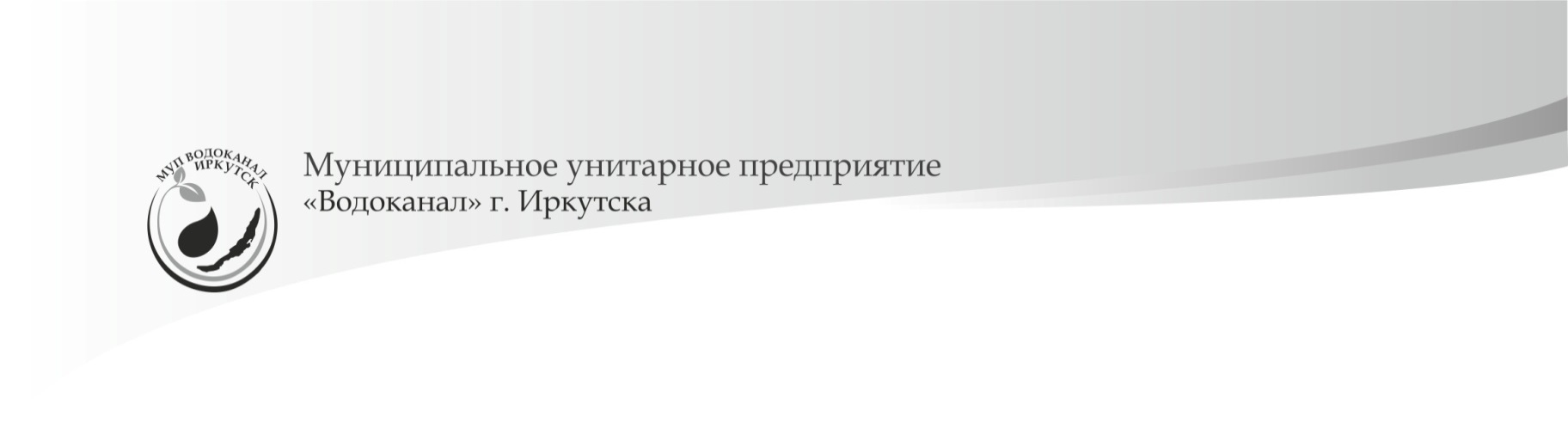 Приложение № 1УТВЕРЖДЕНОприказом   от       «___»______________2018 г.№__________________________ПОЛОЖЕНИЕ О ЗАКУПКАХ ТОВАРОВ, РАБОТ, УСЛУГПРЕДИСЛОВИЕУТВЕРЖДЕНО И ВВЕДЕНО В ДЕЙСТВИЕ: Приказом директора МУП «Водоканал» г. Иркутска от  ___________ №  _____________.СРОК ДЕЙСТВИЯ – бессрочно.Настоящее положение является интеллектуальной собственностью МУП «Водоканал» г. Иркутска и не может быть полностью или частично воспроизведено, тиражировано и распространено в любом виде вне МУП «Водоканал» г. Иркутска без разрешения МУП «Водоканал» г. Иркутска.1. Термины и определения1.1. В настоящем Положении о закупках товаров, работ, услуг (далее – Положение или Положение о закупках) применяются следующие термины и определения:Заказчик или организатор закупки – Муниципальное унитарное предприятие «Водоканал» города Иркутска (далее – Заказчик или МУП «Водоканал» г. Иркутска).Закупка товаров, работ, услуг для нужд Заказчика (далее – закупка) – совокупность действий, направленных на обеспечение потребности Заказчика в товарах, работах, услугах. Конкурентная закупка начинается с определения поставщика (подрядчика, исполнителя) и завершается исполнением обязательств сторонами договора; неконкурентная закупка начинается с заключения договора и завершается исполнением обязательств сторонами договора.Определение поставщика (подрядчика, исполнителя) – совокупность действий, которые осуществляются Заказчиком в порядке, установленном Положением, начинается с размещения извещения об осуществлении конкурентной закупки, документации о конкурентной закупке товара, работы, услуги, направления приглашения принять участие в конкурентной закупке, заканчивается заключением договора.Единая информационная система в сфере закупок (далее – ЕИС, единая информационная система) – совокупность информации, содержащейся в базах данных, информационных технологий и технических средств, обеспечивающих формирование, обработку, хранение такой информации, а также ее предоставление с использованием официального сайта единой информационной системы в информационно-телекоммуникационной сети «Интернет» (www.zakupki.gov.ru).Сайт Заказчика – сайт МУП «Водоканал» г. Иркутска в информационно-телекоммуникационной сети Интернет по адресу: www.irkvkx.ruОператор электронной площадки (далее – оператор ЭП) – являющееся коммерческой организацией юридическое лицо, созданное в соответствии с законодательством Российской Федерации в организационно-правовой форме общества с ограниченной ответственностью или непубличного акционерного общества, в уставном капитале которых доля иностранных граждан, лиц без гражданства, иностранных юридических лиц либо количество голосующих акций, которыми владеют указанные граждане и лица, составляет не более чем двадцать пять процентов, владеющее электронной площадкой (далее – ЭП), в том числе необходимыми для ее функционирования оборудованием и программно-техническими средствами, и обеспечивающее проведение конкурентных закупок в электронной форме в соответствии с положениями Федерального закона от 18 июля 2011 года № 223-ФЗ «О закупках товаров, работ, услуг отдельными видами юридических лиц» (далее - Федеральный закон № 223-ФЗ), Положения. Функционирование ЭП осуществляется в соответствии с правилами (регламентом работы), действующими на ЭП, и соглашением, заключенным между Заказчиком и оператором ЭП.Участник закупки – любое юридическое лицо или несколько юридических лиц, выступающих на стороне одного участника закупки, независимо от организационно-правовой формы, формы собственности, места нахождения и места происхождения капитала, либо любое физическое лицо или несколько физических лиц, выступающих на стороне одного участника закупки, в том числе индивидуальный предприниматель или несколько индивидуальных предпринимателей, выступающих на стороне одного участника закупки. Победитель закупки – Участник закупки, заявка которого соответствует требованиям документации о закупке, сделавший наилучшее для Заказчика предложение в соответствии с критериями и условиями документации о закупке.Начальная (максимальная) цена договора (далее – НМЦД) – предельное значение цены договора, устанавливаемое Заказчиком при определении поставщика (подрядчика, исполнителя) конкурентным способом в извещении об осуществлении конкурентной закупки, документации о конкурентной закупке. Заказчиком устанавливается начальная (максимальная) цена договора (цена лота), либо формула цены, устанавливающая правила расчета сумм, подлежащих уплате заказчиком поставщику (исполнителю, подрядчику) в ходе исполнения договора, и максимальное значение цены договора, либо цена единицы товара, работы, услуги и максимальное значение цены договора.Совокупный годовой объем закупок Заказчика – в целях определения допустимого значения годового объема закупок, осуществляемых Заказчиком в соответствии с Положением, под совокупным годовым объемом закупок Заказчика понимается объем финансового обеспечения расходов Заказчика на закупку товаров, работ, услуг в соответствии с Федеральным законом № 223-ФЗ, в размере, утвержденном планом финансово-хозяйственной деятельности Заказчика на соответствующий финансовый год.Субъекты малого и среднего предпринимательства – хозяйствующие субъекты (юридические лица и индивидуальные предприниматели), отнесенные в соответствии с условиями, установленными Федеральным законом от 24 июля 2007 года № 209-ФЗ «О развитии малого и среднего предпринимательства в Российской Федерации» (далее – Федеральный закон № 209-ФЗ), к малым предприятиям, в том числе к микропредприятиям и средним предприятиям.Комиссия по закупкам товаров, работ, услуг (далее – комиссия по закупкам или комиссия) – коллегиальный орган, создаваемый Заказчиком для проведения закупочных процедур и определения победителя процедуры закупки.Комиссия может быть постоянной или создаваемой в целях проведения отдельных процедур или видов процедур закупки.Документация о закупке – комплект документов, утверждаемый Заказчиком и содержащий полную информацию о предмете закупки, порядке и условиях участия в процедуре закупки, правилах оформления и подачи предложения Участниками закупки, критериях выбора победителя, а также об условиях заключаемого по результатам процедуры закупки договора. Заявка на участие в процедуре закупки - комплект документов, содержащий предложение Участника процедуры закупки, направляемое заказчику в форме и в порядке, установленном Документацией о закупке.Одноименные товары (одноименные работы, одноименные услуги) – аналогичные по техническим и функциональным характеристикам товары, работы, услуги, которые могут отличаться друг от друга незначительными особенностями (деталями), не влияющими на качество и основные потребительские свойства товаров, результаты работ, услуг, являются однородными по своему потребительскому назначению и могут быть взаимозаменяемыми.Эксперт - квалифицированный специалист, обладающий специальными знаниями, опытом, квалификацией в определённой области, привлекаемый для каждой конкретной закупочной процедуры для исследования, консультирования, выработки суждений, заключений, предложений, проведения экспертизы подготовки, экспертных заключений по предмету закупки, с целью оценки заявок Участников на участие в закупке.Специализированная организация – юридическое лицо, выполняющее отдельные функции организатора процедур закупки в рамках полномочий, переданных ему по договору Заказчиком или организатором процедур закупки.Способ закупки – процедура, в результате проведения которой организатор процедуры закупки осуществляет выбор поставщика (исполнителя, подрядчика), в соответствии с порядком, определенным в настоящем Положении и документации о закупке.Конкурентная закупка - закупка, осуществляемая с соблюдением одновременно следующих условий:1) информация о конкурентной закупке сообщается заказчиком одним из следующих способов:а) путем размещения в единой информационной системе извещения об осуществлении конкурентной закупки, доступного неограниченному кругу лиц, с приложением документации о конкурентной закупке;б) посредством направления приглашений принять участие в закрытой конкурентной закупке в случаях, которые предусмотрены статьей 3.5 Федерального закона № 223-ФЗ, с приложением документации о конкурентной закупке не менее чем двум лицам, которые способны осуществить поставки товаров, выполнение работ, оказание услуг, являющихся предметом такой закупки;2) обеспечивается конкуренция между участниками конкурентной закупки за право заключить договор с заказчиком на условиях, предлагаемых в заявках на участие в такой закупке, окончательных предложениях участников такой закупки;3) описание предмета конкурентной закупки осуществляется с соблюдением требований части 6.1 статьи 3 Федерального закона № 223-ФЗКонкурентные закупки осуществляются следующими способами: путем проведения торгов (конкурс (открытый конкурс, конкурс в электронной форме, закрытый конкурс), аукцион (открытый аукцион, аукцион в электронной форме, закрытый аукцион), запрос котировок (запрос котировок в электронной форме, закрытый запрос котировок), запрос предложений (запрос предложений в электронной форме, закрытый запрос предложений) и иными способами, установленными настоящим Положением.Неконкурентная закупка - это закупка, условия осуществления которой не соответствуют условиям, предусмотренным частью 3 статьи 3 Федерального закона № 223-ФЗ. Способы неконкурентной закупки, в том числе закупка у единственного поставщика (исполнителя, подрядчика), устанавливаются настоящим положением.Электронный документ – документированная информация в электронной форме, подписанная электронной цифровой подписью.1.2. В Положении используются также иные термины и определения, не предусмотренные в настоящем перечне, подлежащие толкованию в соответствии с законодательством Российской Федерации.2. Общие положения2.1. Настоящее Положение регулирует отношения, связанные с проведением закупок товаров, работ, услуг для нужд Муниципального унитарного предприятия «Водоканал» города Иркутска (далее по тексту – МУП «Водоканал» г. Иркутска), в целях:обеспечения единства экономического пространства;создание условий для своевременного и полного удовлетворения потребностей МУП «Водоканал» г. Иркутска в товарах, работах, услугах, в том числе для целей коммерческого использования, с необходимыми показателями цены, качества и надежности; обеспечения эффективного использования денежных средств;расширения возможностей участия юридических и физических лиц в закупке товаров, работ, услуг для нужд МУП «Водоканал» г. Иркутска;развития добросовестной конкуренции;обеспечения информационной открытости закупок;предотвращения коррупции и других злоупотреблений;стимулирование участия в закупках.При осуществлении закупочной деятельности МУП «Водоканал» г. Иркутска руководствуется следующими принципами:1)	информационная открытость закупки;2)	равноправие, справедливость, отсутствие дискриминации и необоснованных ограничений конкуренции по отношению к участникам закупки;3)	целевое и экономически эффективное расходование денежных средств на приобретение продукции и реализация мер, направленных на сокращение издержек МУП «Водоканал» г. Иркутска;4)	отсутствие ограничения допуска к участию в закупке путем установления неизмеряемых требований к участникам закупки.2.3. Настоящее Положение регламентирует закупочную деятельность МУП «Водоканал» г. Иркутска, содержит требования к закупкам, в том числе порядок подготовки и осуществления процедур закупки способами, указанными в частях 3.1 и 3.2 статьи 3 Федерального закона 223-ФЗ, порядок и условия их применения, порядок заключения и исполнения договоров, а также иные положения, связанные с осуществлением закупки.2.4. Настоящее Положение не регулирует отношения, связанные с:1) куплей-продажей ценных бумаг, приобретением долей в уставном (складочном) капитале хозяйственных товариществ, обществ и паев в паевых фондах производственных кооперативов, валютных ценностей, драгоценных металлов, а также заключением договоров, являющихся производными финансовыми инструментами (за исключением договоров, которые заключаются вне сферы биржевой торговли и исполнение обязательств по которым предусматривает поставки товаров);2) приобретением заказчиком биржевых товаров на товарной бирже в соответствии с законодательством о товарных биржах и биржевой торговле;3) осуществлением заказчиком закупок товаров, работ, услуг в соответствии с Федеральным законом от 5 апреля 2013 года N 44-ФЗ "О контрактной системе в сфере закупок товаров, работ, услуг для обеспечения государственных и муниципальных нужд" (далее – Федеральный закон № 44-ФЗ);4) закупкой в области военно-технического сотрудничества;5) закупкой товаров, работ, услуг в соответствии с международным договором Российской Федерации, если таким договором предусмотрен иной порядок определения поставщиков (подрядчиков, исполнителей) таких товаров, работ, услуг;6) осуществлением заказчиком отбора аудиторской организации для проведения обязательного аудита бухгалтерской (финансовой) отчетности заказчика в соответствии со статьей 5 Федерального закона от 30 декабря 2008 года N 307-ФЗ "Об аудиторской деятельности";7) заключением и исполнением договоров в соответствии с законодательством Российской Федерации об электроэнергетике, являющихся обязательными для участников рынка обращения электрической энергии и (или) мощности;8) осуществлением кредитной организацией и государственной корпорацией развития "ВЭБ.РФ" лизинговых операций и межбанковских операций, в том числе с иностранными банками;9) определением, избранием и деятельностью представителя владельцев облигаций в соответствии с законодательством Российской Федерации о ценных бумагах;10) открытием головным исполнителем поставок продукции по государственному оборонному заказу, исполнителем, участвующим в поставках продукции по государственному оборонному заказу, в уполномоченном банке отдельного счета и заключением ими с уполномоченным банком договоров о банковском сопровождении сопровождаемой сделки в соответствии с Федеральным законом от 29 декабря 2012 года N 275-ФЗ "О государственном оборонном заказе".11) исполнением заказчиком заключенного с иностранным юридическим лицом договора, предметом которого являются поставка товаров, выполнение работ, оказание услуг за пределами Российской Федерации;12) осуществлением заказчиком закупок товаров, работ, услуг у юридических лиц, которые признаются взаимозависимыми с ним лицами в соответствии с Налоговым кодексом Российской Федерации и перечень которых определен правовыми актами, предусмотренными частью 1 статьи 2 Федерального закона от 18 июля 2011 года № 223-ФЗ «О закупках товаров, работ, услуг отдельными видами юридических лиц» (далее - Федеральный закон № 223-ФЗ) и регламентирующими правила закупок. В таких правовых актах указывается обоснование включения в указанный перечень каждого юридического лица в соответствии с положениями Налогового кодекса Российской Федерации;13) закупкой товаров, работ, услуг юридическим лицом, зарегистрированным на территории иностранного государства, в целях осуществления своей деятельности на территории иностранного государства;14) осуществлением заказчиком отбора субъекта оценочной деятельности для проведения в соответствии с законодательством Российской Федерации об оценочной деятельности оценки объектов оценки в целях определения размера платы за публичный сервитут, устанавливаемый в соответствии с земельным законодательством.2.5. Заказчик в соответствии с Положением осуществляет закупку:а) за счет, грантов, передаваемых безвозмездно и безвозвратно гражданами и юридическими лицами, в том числе иностранными гражданами и иностранными юридическими лицами, а также международными организациями, субсидий (грантов), предоставляемых на конкурсной основе из соответствующих бюджетов бюджетной системы Российской Федерации, если условиями, определенными грантодателями, не установлено иное; (окончание действие редакции 31.07.2019 г.)а) за счет средств, полученных в качестве дара, в том числе пожертвования, по завещанию, грантов, передаваемых безвозмездно и безвозвратно гражданами и юридическими лицами, в том числе иностранными гражданами и иностранными юридическими лицами, а также международными организациями, субсидий (грантов), предоставляемых на конкурсной основе из соответствующих бюджетов бюджетной системы Российской Федерации, если условиями, определенными грантодателями, не установлено иное; (начало действия редакции 31.07.2019 г.)б) в качестве исполнителя по контракту в случае привлечения на основании договора в ходе исполнения данного контракта иных лиц для поставки товара, выполнения работы или оказания услуги, необходимых для исполнения предусмотренных контрактом обязательств данного предприятия, за исключением случаев исполнения предприятием контракта, заключенного в соответствии с пунктом 2 части 1 статьи 93 Федерального закона от 5 апреля 2013 года N 44-ФЗ "О контрактной системе в сфере закупок товаров, работ, услуг для обеспечения государственных и муниципальных нужд";в) без привлечения средств соответствующих бюджетов бюджетной системы Российской Федерации2.6. Настоящее Положение разработано в соответствии с Конституцией Российской Федерации, Гражданского кодекса Российской Федерации, положениями Федерального закона от 18 июля 2011 года №223-ФЗ «О закупках товаров, работ услуг отдельными видами юридических лиц», другими федеральными законами и иными нормативными правовыми актами Российской Федерации.3. Планирование закупок3.1. Основными плановыми документами в сфере закупочной деятельности Заказчика являются:- план закупки товаров, работ, услуг (далее – план закупки);- план закупки инновационной продукции, высокотехнологичной продукции, лекарственных средств.Проведение закупки товаров, работ, услуг осуществляется Заказчиком на основании утвержденного и размещенного в ЕИС плана закупок, за исключением случаев возникновения потребности в закупке вследствие аварии, иных чрезвычайных ситуаций природного или техногенного характера, непреодолимой силы, при необходимости срочного медицинского вмешательства, а также для предотвращения угрозы возникновения указанных ситуаций. Планирование закупок осуществляется исходя из оценки потребностей Заказчика в товарах, работах, услугах. План закупок должен иметь помесячную разбивку.3.2. Формирование плана закупок, его корректировка и размещение в Единой информационной системе осуществляется Заказчиком в порядке, определенном Правительством Российской Федерации. Планирование закупок товаров, работ, услуг Заказчика проводится в соответствии с внутренними документами Заказчика путём составления плана закупок на календарный год и его размещения в Единой информационной системе. План закупок Заказчика является основанием для осуществления закупок.3.3. План закупок утверждается приказом руководителя Заказчика.3.4. В течение календарного года возможны корректировки утвержденного Плана закупки. Порядок и периодичность корректировок Плана закупки определяются Заказчиком.3.5. Корректировка плана закупок может осуществляться, в том числе в случае:а) изменения потребности в товарах (работах, услугах), в том числе сроков их приобретения, способа осуществления закупки и срока исполнения договора;б) изменения более чем на 10 процентов стоимости планируемых к приобретению товаров (работ, услуг), выявленного в результате подготовки к процедуре проведения конкретной закупки, вследствие чего невозможно осуществление закупки в соответствии с планируемым объемом денежных средств, предусмотренным планом закупки;в) корректировка названия предмета закупки, начальной (максимальной) цены договора;г) в иных случаях, установленных настоящим Положением о закупках и иными документами заказчика.3.6. В случае если закупка товаров (работ, услуг) осуществляется путем проведения конкурса или аукциона, внесение изменений в план закупки осуществляется в срок не позднее размещения в единой информационной системе в сфере закупок извещения о закупке, документации о закупке или вносимых в них изменений.3.7. Начальная (максимальная) цена договора (цена лота), цена договора, заключаемого с единственным поставщиком (исполнителем, подрядчиком), либо формула цены, устанавливающая правила расчета сумм, подлежащих уплате заказчиком поставщику (исполнителю, подрядчику) в ходе исполнения договора, и максимальное значение цены договора, либо цена единицы товара, работы, услуги и максимальное значение цены договора.3.7.1. Начальная (максимальная) цена договора, цена договора, заключаемого с единственным поставщиком (исполнителем, подрядчиком) (далее – с единственным поставщиком), может указываться как с учётом, так и без учёта налога на добавленную стоимость (далее - НДС).3.7.2. Условиями закупки может быть предусмотрено, что при проведении оценки и сопоставлении заявок Комиссия по закупкам производит оценку по цене, предложенной Участниками, но без учёта НДС (иных налогов, в том числе единого налога).3.7.3. В случае если начальная (максимальная) цена договора (цена лота) указывается с учётом НДС, стоимость договора, заключаемого с Участником закупки, в том числе с победителем, не являющимся плательщиком НДС, определяется без учёта НДС, но с учётом применяемой таким Участником системы налогообложения.3.7.4. Условиями закупки может быть предусмотрено, что переторжка проводится по цене без учёта НДС.3.7.5. Условиями закупки может быть предусмотрено, что в предложении о цене договора (цене лота) Участник закупки указывает понижающий (повышающий) коэффициент к начальной (максимальной) цене договора (цене лота).3.7.6. Информация об определении начальной (максимальной) цены договора (цены лота), цены договора, заключаемого с единственным поставщиком, не подлежит опубликованию в Единой информационной системе и на официальном сайте Заказчика.4. Информационное обеспечение закупок4.1.	Положение о закупке и вносимые в него изменения подлежат обязательному размещению в Единой информационной системе не позднее чем в течение 15 (Пятнадцати) дней со дня их утверждения.4.2.	План закупок товаров, работ, услуг размещается Заказчиком на срок не менее 1 (Одного) года; план закупки и вносимые в него изменения размещаются в течение 10 (Десяти) рабочих дней со дня утверждения плана или внесения в него изменений.4.3. План закупки инновационной продукции, высокотехнологичной продукции, лекарственных средств размещается Заказчиком в Единой информационной системе на период от 5 (Пяти) до 7 (Семи) лет.Размещение плана закупки в Единой информационной системе осуществляется не позднее 31 декабря текущего календарного года.4.4.	При осуществлении закупки, за исключением закупки у единственного поставщика (исполнителя, подрядчика) и конкурентной закупки, осуществляемой закрытым способом, в единой информационной системе размещаются информация о закупке, в том числе извещение об осуществлении конкурентной закупки, документация о конкурентной закупке, за исключением запроса котировок, проект договора, являющийся неотъемлемой частью извещения об осуществлении конкурентной закупки и документации о конкурентной закупке, изменения, внесенные в эти извещение и документацию, разъяснения этой документации, протоколы, составляемые в ходе осуществления закупки, итоговый протокол, а также иная информация, размещение которой в единой информационной системе предусмотрено Федеральным законом № 223-ФЗ и Положением о закупках, за исключением случаев, предусмотренных частями 15 и 16 статьи 4 Федерального закона № 223-ФЗ. В случае, если при заключении и исполнении договора изменяются количество, объем, цена закупаемых товаров, работ, услуг или сроки исполнения договора по сравнению с указанными в итоговом протоколе, не позднее чем в течение десяти дней со дня внесения изменений в договор в единой информационной системе размещается информация об изменении договора с указанием измененных условий. При закупке у единственного поставщика (исполнителя, подрядчика) информация о такой закупке, предусмотренная настоящей частью, может быть размещена заказчиком в единой информационной системе в случае, если это предусмотрено положением о закупках.4.5. Информация и документы о договорах, заключенных по результатам закупки, подлежащие размещению в Единой информационной системе, размещаются в следующие сроки:4.5.1. Информация о договорах, заключенных по результатам закупок, размещается в течение 3 (Трёх) рабочих дней с момента подписания договора.4.5.2. В случае, если при заключении и исполнении договора изменяются объём, цена закупаемых товаров, работ, услуг или сроки исполнения договора по сравнению с указанными в протоколе, составленном по результатам закупки, не позднее чем в течение 10 (Десяти) дней со дня внесения изменений в договор в Единой информационной системе размещается информация об изменении договора с указанием измененных условий.4.5.3. Информация о расторжении договора с указанием оснований его расторжения, а также документы, подтверждающие такое расторжение, размещаются в Единой информационной системе в течение 10 (Десяти) дней со дня расторжения договора.4.5.4. Информация и документы, касающиеся результатов исполнения договора, в том числе оплаты договора, размещаются в Единой информационной системе в течение 10 (Десяти) дней со дня исполнения договора.4.5.5. Заказчик не позднее 10 (Десятого) числа месяца, следующего за отчётным месяцем, размещает в Единой информационной системе:1) сведения о количестве и об общей стоимости договоров, заключенных заказчиком по результатам закупки товаров, работ, услуг, в том числе об общей стоимости договоров, информация о которых не внесена в реестр договоров в соответствии с частью 3 статьи 4.1 Федерального закона № 223-ФЗ;2) сведения о количестве и стоимости договоров, заключенных заказчиком по результатам закупки у единственного поставщика (исполнителя, подрядчика);3) сведения о количестве и стоимости договоров, заключенных заказчиком с единственным поставщиком (исполнителем, подрядчиком) по результатам конкурентной закупки, признанной несостоявшейся.4.6. В случае ежемесячных оплат по договору в течение года либо по отдельным заявкам Заказчика (поэтапно), размещению в Единой информационной системе подлежат информация и документы, отражающие ежемесячное либо поэтапное исполнение соответствующего договора.4.7. Извещение об осуществлении конкурентной закупки является неотъемлемой частью документации о конкурентной закупке. Сведения, содержащиеся в извещении об осуществлении конкурентной закупки, должны соответствовать сведениям, содержащимся в документации о конкурентной закупке.В извещении об осуществлении конкурентной закупки должны быть указаны следующие сведения:1) способ осуществления закупки;2) наименование, место нахождения, почтовый адрес, адрес электронной почты, номер контактного телефона заказчика;3) предмет договора с указанием количества поставляемого товара, объема выполняемой работы, оказываемой услуги, а также краткое описание предмета закупки в соответствии с частью 6.1 статьи 3 Федерального закона № 223-ФЗ (при необходимости);4) место поставки товара, выполнения работы, оказания услуги;5) сведения о начальной (максимальной) цене договора (цена лота), либо формула цены, устанавливающая правила расчета сумм, подлежащих уплате заказчиком поставщику (исполнителю, подрядчику) в ходе исполнения договора, и максимальное значение цены договора, либо цена единицы товара, работы, услуги и максимальное значение цены договора;6) срок, место и порядок предоставления документации о закупке, размер, порядок и сроки внесения платы, взимаемой заказчиком за предоставление данной документации, если такая плата установлена заказчиком, за исключением случаев предоставления документации о закупке в форме электронного документа;7) порядок, дата начала, дата и время окончания срока подачи заявок на участие в закупке (этапах конкурентной закупки) и порядок подведения итогов конкурентной закупки (этапов конкурентной закупки);8) адрес электронной площадки в информационно-телекоммуникационной сети "Интернет" (при осуществлении конкурентной закупки);9) иные сведения, определенные положением о закупке.4.8. Документация о конкурентной закупке утверждается приказом директора МУП «Водоканал» г. Иркутска или иным лицом, уполномоченным приказом директора МУП «Водоканал» г. Иркутска.4.8.1. В документации о конкурентной закупке должны быть указаны сведения, определенные настоящим Положением, в том числе:1) требования к безопасности, качеству, техническим характеристикам, функциональным характеристикам (потребительским свойствам) товара, работы, услуги, к размерам, упаковке, отгрузке товара, к результатам работы, установленные заказчиком и предусмотренные техническими регламентами в соответствии с законодательством Российской Федерации о техническом регулировании, документами, разрабатываемыми и применяемыми в национальной системе стандартизации, принятыми в соответствии с законодательством Российской Федерации о стандартизации, иные требования, связанные с определением соответствия поставляемого товара, выполняемой работы, оказываемой услуги потребностям заказчика. Если заказчиком в документации о закупке не используются установленные в соответствии с законодательством Российской Федерации о техническом регулировании, законодательством Российской Федерации о стандартизации требования к безопасности, качеству, техническим характеристикам, функциональным характеристикам (потребительским свойствам) товара, работы, услуги, к размерам, упаковке, отгрузке товара, к результатам работы, в документации о закупке должно содержаться обоснование необходимости использования иных требований, связанных с определением соответствия поставляемого товара, выполняемой работы, оказываемой услуги потребностям заказчика;2) требования к содержанию, форме, оформлению и составу заявки на участие в закупке;3) требования к описанию участниками такой закупки поставляемого товара, который является предметом конкурентной закупки, его функциональных характеристик (потребительских свойств), его количественных и качественных характеристик, требования к описанию участниками такой закупки выполняемой работы, оказываемой услуги, которые являются предметом конкурентной закупки, их количественных и качественных характеристик;4) место, условия и сроки (периоды) поставки товара, выполнения работы, оказания услуги;5) сведения о начальной (максимальной) цене договора (цена лота), либо формула цены, устанавливающая правила расчета сумм, подлежащих уплате заказчиком поставщику (исполнителю, подрядчику) в ходе исполнения договора, и максимальное значение цены договора, либо цена единицы товара, работы, услуги и максимальное значение цены договора;6) форма, сроки и порядок оплаты товара, работы, услуги;7) порядок формирования цены договора (цены лота) с учетом или без учета расходов на перевозку, страхование, уплату таможенных пошлин, налогов и других обязательных платежей;8) порядок, дата начала, дата и время окончания срока подачи заявок на участие в закупке (этапах конкурентной закупки) и порядок подведения итогов такой закупки (этапов такой закупки);9) требования к участникам такой закупки;10) требования к участникам такой закупки и привлекаемым ими субподрядчикам, соисполнителям и (или) изготовителям товара, являющегося предметом закупки, и перечень документов, представляемых участниками такой закупки для подтверждения их соответствия указанным требованиям, в случае закупки работ по проектированию, строительству, модернизации и ремонту особо опасных, технически сложных объектов капитального строительства и закупки товаров, работ, услуг, связанных с использованием атомной энергии;11) формы, порядок, дата и время окончания срока предоставления участникам такой закупки разъяснений положений документации о закупке;12) дата рассмотрения предложений участников такой закупки и подведения итогов такой закупки;13) критерии оценки и сопоставления заявок на участие в такой закупке;14) порядок оценки и сопоставления заявок на участие в такой закупке;15) описание предмета такой закупки в соответствии с частью 6.1 статьи 3 Федерального закона № 223-ФЗ;16) в случае если Заказчиком предусмотрено требование об обеспечении заявок на участие в конкурентной закупке и (или) обеспечении исполнения договора, размер такого обеспечения и иные требования к такому обеспечению, в том числе условия банковской гарантии (если такой способ обеспечения заявок на участие в закупках предусмотрен документацией о проведении конкурентной закупки);17) при осуществлении закупки в соответствии с подпунктом 2 пункта 9.1 Положения в документации о конкурентной закупке указывается, что участниками такой закупки могут быть только субъекты малого и среднего предпринимательства.18) иные сведения, определенные положением о закупке.4.8.2. В соответствии с постановлением Правительства Российской Федерации от 16 сентября 2016 года № 925 «О приоритете товаров российского происхождения, работ, услуг, выполняемых, оказываемых российскими лицами, по отношению к товарам, происходящим из иностранного государства, работам, услугам, выполняемым, оказываемым иностранными лицами» (далее – Постановление № 925) в качестве условия предоставления приоритета товаров российского происхождения, работ, услуг, выполняемых, оказываемых российскими лицами, по отношению к товарам, происходящим из иностранного государства, работам, услугам, выполняемым, оказываемым иностранными лицами, в документацию о конкурентной закупке включаются следующие сведения:требование об указании (декларировании) участником закупки в заявке на участие в закупке (в соответствующей части заявки на участие в закупке, содержащей предложение о поставке товара) наименования страны происхождения поставляемых товаров;положение об ответственности участников закупки за представление недостоверных сведений о стране происхождения товара, указанного в заявке на участие в закупке;сведения о начальной (максимальной) цене единицы каждого товара, работы, услуги, являющихся предметом закупки;условие о том, что отсутствие в заявке на участие в закупке указания (декларирования) страны происхождения поставляемого товара не является основанием для отклонения заявки на участие в закупке и такая заявка рассматривается как содержащая предложение о поставке иностранных товаров;условие о том, что для целей установления соотношения цены предлагаемых к поставке товаров российского и иностранного происхождения, цены выполнения работ, оказания услуг российскими и иностранными лицами в случаях, предусмотренных подпунктами «г» и «д» пункта 6 Постановления № 925, цена единицы каждого товара, работы, услуги определяется как произведение начальной (максимальной) цены единицы товара, работы, услуги, указанной в документации о конкурентной закупке в соответствии с подпунктом 3 пункта 4.8.2. Положения, на коэффициент изменения начальной (максимальной) цены договора по результатам проведения закупки, определяемый как результат деления цены договора, по которой заключается договор, на начальную (максимальную) цену договора;условие отнесения участника закупки к российским или иностранным лицам на основании документов участника закупки, содержащих информацию о месте его регистрации (для юридических лиц и индивидуальных предпринимателей), на основании документов, удостоверяющих личность (для физических лиц);условие об указании страны происхождения поставляемого товара на основании сведений, содержащихся в заявке на участие в закупке, представленной участником закупки, с которым заключается договор;положение о заключении договора с участником закупки, который предложил такие же, как и победитель закупки условия исполнения договора или предложение которого содержит лучшие условия исполнения договора, следующие после условий, предложенных победителем закупки, который признан уклонившемся от заключения договора;условие о том, что при исполнении договора, заключенного с участником закупки, которому предоставлен приоритет, не допускается замена страны происхождения товаров, за исключением случая, когда в результате такой замены вместо иностранных товаров поставляются российские товары, при этом качество, технические и функциональные характеристики (потребительские свойства) таких товаров не должны уступать качеству и соответствующим техническим и функциональным характеристикам товаров, указанных в договоре.4.8.3. В документацию о конкурентной закупке, осуществляемой в соответствии с подпунктом 2 пункта 9.1 Положения, должно быть включено обязательное условие о сроке оплаты поставленных товаров (выполненных работ, оказанных услуг) по договору (отдельному этапу договора), заключенному поставщиком (подрядчиком, исполнителем) с субъектом малого и среднего предпринимательства в целях исполнения договора, заключенного поставщиком (подрядчиком, исполнителем) с Заказчиком, который должен составлять не более тридцати календарных дней со дня подписания Заказчиком документа о приемке товара (выполненной работы, оказанной услуги) по договору (отдельному этапу договора).4.8.4. Дополнительные требования к содержанию извещения об осуществлении конкурентной закупки, документации о конкурентной закупке установлены в разделах Положения, регламентирующих проведение соответствующего способа закупки4.9. Любой участник конкурентной закупки вправе направить Заказчику запрос о даче разъяснений положений извещения об осуществлении закупки и (или) документации о конкурентной закупке. При осуществлении закупки путем проведения открытого конкурса запрос разъяснения положений извещения об осуществлении закупки и (или) документации о конкурентной закупке может быть направлен в письменной форме на электронную почту Заказчика, указанную в извещении об осуществлении открытого конкурса, документации о конкурентной закупке.В течение трех рабочих дней с даты поступления такого запроса, Заказчик осуществляет разъяснение положений извещения и (или) документации о конкурентной закупке и, не позднее чем в течение трех дней со дня предоставления таких разъяснений, размещает их в ЕИС с указанием предмета запроса, но без указания участника такой закупки, от которого поступил указанный запрос. При этом Заказчик вправе не осуществлять такое разъяснение в случае, если указанный запрос поступил позднее, чем за три рабочих дня до даты окончания срока подачи заявок на участие в такой закупке.Разъяснения положений документации о конкурентной закупке не должны изменять предмет закупки и существенные условия проекта договора4.10. Заказчик вправе отменить конкурентную закупку по одному и более предмету закупки (лоту) до наступления даты и времени окончания срока подачи заявок на участие в конкурентной закупке. Решение об отмене конкурентной закупки размещается в единой информационной системе в день принятия этого решения.4.11. Изменения, вносимые в извещение об осуществлении конкурентной закупки, документацию о конкурентной закупке, разъяснения положений документации о конкурентной закупке размещаются заказчиком в единой информационной системе не позднее чем в течение трех дней со дня принятия решения о внесении указанных изменений, предоставления указанных разъяснений. В случае внесения изменений в извещение об осуществлении конкурентной закупки, документацию о конкурентной закупке срок подачи заявок на участие в такой закупке должен быть продлен таким образом, чтобы с даты размещения в единой информационной системе указанных изменений до даты окончания срока подачи заявок на участие в такой закупке оставалось не менее половины срока подачи заявок на участие в такой закупке, установленного положением о закупке для данного способа закупки.Заказчик не несет ответственности в случае, если Участник закупки не ознакомился с изменениями, внесенными в извещение и документацию о закупке, которые были размещены надлежащим образом.4.12. В случае, если при заключении договора объем подлежащих поставке товара (выполнению работ, оказанию услуг) невозможно определить, в извещении об осуществлении закупки и документации о конкурентной закупке Заказчик указывает цену за единицу товара (работы, услуги). При этом в извещении об осуществлении закупки и документации о конкурентной закупке должно быть указано, что оплата поставленного товара (выполнения работы или оказания услуги) осуществляется по цене единицы товара (работы или услуги) исходя из объема фактически поставленного товара (выполненной работы или оказанной услуги), но в размере, не превышающем НМЦД, указанной в извещении об осуществлении закупки и документации о конкурентной закупке. 4.13.	Протоколы, составляемые в ходе закупки, размещаются заказчиком в единой информационной системе не позднее чем через три дня со дня подписания таких протоколов.4.13.1. Протокол, составляемый в ходе осуществления конкурентной закупки (по результатам этапа конкурентной закупки), должен содержать следующие сведения:1) дата подписания протокола;2) количество поданных на участие в закупке (этапе закупки) заявок, а также дата и время регистрации каждой такой заявки;3) результаты рассмотрения заявок на участие в закупке (в случае, если этапом закупки предусмотрена возможность рассмотрения и отклонения таких заявок) с указанием в том числе:а) количества заявок на участие в закупке, которые отклонены;б) оснований отклонения каждой заявки на участие в закупке с указанием положений документации о закупке, извещения о проведении запроса котировок, которым не соответствует такая заявка;4) результаты оценки заявок на участие в закупке с указанием итогового решения комиссии по осуществлению закупок о соответствии таких заявок требованиям документации о закупке, а также о присвоении таким заявкам значения по каждому из предусмотренных критериев оценки таких заявок (в случае, если этапом конкурентной закупки предусмотрена оценка таких заявок);5) причины, по которым конкурентная закупка признана несостоявшейся, в случае ее признания таковой;6) наименование участника закупки;7) иные сведения в случае, если необходимость их указания в протоколе предусмотрена положением о закупке.4.13.2. Протокол, составленный по итогам конкурентной закупки (далее - итоговый протокол), должен содержать следующие сведения:1) дата подписания протокола;2) количество поданных заявок на участие в закупке, а также дата и время регистрации каждой такой заявки;4) порядковые номера заявок на участие в закупке, окончательных предложений участников закупки в порядке уменьшения степени выгодности содержащихся в них условий исполнения договора, включая информацию о ценовых предложениях и (или) дополнительных ценовых предложениях участников закупки. Заявке на участие в закупке, окончательному предложению, в которых содержатся лучшие условия исполнения договора, присваивается первый номер. В случае, если в нескольких заявках на участие в закупке, окончательных предложениях содержатся одинаковые условия исполнения договора, меньший порядковый номер присваивается заявке на участие в закупке, окончательному предложению, которые поступили ранее других заявок на участие в закупке, окончательных предложений, содержащих такие же условия;5) результаты рассмотрения заявок на участие в закупке, окончательных предложений (если документацией о закупке, извещением об осуществлении закупки на последнем этапе проведения закупки предусмотрены рассмотрение таких заявок, окончательных предложений и возможность их отклонения) с указанием в том числе:а) количества заявок на участие в закупке, окончательных предложений, которые отклонены;б) оснований отклонения каждой заявки на участие в закупке, каждого окончательного предложения с указанием положений документации о закупке, извещения о проведении запроса котировок, которым не соответствуют такие заявка, окончательное предложение;6) результаты оценки заявок на участие в закупке, окончательных предложений (если документацией о закупке на последнем этапе ее проведения предусмотрена оценка заявок, окончательных предложений) с указанием решения комиссии по осуществлению закупок о присвоении каждой такой заявке, каждому окончательному предложению значения по каждому из предусмотренных критериев оценки таких заявок (в случае, если этапом закупки предусмотрена оценка таких заявок);7) причины, по которым закупка признана несостоявшейся, в случае признания ее таковой;8) наименование участника закупки;9) иные сведения в случае, если необходимость их указания в протоколе предусмотрена положением о закупке.4.13.3. В случае, если при проведении конкурентной закупки комиссией по закупкам было принято решение об отклонении всех заявок на участие в такой закупке или о признании только одной заявки соответствующей требованиям, установленным в извещении и/или документации о проведении закупки, то Заказчик вправе составить один протокол (по итогам конкурентной закупки), который должен содержать сведения, указанные в пункте 4.13.1. и 4.13.2. настоящего Положения.4.13.4. Решение о закупке у единственного поставщика (исполнителя, подрядчика) по закупке оформляется протоколом заседания Комиссии по закупкам, который подписывается всеми присутствующим на заседании членами Комиссии по закупкам и размещается в ЕИС, за исключением установленных Федеральным законом № 223-ФЗ и Положением случаев. Данный протокол должен содержать информацию о предмете договора, дате подписания протокола, цене договора, сроке действия договора и обоснование выбора единственного поставщика (исполнителя, подрядчика).4.14. В случае возникновения при ведении единой информационной системы федеральным органом исполнительной власти, уполномоченным на ведение единой информационной системы, технических или иных неполадок, блокирующих доступ к единой информационной системе в течение более чем одного рабочего дня, информация, подлежащая размещению в единой информационной системе в соответствии с настоящим Федеральным законом и положением о закупке, размещается заказчиком на сайте заказчика с последующим размещением ее в единой информационной системе в течение одного рабочего дня со дня устранения технических или иных неполадок, блокирующих доступ к единой информационной системе, и считается размещенной в установленном порядке4.15.	Не подлежат размещению в единой информационной системе сведения об осуществлении закупок товаров, работ, услуг, о заключении договоров, составляющие государственную тайну, а также сведения о закупке, по которым принято решение Правительства Российской Федерации в соответствии с частью 16 статьи 4 Федерального закона № 223-ФЗ. Заказчик вправе не размещать в единой информационной системе следующие сведения:1) о закупке товаров, работ, услуг, стоимость которых не превышает сто тысяч рублей;2) о закупке услуг по привлечению во вклады (включая размещение депозитных вкладов) денежных средств организаций, получению кредитов и займов, доверительному управлению денежными средствами и иным имуществом, выдаче банковских гарантий и поручительств, предусматривающих исполнение обязательств в денежной форме, открытию и ведению счетов, включая аккредитивы, о закупке брокерских услуг, услуг депозитариев;3) о закупке, связанной с заключением и исполнением договора купли-продажи, аренды (субаренды), договора доверительного управления государственным или муниципальным имуществом, иного договора, предусматривающего переход прав владения и (или) пользования в отношении недвижимого имущества.4.16. Информация о годовом объеме закупки, которую заказчики обязаны осуществить у субъектов малого и среднего предпринимательства, размещается в единой информационной системе не позднее 1 февраля года, следующего за прошедшим календарным годом4.17. Заказчик дополнительно вправе разместить указанную в настоящем разделе информацию на сайте Заказчика www.irkvkx.ru в информационно-телекоммуникационной сети «Интернет».4.18. Размещенные в единой информационной системе и на сайте заказчика в соответствии с Федеральным законом № 223-ФЗ и положениями о закупке информация о закупке, положения о закупке, планы закупки должны быть доступны для ознакомления без взимания платы.4.19. Порядок предоставления документации Участникам закупки.Документация предоставляется без взимания платы по адресу, указанному в конкретной документации о закупке или на официальных сайтах http://irkvkx.ru,  http://zakupki.gov.ru.Документацию на бумажном носителе Участник закупки может получить у Заказчика при предъявлении паспорта, доверенности на право получения документации (на сотрудника) или копии протокола (приказа) о назначении на должность (для руководителя), сведений о юридическом лице: полное наименование, почтовый адрес, адрес места нахождения, Ф.И.О. руководителя, контактные телефоны/факсы, адрес электронной почты, Ф.И.О. контактных лиц.5. Полномочия организатора закупки5.1. При осуществлении закупок МУП «Водоканал» г. Иркутска руководствуется Конституцией Российской Федерации, Гражданским кодексом Российской Федерации, положениями Федерального закона №223-ФЗ от 18 июля 2011 года «О закупках товаров, работ, услуг отдельными видами юридических лиц», иными нормативно-правовыми актами, регулирующими отношения, связанные с осуществлением закупочной деятельности, а так же правилами установленными настоящим Положением.5.2. Организатор закупки осуществляет следующие полномочия в рамках закупочной деятельности:формирует потребности в товаре, работе, услуге;определяет предмет закупки и способ ее проведения в соответствии с планом закупок;рассматривает обоснования потребности в закупке у единственного поставщика (исполнителя, подрядчика), поступившие от структурных подразделений Заказчика;заключает договор по итогам процедуры закупки;контролирует исполнение договора;оценивает эффективность закупки;формирует отчёт об итогах проведенных закупок и размещает его в Единой информационной системе. Этот отчёт должен содержать информацию о количестве и общей стоимости договоров, заключенных по результатам:закупки товаров, работ, услуг;закупки у единственного поставщика (исполнителя, подрядчика);закупки, сведения о которой составляют государственную тайну или в отношении которой приняты решения Правительства Российской Федерации в соответствии с ч. 16 ст. 4 Закона №223-ФЗ.5.3. С целью реализации полномочий, указанных в пункте 5.2. настоящего Положения, Организатор закупки в лице Комиссии по закупкам:обеспечивает информационное сопровождение процедуры закупки в соответствии с требованиями настоящего Положения;разрабатывает типовые формы документов, применяемых при закупках;разрабатывает извещение и документацию о закупке согласно требованиям законодательства и настоящего Положения (для разработки Технического задания могут привлекаться специалисты Заказчика);размещает в Единой информационной системе и на сайте Заказчика извещения о проведении закупки, документацию о закупке, разъяснения положений документации о закупке и внесение в нее изменений;готовит разъяснения положений документации о закупке и внесение в неё изменений;рассматривает поступившие заявки на участие в процедуре закупки и ценовые предложения;принимает решения о допуске или отказе в допуске Участников процедуры закупки к участию в процедуре закупки;принимает решение об определении победителя процедуры закупки;принимает решение о признании процедуры закупки несостоявшейся.5.4. Разрешение на проведение закупок для нужд МУП «Водоканал» г. Иркутска выдается, а также контроль и координация закупочной деятельности осуществляется директором
МУП «Водоканал» г. Иркутска.5.5. Заказчик вправе осуществить передачу отдельных функций и полномочий организатора осуществления закупок специализированной организации путём заключения договора о передаче соответствующих функций и полномочий. При этом определение начальной (максимальной) цены договора, предмета и существенных условий договора, утверждение проекта договора, конкурентной закупки, определение условий конкурентной закупки и их изменение осуществляются Комиссией по закупкам, а подписание договора осуществляется МУП «Водоканал» г. Иркутска. 5.6. Выбор специализированной организации осуществляется Заказчиком в соответствии с настоящим Положением.5.7. Специализированная организация осуществляет переданные на основании договора функции и полномочия от имени МУП «Водоканал» г. Иркутска, при этом права и обязанности возникают у МУП «Водоканал» г. Иркутска.5.8. Специализированная организация не может участвовать в закупках, в отношении которых она осуществляет переданные на основании договора функции и полномочия, в качестве участника закупок.5.9. МУП «Водоканал» г. Иркутска и выбранная им специализированная организация несут солидарную ответственность за вред, причиненный Участникам закупки в результате незаконных действий (бездействия) специализированной организации, совершенных в пределах полномочий, переданных ей МУП «Водоканал» г. Иркутска в соответствии с заключенным договором и связанных с процедурой закупки, при осуществлении специализированной организацией функций от имени МУП «Водоканал» г. Иркутска.6. Комиссия по осуществлению закупок товаров, работ, услуг6.1. Для осуществления выбора Участника закупки, с которым заключается договор на поставку товара, выполнение работ, оказание услуг Заказчик создает Комиссию по осуществлению закупок товаров, работ, услуг (далее – Комиссия по закупкам или Комиссия). Она формируется в составе не менее 3 (Трёх) человек. Количественный и персональный состав Комиссии по закупкам МУП «Водоканал»
г. Иркутска, а также лица, выполняющие функции Председателя и Секретаря Комиссии по закупкам, назначаются приказом директора МУП «Водоканал» г. Иркутска.Также приказами директора МУП «Водоканал» г. Иркутска в состав Комиссии по закупкам могут быть включены иные члены Комиссии.6.2. Комиссия по закупкам правомочна осуществлять свои функции, если на заседании присутствует не менее 50 (Пятидесяти)% общего числа её членов. Члены Комиссии по закупкам должны быть своевременно уведомлены Секретарем Комиссии по закупкам о месте, дате и времени проведения заседания Комиссии по закупкам. Принятие решения членами Комиссии по закупкам путем проведения заочного голосования, а также делегирование ими своих полномочий иным лицам не допускается.6.3. Каждый член Комиссии по закупкам имеет один голос. Члены Комиссии не вправе воздерживаться от голосования при принятии решений. Решения Комиссии по закупкам принимаются простым большинством голосов членов Комиссии, принявших участие в заседании. При равенстве голосов голос Председателя Комиссии по закупкам является решающим.6.4. Членами Комиссии по закупкам не могут быть физические лица, лично заинтересованные в результатах закупки (в том числе физические лица, подавшие заявки на участие в закупках либо состоящие в штате организаций, подавших указанные заявки), либо физические лица, на которых способны оказывать влияние Участники закупок (в том числе физические лица, являющиеся Участниками (акционерами) этих организаций, членами их органов управления, кредиторами Участников закупок).В случае, если член Комиссии по закупкам лично заинтересован в результатах закупок, он отстраняется от участия в работе Комиссии по закупкам по всем вопросам, касающимся соответствующих закупок.6.5. Председатель Комиссии по закупкам ведет заседание Комиссии по закупкам, а также осуществляет иные функции, определенные локальными актами Заказчика. Секретарь Комиссии по закупкам вскрывает конверты с заявками на заседании Комиссии по закупкам, оформляет все протоколы в ходе процедур закупки, своевременно уведомляет членов Комиссии по закупкам о месте, дате и времени проведения заседания Комиссии, а также осуществляет иные функции, определенные локальными актами Заказчика.6.6. Решения Комиссии по закупкам оформляются протоколами. Протоколы подписывают все члены Комиссии по закупкам, принявшие участие в соответствующем заседании.7. Требования к Участникам закупки7.1. При осуществлении закупки Заказчик устанавливает следующие единые требования к участникам закупки:7.1.1. соответствие требованиям, устанавливаемым в соответствии с законодательством Российской Федерации к лицам, осуществляющим поставку товара, выполнение работы и оказание услуги, являющихся предметом закупки;7.1.2. непроведение ликвидации участника закупки - юридического лица и отсутствие решения арбитражного суда о признании участника закупки - юридического лица или индивидуального предпринимателя несостоятельным (банкротом) и об открытии конкурсного производства;7.1.3. неприостановление деятельности участника закупки в порядке, установленном Кодексом Российской Федерации об административных правонарушениях на дату подачи заявки на участие в закупке;7.1.4. отсутствие у участника закупки недоимки по налогам, сборам, задолженности по иным обязательным платежам в бюджеты бюджетной системы Российской Федерации (за исключением сумм, на которые предоставлены отсрочка, рассрочка, инвестиционный налоговый кредит в соответствии с законодательством Российской Федерации о налогах и сборах, которые реструктурированы в соответствии с законодательством Российской Федерации, по которым имеется вступившее в законную силу решение суда о признании обязанности заявителя по уплате этих сумм исполненной или которые признаны безнадежными к взысканию в соответствии с законодательством Российской Федерации о налогах и сборах) за прошедший календарный год, размер которых превышает двадцать процентов балансовой стоимости активов участника закупки, по данным бухгалтерской отчетности за последний отчетный период. Участник закупки считается соответствующим установленному требованию в случае, если им в установленном порядке подано заявление об обжаловании указанных недоимки, задолженности и решение по такому заявлению на дату рассмотрения заявки на участие в закупке не принято;7.1.5. отсутствие у участника закупки - физического лица либо у руководителя, членов коллегиального исполнительного органа, лица, исполняющего функции единоличного исполнительного органа, или главного бухгалтера юридического лица - участника закупки судимости за преступления в сфере экономики и (или) преступления, предусмотренные статьями 289, 290, 291, 291.1 Уголовного кодекса Российской Федерации (за исключением лиц, у которых такая судимость погашена или снята), а также неприменение в отношении указанных физических лиц наказания в виде лишения права занимать определенные должности или заниматься определенной деятельностью, которые связаны с поставкой товара, выполнением работы, оказанием услуги, являющихся объектом осуществляемой закупки, и административного наказания в виде дисквалификации;7.1.6. участник закупки - юридическое лицо, которое в течение двух лет до момента подачи заявки на участие в закупке не было привлечено к административной ответственности за совершение административного правонарушения, предусмотренного статьей 19.28 Кодекса Российской Федерации об административных правонарушениях;7.1.7. обладание участником закупки исключительными правами на результаты интеллектуальной деятельности, если в связи с исполнением договора Заказчик приобретает права на такие результаты, за исключением случаев заключения договоров на создание произведений литературы или искусства, исполнения, на финансирование проката или показа национального фильма;7.1.8. отсутствие между участником закупки и Заказчиком конфликта интересов, под которым понимаются случаи, при которых руководитель Заказчика, член комиссии по закупкам состоят в браке с физическими лицами, являющимися выгодоприобретателями, единоличным исполнительным органом хозяйственного общества (директором, генеральным директором, управляющим, президентом и другими), членами коллегиального исполнительного органа хозяйственного общества, руководителем (директором, генеральным директором) учреждения или унитарного предприятия либо иными органами управления юридических лиц - участников закупки, с физическими лицами, в том числе зарегистрированными в качестве индивидуального предпринимателя, - участниками закупки либо являются близкими родственниками (родственниками по прямой восходящей и нисходящей линии (родителями и детьми, дедушкой, бабушкой и внуками), полнородными и неполнородными (имеющими общих отца или мать) братьями и сестрами), усыновителями или усыновленными указанных физических лиц. Под выгодоприобретателями для целей настоящего подпункта понимаются физические лица, владеющие напрямую или косвенно (через юридическое лицо или через несколько юридических лиц) более чем десятью процентами голосующих акций хозяйственного общества либо долей, превышающей десять процентов в уставном капитале хозяйственного общества.7.1.9. отсутствие запрета или ограничения на выполнение работ, оказание услуг при закупках отдельными видами юридических лиц, устанавливаемого на основании Федерального закона от 04.06.2018 № 127-ФЗ «О мерах воздействия (противодействия) на недружественные действия Соединенных Штатов Америки и иных иностранных государств» (Перечень видов таких работ, услуг определяется Правительством Российской Федерации)7.2. Заказчик вправе установить в документации о конкурентной закупке требование об отсутствии информации об участнике закупки в реестре недобросовестных поставщиков, предусмотренном статьей 5 Федерального закона № 223-ФЗ, и (или) в реестре недобросовестных поставщиков, предусмотренном Федеральным законом № 44-ФЗ.7.3. При осуществлении закупки, Заказчик вправе установить квалификационные требования к участникам закупки, в том числе:7.3.1. к наличию финансовых, материально-технических средств, кадровых (трудовых) ресурсов, а также иных возможностей (ресурсов), необходимых для выполнения условий договора;7.3.2. к наличию опыта исполнения (с учетом правопреемства) договоров (контрактов) на выполнение работ, оказание услуг, поставки товара сопоставимого характера и объема за последние три года до даты подачи заявки на участие в соответствующей закупке. При этом стоимость ранее исполненных договоров (контрактов) устанавливается в пределах 80 процентов НМЦД, на право заключить который проводится закупка. Параметры, по которым будет определяться аналогичность товаров, работ, услуг, должны быть определены в документации о конкурентной закупке.7.3.3. профессиональная компетентность, положительная деловая репутация, надежность;7.3.4. обладание Участниками закупки правами на объекты интеллектуальной собственности, если в связи с исполнением договора Заказчик приобретает права на объекты интеллектуальной собственности;7.3.5. иные квалификационные требования, связанные с предметом закупки.7.4. Комиссия по закупкам проверяет соответствие участников закупки требованиям, указанным в пункте 7.1 и пунктах 7.2, 7.3 (при наличии таких требований) Положения. Комиссия по закупкам вправе проверять соответствие участников закупки требованиям, указанным в подпунктах 7.1.2. - 7.1.8. пункта 7.1 Положения.7.5. В случае подачи заявки на участие в конкурентной закупке группой лиц, выступающих на стороне одного участника закупки, требованиям, указанным в пункте 7.1 Положения, документации о конкурентной закупке, должна в совокупности отвечать такая группа лиц.7.6. При осуществлении конкурентной закупки в соответствии с подпунктом 2 пункта 9.1 Положения Заказчик обязан установить требование к субъектам малого и среднего предпринимательства, являющимся участниками такой закупки, о включении декларации о соответствии участника закупки критериям отнесения к субъектам малого и среднего предпринимательства, установленным статьей 4 Федерального закона № 209-ФЗ, в случае, предусмотренном пунктом 11 Положения об особенностях участия субъектов малого и среднего предпринимательства в закупках отдельными видами юридических лиц, годовом объеме таких закупок и порядке расчета указанного объема, утвержденного Постановлением Правительства Российской Федерации № 1352 от 11 декабря 2014 года «Об особенностях участия субъектов малого и среднего предпринимательства в закупках товаров, работ, услуг отдельными видами юридических лиц» (далее – Постановление № 1352), или сведений из единого реестра субъектов малого и среднего предпринимательства в состав заявки на участие в закупке7.7.	Лица, выступающие на стороне одного из Участников закупки, должны иметь между собой соглашение (или иной документ), соответствующее нормам Гражданского кодекса Российской Федерации. В таком соглашении должны быть указаны сведения: сведения об их участии на стороне одного Участника закупки, с указанием количества товара, объёма работ, услуг, подлежащих соответственно поставке, выполнению, оказанию каждым из указанных лиц в отдельности в случае, если Участником закупки, на стороне которого выступают указанные лица, и Заказчиком по результатам проведения процедуры закупки будет заключен договор;о распределении между ними сумм денежных средств, подлежащих оплате Заказчиком в рамках заключенного с Участником закупки договора, в случае, если Участником закупки, на стороне которого выступают указанные лица, и Заказчиком по результатам проведения процедуры закупки будет заключен договор. Распределение сумм денежных средств указывается в соглашении в процентах от цены договора, предложенной Участником закупки в заявке на участие в закупке;о распределении между ними обязанности по внесению денежных средств в качестве обеспечения заявки на участие в закупке в случае, если в документации о закупке содержится требование об обеспечении заявки. Сведения о распределении такой обязанности указываются в соглашении путём определения конкретных сумм денежных средств, которые должны быть перечислены одним или несколькими лицами, выступающими на стороне одного Участника закупки;о предоставляемом способе обеспечения исполнения договора, если Заказчиком в документации о закупке предусмотрено два варианта способа обеспечения, и лица, на которого возлагается обязанность по предоставлению такого обеспечения.7.8.	Лицо, выступающее на стороне одного из Участников закупки не вправе участвовать в соответствующей процедуре закупки самостоятельно или на стороне другого Участника закупки.7.9.	В документации о закупке Заказчиком могут быть также установлены требования к соисполнителям (субподрядчикам, субпоставщикам), привлекаемым Участником процедуры закупки для исполнения договора в соответствии с объёмом и перечнем выполняемых соисполнителями (субподрядчиками, субпоставщиками) поставок, работ, оказываемых услуг.В этом случае в составе заявки Участник должен представить также документы, подтверждающие соответствие предлагаемого соисполнителя (субподрядчика, субпоставщика) установленным в настоящей статье требованиям, а также подтверждающие документы о том, что соисполнитель (субподрядчик, субпоставщик) осведомлен о своем привлечении и согласен принять обязательства по выделяемому ему объёму поставки товаров, выполнению работ, оказанию услуг и срокам.7.10. Не допускается предъявлять к Участникам закупки, к закупаемым товарам, работам, услугам, а также к условиям исполнения договора требования и осуществлять оценку и сопоставление заявок на участие в закупке по критериям и в порядке, которые не указаны в документации о закупке. 7.11. Требования, предъявляемые к Участникам закупки, к закупаемым товарам, работам, услугам, а также к условиям исполнения договора, критерии и порядок оценки и сопоставления заявок на участие в закупке, установленные Заказчиком, применяются в равной степени ко всем Участникам закупки, к предлагаемым ими товарам, работам, услугам, к условиям исполнения договора.8. Требования к закупаемым товарам, работам, услугам8.1. При описании в документации о конкурентной закупке предмета закупки заказчик должен руководствоваться следующими правилами:1) в описании предмета закупки указываются функциональные характеристики (потребительские свойства), технические и качественные характеристики, а также эксплуатационные характеристики (при необходимости) предмета закупки;2) в описание предмета закупки не должны включаться требования или указания в отношении товарных знаков, знаков обслуживания, фирменных наименований, патентов, полезных моделей, промышленных образцов, наименование страны происхождения товара, требования к товарам, информации, работам, услугам при условии, что такие требования влекут за собой необоснованное ограничение количества участников закупки, за исключением случаев, если не имеется другого способа, обеспечивающего более точное и четкое описание указанных характеристик предмета закупки;3) в случае использования в описании предмета закупки указания на товарный знак необходимо использовать слова "(или эквивалент)", за исключением случаев:а) несовместимости товаров, на которых размещаются другие товарные знаки, и необходимости обеспечения взаимодействия таких товаров с товарами, используемыми заказчиком;б) закупок запасных частей и расходных материалов к машинам и оборудованию, используемым заказчиком, в соответствии с технической документацией на указанные машины и оборудование;в) закупок товаров, необходимых для исполнения государственного или муниципального контракта;г) закупок с указанием конкретных товарных знаков, знаков обслуживания, патентов, полезных моделей, промышленных образцов, места происхождения товара, изготовителя товара, если это предусмотрено условиями международных договоров Российской Федерации или условиями договоров юридических лиц, указанных в части 2 статьи 1 Федерального закона № 223-ФЗ, в целях исполнения этими юридическими лицами обязательств по заключенным договорам с юридическими лицами, в том числе иностранными юридическими лицами.8.2. Заказчик в документации о закупке вправе установить следующие требования к закупаемой продукции: требования к качеству, техническим характеристикам товара, работы, услуги, к их безопасности, к функциональным характеристикам (потребительским свойствам) товара, к размерам, упаковке, отгрузке товара, к результатам работы и иные требования, связанные с определением соответствия поставляемого товара, выполняемой работы, оказываемой услуги потребностям Заказчика.8.3. Установленные требования приводятся в форме Технического задания или иного документа (документов), соответствующих проекту договора и приложениям к нему. 8.4. Устанавливаемые требования к продукции должны быть четкими, ясными, понятными, однозначными и полными. Требования к закупаемой продукции должны быть согласованы с требованиями к существенным условиям (или проекту) договора и с порядком выбора победителя закупочной процедуры, прежде всего критериями выбора победителя. 8.5. Заказчик ориентируется на приобретение качественных товаров, работ, услуг, отвечающих предъявляемым к ним требованиям назначения, имеющих необходимые потребительские свойства и технические характеристики, характеристики экологической и промышленной безопасности.8.6. Приобретаемые товары и оборудование должны быть новыми, не бывшими ранее в употреблении, если иное не предусмотрено конкретной документацией о закупке, должны быть произведены надежным производителем с положительной деловой репутацией. К приобретаемым товарам могут применяться требования по их страхованию и гарантийному обслуживанию с указанием желаемого срока страхования и гарантии. Заказчик может также применить требования о возможности хранения товара поставщиком либо иными лицами, а также указать о возможности интеграции товара в случае сборки технологически сложного оборудования, определить условия эксплуатации и расположения товара с привязкой к проекту помещения, учитывая имеющиеся коммуникации в помещении либо перечень необходимых строительных работ в помещении для ввода в эксплуатацию товара. 8.7. Подрядные работы должны выполняться квалифицированным персоналом с использованием современных технологий производства работ и управления проектами, с использованием современных и качественных материалов. К подрядным строительным работам может быть применено требование о наличии свидетельства о допуске к определённому виду или видам работ, которые оказывают влияние на безопасность объектов капитального строительства.8.8. Услуги должны оказываться квалифицированным персоналом с использованием современных методов, подходов, концепций, технологий. 9. Осуществление закупок у субъектов малого и среднего предпринимательства 9.1. Конкурентная закупка с участием субъектов малого и среднего предпринимательства осуществляется путем проведения предусмотренных Положением конкурентных закупок в электронной форме:участниками которой являются любые лица, указанные в части 5 статьи 3 Федерального закона № 223-ФЗ, в том числе субъекты малого и среднего предпринимательства;участниками которой являются только субъекты малого и среднего предпринимательства; в отношении участников которой Заказчиком устанавливается требование о привлечении к исполнению договора субподрядчиков (соисполнителей) из числа субъектов малого и среднего предпринимательства.9.2. Конкурентная закупка, участниками которой могут быть только субъекты малого и среднего предпринимательства, осуществляется в электронной форме путем проведения конкурса в электронной форме, аукциона в электронной форме, запроса котировок в электронной форме или запроса предложений в электронной форме.9.3. Проведение конкурентной закупки, участниками которой могут быть только субъекты малого и среднего предпринимательства в соответствии с подпунктом 2 пункта 9.1 Положения, осуществляется Заказчиком в порядке, определенном Положением, на ЭП, функционирующей в соответствии с едиными требованиями, предусмотренными Федеральным законом № 44-ФЗ, дополнительными требованиями, установленными Правительством Российской Федерации, и требованиями к проведению такой конкурентной закупки, установленными Федеральным законом № 223-ФЗ. Перечень операторов ЭП, соответствующих указанным в настоящем пункте требованиям, утверждает Правительство Российской Федерации.9.4. Конкурентная закупка у субъектов малого и среднего предпринимательства осуществляется с учетом положений, предусмотренных Постановлением № 1352, особенности осуществления конкурентной закупки в электронной форме и функционирования электронной площадки для целей осуществления конкурентной закупки, участниками которой могут быть только субъекты малого и среднего предпринимательства, предусмотренные статьей 3.4 Федерального закона № 223-ФЗ, Положением применяются к отношениям, связанным с осуществлением закупок, извещения об осуществлении которых размещены в ЕИС либо приглашения принять участие в которых направлены после даты начала функционирования операторов ЭП, указанных в пункте 9.3 настоящего раздела.При осуществлении конкурентной закупки, участниками которой могут быть только субъекты малого и среднего предпринимательства, обеспечение заявок на участие в такой конкурентной закупке (если требование об обеспечении заявок установлено Заказчиком в извещении об осуществлении такой закупки, документации о конкурентной закупке) может предоставляться участниками такой закупки путем внесения денежных средств или предоставления банковской гарантии в порядке, определенном разделом 10 Положения. Выбор способа обеспечения заявки на участие в такой закупке осуществляется участником такой закупки9.5. Годовой объём закупок среди субъектов МСП определяется Заказчиком с учётом требований действующего законодательства Российской Федерации.9.6. Порядок отнесения Участников к субъектам МСП определяется в соответствии с действующим законодательством Российской Федерации.9.7. При осуществлении закупки в соответствии с подпунктом 1 пункта 9.1 настоящего Положения Заказчик вправе установить требование к субъектам МСП, являющимся Участниками такой закупки, о включении в состав заявки сведения из реестра СМСП, содержащие информацию об участнике закупки, или декларации о его соответствии критериям отнесения к субъектам МСП, указанным в статье 4 Федерального закона № 209-ФЗ, по предусмотренной в документации о закупке форме, если в реестре СМСП отсутствуют сведения об участнике, который является вновь зарегистрированным индивидуальным предпринимателем или вновь созданным юридическим лицом согласно части 3 статьи 4 Федерального закона № 209-ФЗ. При осуществлении закупки в соответствии с подпунктом 2 пункта 9.1 настоящего Положения Участник закупки обязательно предоставляет в составе заявки сведения из реестра СМСП, содержащие информацию об участнике закупки, или декларацию о его соответствии критериям отнесения к субъектам МСП, указанным в статье 4 Федерального закона № 209-ФЗ, по предусмотренной в документации о закупке форме, если в реестре СМСП отсутствуют сведения об участнике, который является вновь зарегистрированным индивидуальным предпринимателем или вновь созданным юридическим лицом согласно части 3 статьи 4 Федерального закона № 209-ФЗ.  При осуществлении закупки в соответствии с подпунктом 3 пункта 9.1 настоящего Положения Участник закупки включает в состав заявки на участие в закупке в отношении каждого субподрядчика (соисполнителя), являющегося субъектом МСП, сведения из реестра СМСП, содержащие информацию о субподрядчике (соисполнителе), или декларацию о соответствии субподрядчика (соисполнителя) критериям отнесения к субъектам МСП, указанным в статье 4 Федерального закона № 209-ФЗ, по предусмотренной в документации о закупке форме, если в реестре СМСП отсутствуют сведения о субподрядчике (соисполнителе), который является вновь зарегистрированным индивидуальным предпринимателем или вновь созданным юридическим лицом согласно части 3 статьи 4 Федерального закона № 209-ФЗ Заказчик проводит при заключении договора с участником такой закупки из числа СМСП проверку его соответствия критериям, установленным статьей 4 Федерального закона № 209-ФЗ, на основании сведений из реестра СМСП (при необходимости).9.8. При осуществлении закупки в электронной форме сведения из реестра СМСП или декларация о соответствии участника закупки критериям отнесения к СМСП включаются в состав заявки на участие в закупке в форме электронного документа.В случае несоответствия содержащихся в декларации сведений о СМСП тем, которые включены в реестр СМСП, заказчик использует сведения из реестра СМСП.9.9. Проведение закупок, указанных в подпункте 2 пункта 9.1 настоящего Положения Заказчик, осуществляется в соответствии с Перечнем товаров, работ, услуг, закупки которых осуществляются у субъектов МСП (далее по тексту настоящего раздела – «перечень»), утвержденным Заказчиком.9.10. Заказчик размещает перечень в Единой информационной системе, а также на официальном сайте Заказчика в информационно-телекоммуникационной сети «Интернет». 9.11. При осуществлении закупки в соответствии с подпунктом 2 пункта 9.1 настоящего Положения в извещении о закупке и документации о закупке указывается, что Участниками такой закупки могут быть только субъекты МСП.9.12. Заказчик/Организатор закупки вправе установить в извещении о закупке, документации о закупке и соответствующем проекте договора требование к Участникам закупки о привлечении к исполнению договора субподрядчиков (соисполнителей) из числа субъектов МСП. Участники такой закупки представляют в составе заявки на участие в закупке план привлечения субподрядчиков (соисполнителей) из числа субъектов МСП.9.13. В целях формирования отчётности об участии субъектов МСП в закупках Заказчик составляет годовой отчёт о закупке товаров, работ, услуг у субъектов МСП в соответствии с установленными требованиями к содержанию годового отчёта о закупке товаров, работ, услуг отдельными видами юридических лиц у субъектов МСП и размещает указанный отчет в Единой информационной системе в срок, установленный Федеральным законом №223-ФЗ.9.14. Заказчик принимает решение об отказе в допуске к участию в закупке, участниками которой являются только субъекты малого и среднего предпринимательства, или об отказе от заключения договора с единственным участником закупки в следующих случаях:1) отсутствие сведений об участнике закупки в едином реестре СМСП или непредставление таким участником декларации, указанной в пункте 9.7 настоящего Положения;2) несоответствие сведений об участнике закупки в декларации, названной в пункте 9.7 настоящего Положения, критериям отнесения к СМСП, установленным в статье 4 Федерального закона № 209-ФЗ.9.15. Заказчик вправе провести закупку в общем порядке (без учета особенностей, установленных подпунктом 2 пункта 9.1 настоящего Положения), если по окончании срока приема заявок на участие в закупке:1) СМСП не подали заявки на участие в такой закупке;2) заявки всех участников (единственного участника) закупки, являющихся СМСП, отозваны или не соответствуют требованиям, предусмотренным документацией о закупке;3) Заказчик решил отказаться от заключения договора в порядке и по основаниям, предусмотренным настоящим Положением;4) не заключен договор по результатам проведения такой закупки.9.16. Заказчик принимает решение об отказе в допуске к участию в закупке, проводимой в соответствии с подпунктом 3 пункта 9 настоящего Положения, или об отказе от заключения договора с единственным участником закупки в следующих случаях:1) отсутствие сведений о привлекаемом участником закупки субподрядчике (соисполнителе) из числа СМСП в едином реестре СМСП или непредставление декларации, содержащей сведения о таком лице;2) несоответствие содержащихся в декларации сведений о привлекаемом участником закупки субподрядчике (соисполнителе) из числа СМСП тем критериям отнесения к СМСП, которые установлены в ст. 4 Закона N 209-ФЗ.10. Обеспечение заявки на участие в процедуре закупки. Обеспечение исполнения договора. Требования к банковской гарантии.10.1. При проведении конкурентных закупок, предусмотренных пунктами 16.2, 16.3 Положения, Заказчик вправе установить требование к обеспечению заявок. При этом в извещении об осуществлении конкурентной закупки, документации о конкурентной закупке Заказчиком должны быть указаны размер такого обеспечения, порядок, срок и случаи возврата такого обеспечения, а также иные требования, в том числе условия банковской гарантии (если такой способ обеспечения заявок на участие в закупках предусмотрен документацией о конкурентной закупке), определенные в соответствии с настоящим разделом.10.2. Заказчик не устанавливает в извещении об осуществлении конкурентной закупки, документации о конкурентной закупке требование обеспечения заявок на участие в закупке, если НМЦД не превышает пяти миллионов рублей. В случае, если НМЦД превышает пять миллионов рублей, Заказчик вправе установить в извещении об осуществлении конкурентной закупки, документации о конкурентной закупке требование к обеспечению заявок на участие в закупке в размере не более пяти процентов НМЦД, а в случае осуществления закупки, предусмотренной подпунктом 2 пункта 9.1 Положения размер такого обеспечения не может превышать двух процентов НМЦД.10.3. Обеспечение заявки на участие в конкурентной закупке может предоставляться участником конкурентной закупки путем внесения денежных средств, предоставления банковской гарантии или иным способом, предусмотренным Гражданским кодексом Российской Федерации. Выбор способа обеспечения заявки на участие в конкурентной закупке из числа предусмотренных Заказчиком в извещении об осуществлении конкурентной закупки, документации о конкурентной закупке осуществляется участником закупки.10.3. В случае осуществления конкурентной закупки в соответствии с подпунктом 2 пункта 9.1 Положения обеспечение заявки на участие в закупке может предоставляться участником закупки путем внесения денежных средств либо путем предоставления банковской гарантии по его выбору. Денежные средства, предназначенные для обеспечения заявки на участие в такой закупке, вносятся на специальный счет, открытый участником такой закупки в банке, включенном в перечень, определенный Правительством Российской Федерации в соответствии с Федеральным законом № 44-ФЗ. 10.4. В случае установления требования к обеспечению заявок при осуществлении конкурентных закупок с НМЦД от пяти миллионов рублей и выше, за исключением закупок в электронной форме, Заказчик в документации о конкурентной закупке для внесения денежных средств указывает счет Заказчика.10.5. Обеспечение заявки на участие в конкурентной закупке в электронной форме, а также возврат денежных средств, внесенных участником закупки в качестве такого обеспечения, осуществляется в порядке, установленном регламентом ЭП и соглашением, заключенным между Заказчиком и оператором ЭП, а в случае осуществления конкурентной закупки, предусмотренной подпунктом 2 пункта 9.1 Положения, в соответствии с едиными требованиями, предусмотренными Федеральным законом № 44-ФЗ.10.6. В случае, если извещением об осуществлении конкурентной закупки, документацией о конкурентной закупке установлена возможность обеспечения заявки на участие в закупке и/или обеспечения исполнения договора, путем предоставления банковской гарантии, Заказчики в качестве обеспечения заявок и исполнения договоров принимают банковские гарантии, выданные банками, включенными в перечень банков, которые вправе выдавать банковские гарантии для обеспечения заявок и исполнения контрактов и соответствующих требованиям, установленным частями 1 и 1.1 статьи 45 Федерального закона № 44-ФЗ. Требования к финансовой устойчивости банков (в том числе в части собственных средств (капитала), активов, доходности, ликвидности, структуры собственности), в которых участники конкурентных закупок с участием субъектов малого и среднего предпринимательства открывают в соответствии с частью 13 статьи 3.4 Федерального закона № 223-ФЗ специальные банковские счета, утверждаются Правительством Российской Федерации.10.7. Банковская гарантия, предоставляемая в качестве обеспечения заявки и/или исполнения договора должна быть безотзывной и должна содержать:1)	сумму банковской гарантии, подлежащую уплате гарантом Заказчику в установленных пунктом 10.13 Положения случаях или сумму банковской гарантии, подлежащую уплате гарантом Заказчику в случае ненадлежащего исполнения обязательств принципалом;2)	перечень обязательств принципала, надлежащее исполнение которых обеспечивается банковской гарантией;3)	указание на обязанность гаранта уплатить Заказчику неустойку в размере одной десятой процента суммы, подлежащей уплате, за каждый день просрочки;4)	условие, согласно которому обязательства гаранта по банковской гарантии считаются исполненными с момента поступления денежных средств на счет Заказчика;5)	условие о сроке действия банковской гарантии (срок действия банковской гарантии, предоставленной в качестве обеспечения заявки, должен составлять не менее чем два месяца с даты окончания срока подачи заявок, срок действия банковской гарантии, предоставленной в качестве обеспечения договора, должен превышать срок действия договора не менее чем на один месяц, в случае, если договором предусматривается поставка товара с последующей отсрочкой (рассрочкой) платежа Заказчика, срок действия банковской гарантии должен превышать срок поставки товара не менее чем на один месяц);6)	отлагательное условие о том, что договор предоставления банковской гарантии заключается по обязательствам участника закупки, которые возникнут из договора при его заключении;7)	условие о праве Заказчика в случае ненадлежащего выполнения или невыполнения поставщиком (подрядчиком, исполнителем) обязательств, обеспеченных банковской гарантией, представлять на бумажном носителе или в форме электронного документа требование об уплате денежной суммы по банковской гарантии, предоставленной в качестве обеспечения исполнения договора, в размере цены договора, уменьшенном на сумму, пропорциональную объему фактически исполненных поставщиком (подрядчиком, исполнителем) обязательств, предусмотренных договором и оплаченных Заказчиком, но не превышающем размер обеспечения исполнения договора;8)	условие о праве Заказчика в случае уклонения или отказа участника закупки заключить договор, представлять на бумажном носителе или в форме электронного документа требование об уплате денежной суммы по банковской гарантии, предоставленной в качестве обеспечения заявки, в размере обеспечения заявки, установленном в извещении об осуществлении конкурентной закупки, документации о конкурентной закупке;9)	условие о праве Заказчика по передаче права требования по банковской гарантии при перемене Заказчика в случаях, предусмотренных законодательством Российской Федерации, с предварительным извещением об этом гаранта;10)	условие о том, что расходы, возникающие в связи с перечислением денежных средств гарантом по банковской гарантии, несет гарант;11)	перечень документов, которые Заказчик должен предоставить банку вместе с требованием уплатить денежные средства по банковской гарантии:а)	расчет суммы, включаемой в требование по банковской гарантии;б)	платежное поручение, подтверждающее перечисление Заказчиком аванса принципалу, с отметкой банка Заказчика или федерального органа исполнительной власти, осуществляющего правоприменительные функции по кассовому обслуживанию исполнения бюджетов бюджетной системы Российской Федерации (если выплата аванса предусмотрена договором, а требование по банковской гарантии предъявлено в случае ненадлежащего исполнения принципалом обязательств по возврату аванса);в)	документ, подтверждающий полномочия лица, подписавшего требование по банковской гарантии (доверенность) (в случае, если требование по банковской гарантии подписано лицом, не указанным в Едином государственном реестре юридических лиц в качестве лица, имеющего право без доверенности действовать от имени Заказчика);12)	обязательное наличие нумерации на всех листах банковской гарантии, которые должны быть прошиты, подписаны и скреплены печатью гаранта, в случае ее оформления в письменной форме на бумажном носителе на нескольких листах.10.8. В случае, предусмотренном извещением об осуществлении конкурентной закупки, документацией о конкурентной закупке, проектом договора, заключаемого с единственным поставщиком (подрядчиком, исполнителем), в банковскую гарантию включается 	условие о праве Заказчика на бесспорное списание денежных средств со счета гаранта, если гарантом в срок не более чем пять рабочих дней не исполнено требование Заказчика об уплате денежной суммы по банковской гарантии, направленное до окончания срока действия банковской гарантии.10.9. Недопустимо включение в банковскую гарантию:1)	положений о праве гаранта отказывать в удовлетворении требования Заказчика о платеже по банковской гарантии в случае непредоставления гаранту Заказчиком уведомления о нарушении поставщиком (подрядчиком, исполнителем) условий договора или расторжении договора (за исключением случаев, когда направление такого уведомления предусмотрено условиями договора или законодательством Российской Федерации);2)	требований о предоставлении Заказчиком гаранту отчета об исполнении договора;3)	требований о предоставлении Заказчиком гаранту одновременно с требованием об осуществлении уплаты денежной суммы по банковской гарантии документов, не включенных в перечень документов, установленный подпунктом 11 пункта 10.8 Положения. 10.10. В случае, если участником закупки в составе заявки представлены документы, подтверждающие внесение денежных средств в качестве обеспечения заявки на участие в закупке, и до даты рассмотрения заявок денежные средства не поступили на счет, который указан Заказчиком в документации о конкурентной закупке, такой участник признается не предоставившим обеспечение заявки. 10.11. Денежные средства, внесенные на счет, указанный в документации о конкурентной закупке в качестве обеспечения заявки на участие в конкурентной закупке, возвращаются на счет участника закупки в течение не более чем семи рабочих дней с даты наступления одного из следующих случаев:подписание протокола подведения итогов конкурентной закупки. При этом возврат осуществляется в отношении денежных средств всех участников закупки, за исключением победителя закупки, которому такие денежные средства возвращаются после заключения договора;отмена закупки;отклонение заявки участника закупки;отзыв заявки участником закупки до окончания срока подачи заявок;получение заявки на участие в закупке после окончания срока подачи заявок;отстранение участника закупки от участия в закупке или отказ от заключения договора с победителем закупки.10.12. Возврат банковской гарантии участникам закупки, за исключением участника закупки, заявке которого присвоен первый номер, или гаранту не осуществляется, взыскание по ней не производится.10.13. Возврат денежных средств, внесенных в качестве обеспечения заявок, не осуществляется, либо предъявляется требование об уплате денежных сумм по банковской гарантии, а в случае проведения закупок в электронной форме денежные средства, внесенные в качестве обеспечения заявок, перечисляются на счет, который указан Заказчиком, в следующих случаях:1)	уклонение или отказ участника закупки заключить договор;2)	непредоставление или предоставление с нарушением условий, установленных Положением, извещением об осуществлении конкурентной закупки, документацией о конкурентной закупке до заключения договора Заказчику обеспечения исполнения договора (в случае, если в извещении об осуществлении закупки, документации о конкурентной закупке установлены требования обеспечения исполнения договора и срок его предоставления до заключения договора).10.14. Заказчик вправе предусмотреть в извещении об осуществлении конкурентной закупки, документации о конкурентной закупке, договоре, заключаемом с единственным поставщиком (подрядчиком, исполнителем), требование обеспечения исполнения договора, способы, срок и порядок возврата такого обеспечения. При установлении требования обеспечения исполнения договора Заказчиком в документации о закупке, проекте договора может быть предусмотрено, что обеспечение исполнения договора распространяется на все обязательства поставщика (исполнителя, подрядчика) и привлекаемых им субподрядчиков в случае неисполнения обязательств по договору, возврата авансовых платежей (при наличии), уплате неустоек в виде штрафа, пени, предусмотренных договором, а также убытков и иных платежей, подлежащих уплате Заказчику в связи с неисполнением или ненадлежащем исполнением обязательств по договору.10.15. Исполнение договора может обеспечиваться внесением денежных средств на счет, указанный Заказчиком в документации о конкурентной закупке, договоре, заключаемом с единственным поставщиком (подрядчиком, исполнителем), либо, если данный способ обеспечения предусмотрен документацией о конкурентной закупке, предоставлением банковской гарантии, соответствующей требованиям настоящим разделом. 10.16. Способ обеспечения исполнения договора определяется участником закупки, с которым заключается договор, самостоятельно в случае, если извещением об осуществлении конкурентной закупки, документацией о конкурентной закупке предусмотрены два или более способа обеспечения договора.10.17. Если в извещении об осуществлении конкурентной закупки, документации о конкурентной закупке, осуществляемой в соответствии с подпунктом 2 пункта 9.1 Положения, установлено требование к обеспечению исполнения договора, такое обеспечение может предоставляться участником конкурентной закупки по его выбору путем внесения денежных средств на счет, указанный Заказчиком в документации о конкурентной закупке, либо путем предоставления банковской гарантии, соответствующей требованиям настоящим разделом. 10.18. Договор заключается после предоставления участником закупки, с которым заключается договор, обеспечения исполнения договора в соответствии с документацией о конкурентной закупке, пунктом 14.4 Положения.10.19. В случае непредоставления победителем (единственным участником) конкурентной закупки, с которым заключается договор, обеспечения исполнения договора в срок, установленный для заключения договора, такой победитель (единственный участник) считается уклонившимся от заключения договора; денежные средства, внесенные в качестве обеспечения заявки на участие в закупке, не возвращаются и удерживаются в пользу МУП «Водоканал» г. Иркутска.10.20. Размер обеспечения исполнения договора не должен превышать шестьдесят процентов НМЦД, если договором предусмотрена выплата аванса, обеспечение исполнения договора устанавливается в размере аванса.10.21. В случае, если предложенная в заявке участника закупки цена снижена на двадцать пять и более процентов по отношению к НМЦД, участник закупки, с которым заключается договор, предоставляет обеспечение исполнения договора в порядке, установленном пунктом 14.4 Положения. 10.22. В ходе исполнения договора поставщик (подрядчик, исполнитель) вправе предоставить Заказчику обеспечение исполнения договора, уменьшенное на размер выполненных обязательств, предусмотренных договором, взамен ранее предоставленного обеспечения исполнения договора. При этом, по согласованию с Заказчиком, может быть изменен способ обеспечения исполнения договора.10.23. Основанием для отказа в принятии банковской гарантии Заказчиком является:1) несоответствие банковской гарантии условиям, указанным в пункте 10.7 настоящего Положения о закупках;2) несоответствие банковской гарантии требованиям, содержащимся в извещении об осуществлении закупки, приглашении принять участие в определении поставщика (исполнителя, подрядчика), документации о закупке, проекте договора, который заключается с единственным поставщиком (исполнителем, подрядчиком).10.24. В случае отказа в принятии банковской гарантии Заказчик в течение 3 (Трёх) рабочих дней информирует по e-mail в виде скан-образа документа (с обязательной досылкой оригинала по почте) лицо, предоставившее банковскую гарантию, с указанием причин, послуживших основанием для отказа.11. Требования к содержанию, форме, оформлению и составу заявки на участие в закупке11.1. Заявка на участие в конкурентной закупке в соответствии с требованиями документации о конкурентной закупке должна содержать:согласие участника закупки на поставку товара, выполнение работы или оказание услуги на условиях, предусмотренных извещением об осуществлении конкурентной закупки и (или) документацией о конкурентной закупке и не подлежащих изменению по результатам проведения закупочной процедуры. В случае осуществления конкурентной закупки в электронной форме такое согласие участник закупки может подать с применением программно-аппаратных средств ЭП;описание поставляемого товара, выполняемой работы, оказываемой услуги, которые являются предметом закупки в соответствии с требованиями документации о конкурентной закупке. При осуществлении закупки товара или закупки работы, услуги, для выполнения, оказания которых используется товар, конкретные показатели товара, соответствующие значениям, установленным извещением об осуществлении конкурентной закупки и (или) документацией о конкурентной закупке, указание на товарный знак (его словесное обозначение) (при наличии), производителя, наименование страны происхождения поставляемого товара (включается в заявку на участие в случае отсутствия в извещении об осуществлении конкурентной закупки и (или) документации о конкурентной закупке указания на товарный знак или в случае, если участник закупки предлагает товар, который обозначен товарным знаком, отличным от товарного знака, указанного в извещении об осуществлении конкурентной закупки и (или) документации о конкурентной закупке). Отсутствие в заявке на участие в закупке указания (декларирования) страны происхождения поставляемого товара не является основанием для отклонения заявки на участие в закупке, и такая заявка рассматривается как содержащая предложение о поставке иностранного товара;наименование, фирменное наименование (при наличии), место нахождения (для юридического лица), фамилию, имя, отчество (при наличии), паспортные данные, место жительства (для физического лица), почтовый адрес участника закупки, адрес электронной почты, номер контактного телефона, идентификационный номер налогоплательщика участника закупки или в соответствии с законодательством соответствующего иностранного государства аналог идентификационного номера налогоплательщика участника закупки (для иностранного лица), идентификационный номер налогоплательщика (при наличии) учредителей, членов коллегиального исполнительного органа, лица, исполняющего функции единоличного исполнительного органа участника закупки и иные сведения, установленные в документации и/или извещении о проведении закупки;оригинал выписки из единого государственного реестра юридических лиц или засвидетельствованная в нотариальном порядке копия такой выписки (для юридического лица), оригинал выписки из единого государственного реестра индивидуальных предпринимателей или засвидетельствованная в нотариальном порядке копия такой выписки (для индивидуального предпринимателя), которые получены не ранее чем за два месяца до даты размещения в единой информационной системе извещения о проведении закупки, копии документов, удостоверяющих личность (для иного физического лица), надлежащим образом заверенный перевод на русский язык документов о государственной регистрации юридического лица или физического лица в качестве индивидуального предпринимателя в соответствии с законодательством соответствующего государства (для иностранного лица). В случае проведения закупки в электронной форме участник закупки в составе заявки должен предоставить оригинал выписки из единого государственного реестра юридических лиц, предоставляемой регистрирующим органом в электронном виде с применением сертифицированных средств криптографической защиты информации в электронном виде;документ, подтверждающий полномочия лица на осуществление действий от имени участника закупки, а именно копия решения о назначении или об избрании либо копия приказа о назначении физического лица на должность, в соответствии с которыми такое физическое лицо обладает правом действовать от имени участника закупки без доверенности (далее - руководитель). В случае если от имени участника закупки действует иное лицо, заявка на участие в закупке должна содержать также доверенность на осуществление действий от имени участника закупки, заверенную печатью участника закупки (при наличии) и подписанную руководителем участника закупки (для юридических лиц), уполномоченным лицом. В случае если указанная доверенность подписана лицом, уполномоченным руководителем участника закупки, заявка на участие в закупке должна содержать также документ, подтверждающий полномочия такого лица. В случае если участник закупки в порядке, предусмотренном законодательством Российской Федерации, осуществление полномочий своего единоличного исполнительного органа передал управляющей организации или индивидуальному предпринимателю (управляющему), в составе заявки на участие в закупке такой участник должен предоставить копию такого решения, а также копию договора о передаче полномочий (за исключением конкурентных закупок в электронной форме, при условии наличия доступа к указанным документам и информации, обеспеченного оператором ЭП);копии учредительных документов участника закупки (для юридических лиц) (за исключением конкурентных закупок в электронной форме, при условии наличия доступа к указанным документам и информации, обеспеченного оператором ЭП);решение об одобрении или о совершении крупной сделки в случае, если требование о необходимости наличия такого решения для совершения крупной сделки установлено законодательством Российской Федерации, учредительными документами юридического лица и если для участника закупки товаров, работ, услуг, являющихся предметом договора, или внесение денежных средств в качестве обеспечения заявки на участие в закупке, обеспечения исполнения договора являются крупной сделкой (за исключением конкурентных закупок в электронной форме при условии наличия доступа к указанным документам и информации, обеспеченного оператором ЭП);документы, подтверждающие соответствие участника закупки требованиям, установленным Заказчиком в документации о конкурентной закупке в соответствии с подпунктом 1 пункта 7.1, пунктами 7.2, 7.3 (при наличии таких требований) Положения, а также декларацию о соответствии участника закупки требованиям, установленным в соответствии с подпунктами 7.1.2 – 7.1.8 пункта 7.1 Положения. документы, подтверждающие соответствие товара, работы или услуги требованиям, установленным в соответствии с законодательством Российской Федерации;сведения с сайта федерального органа исполнительной власти, осуществляющего функции по контролю и надзору за соблюдением законодательства о налогах и сборах, в электронной форме или на бумажном носителе в форме документа «Сведения из Единого реестра субъектов малого и среднего предпринимательства» или декларация о соответствии участника закупки (привлекаемых участником закупки субподрядчиков (соисполнителей) из числа субъектов малого и среднего предпринимательства) критериям отнесения к субъектам малого и среднего предпринимательства, установленным статьей 4 Федерального закона № 209-ФЗ, по форме, установленной в Документации об особенностях участия субъектов малого и среднего предпринимательства в закупках отдельными видами юридических лиц, годовом объеме таких закупок и порядке расчета указанного объема, утвержденному Постановлением № 1352, в случае отсутствия сведений об участнике закупки, который является вновь зарегистрированным индивидуальным предпринимателем или вновь созданным юридическим лицом в соответствии с частью 3 статьи 4 Федерального закона № 209-ФЗ, в едином реестре субъектов малого и среднего предпринимательства (при осуществлении закупок в соответствии с подпунктами 2, 3 пункта 9.1 Положения);документы, подтверждающие внесение обеспечения заявки на участие в конкурентной закупке (платежное поручение, подтверждающее перечисление денежных средств в качестве обеспечения заявки на участие в такой закупке, или копия этого платежного поручения либо банковская гарантия, соответствующая требованиям Положения), в случае, если Заказчиком установлено требование об обеспечении заявки на участие в конкурентной закупке (за исключением конкурентных закупок в электронной форме);11.2. Исчерпывающий перечень документов и информации, подлежащих включению в состав заявки на участие в закупке, порядок подачи таких заявок, устанавливается Заказчиком в документации о закупке в соответствии с требованиями Положения в зависимости от способа проведения закупки.11.3. Заказчик в документации о конкурентной закупке определяет форму предоставления сведений и документов, подлежащих обязательному включению в заявку на участие в конкурентной закупке.11.4. Заявка на участие в конкурентной закупке в соответствии с требованиями документации о конкурентной закупке должна содержать предложение о характеристиках и качестве товара, работ, услуг, иных объектов гражданских прав, подготовленное в соответствии с требованиями закупочной документации. Как правило, типовыми предложениями могут быть: описание функциональных характеристик (потребительских свойств) товара, его количественных и качественных характеристик; указание на зарегистрированные товарные знаки и/или знаки обслуживания товара, патенты, полезные модели или промышленные образцы, которым будет соответствовать товар; указание производителя и страны происхождения товара; описание комплектации товара; описание выполняемых работ или оказываемых услуг (в том числе состав работ или услуг и последовательность их выполнения, технология выполнения работ или услуг, сроки выполнения работ или услуг); указание количества товаров, объёма работ или услуг или порядка его определения; предложение о цене договора (без налога на добавленную стоимость), о цене единицы товара, единичных расценках или тарифах работ или услуг (без налога на добавленную стоимость) и расчет общей стоимости работ или услуг; предложения об учёте налога на добавленную стоимость в цене договора, цене единицы товара, единичных расценках или тарифах работ или услуг; если договор предусматривает поставку двух и более видов товаров (выполнение двух и более видов работ, оказание двух и более видов услуг), то указание начальных цен по каждому виду товара (единичных расценок по каждому виду работ или услуг), которые при заключении договора будут снижены пропорционально снижению общей цены договора; иные предложения об условиях исполнения договора, включая встречные предложения по условиям договора, если это предусмотрено закупочной документацией;копий документов, подтверждающих соответствие предмета закупки требованиям, установленным согласно Разделу 8 настоящего Положения.11.5. Заявка на участие в закупке может содержать эскиз, рисунок, чертеж, фотографию, иное изображение товара, образец (пробу) товара, на поставку которого проводится закупка.11.6. Заявка на участие в конкретной закупке должна соответствовать требованиям Заказчика, установленным в документации о такой закупке к содержанию, форме, оформлению и составу заявки. В случае, если заявка не соответствует требованиям Заказчика к содержанию, форме, оформлению и составу заявки, установленным в документации о закупке, такая заявка подлежит отклонению.11.7. Участник закупки вправе подать только одну заявку на участие в закупке в отношении каждого лота закупки.11.8. Участник закупки, имеет право изменить или отозвать заявку, если об этом прямо указано в документации о закупке.11.9. При подготовке заявки и документов, входящих в состав заявки, не допускается использование факсимильного воспроизведения подписи, либо иного аналога собственноручной подписи.11.10. Заявки, поступившие после срока окончания подачи заявок, установленного в документации о закупке, регистрируются в Журнале регистрации заявок, не вскрываются, не рассматриваются Комиссией по закупкам, информация о таких заявках не включается в протокол, составленный по результатам закупки, и не возвращаются Участнику закупки.12. Критерии, порядок оценки и сопоставления заявок на участие в закупке12.1. Для определения лучших условий исполнения договора, предложенных в заявках на участие в конкурсе, запросе предложений, отборе поставщика (исполнителя, подрядчика), а также с целью формирования Перечня квалифицированных поставщиков (исполнителей, подрядчиков) при проведении предварительного квалификационного отбора, Комиссия по закупкам должна оценивать и сопоставлять такие заявки по критериям, указанным в соответствующей документации о закупке.12.2. Критериями оценки заявок на участие в закупке могут быть:12.2.1.цена договора (цена лота), цена единицы товара, работ, услуг;12.2.2. условия оплаты товара, работ, услуг;12.2.3. функциональные характеристики (потребительские свойства) или качественные характеристики товаров, работ, услуг; 12.2.4. качество работ, услуг и (или) квалификация Участника конкурса при размещении процедуры закупки на выполнение работ, оказание услуг;12.2.5. расходы на эксплуатацию товара, расходы на техническое обслуживание товара;12.2.6. сроки (периоды) поставки товара, выполнения работ, оказания услуг; 12.2.7. срок и объём предоставления гарантии качества товара, работ, услуг; 12.2.8. квалификация Участника процедуры закупки при процедуре закупки поставки товара, выполнение работ, оказание услуг, в том числе:обеспеченность материально-техническими ресурсами при процедуре закупки на выполнение работ, оказание услуг;обеспеченность кадровыми ресурсами при процедуре закупки на выполнение работ, оказание услуг;опыт и деловая репутация Участника процедуры закупки;наличие действующей системы менеджмента качества (управления, обеспечения и контроля качества) у Участника процедуры закупки (привлекаемого субподрядчика/ соисполнителя) и/или предприятия-изготовителя товара, право на поставку которого является предметом закупки. При этом в документации процедуры закупки должен быть указан стандарт, которому должна соответствовать система менеджмента качества (со ссылкой «либо аналог» либо «или эквивалент») либо должны быть изложены основные требования к такой системе.12.2.9. В документации могут быть предусмотрены иные критерии оценки заявок. 12.3. В документации о закупке должны быть установлены конкретные критерии, порядок, конкретизирован предмет оценки по каждому критерию, установлены требования о предоставлении документов и сведений соответственно предмету оценки по каждому критерию, установлена значимость критериев.12.4. Совокупная значимость всех критериев должна быть равна 100 (Сто)%.12.5. Оценка заявок на участие в закупке в целях определения победителя закупки осуществляется Комиссией по закупкам с привлечением при необходимости экспертов в соответствующей области предмета закупки. Эксперт может быть привлечён из числа сотрудников структурных подразделений Заказчика, а также сторонних организаций, в том числе государственных органов. По результатам рассмотрения заявок, эксперт, в срок, установленный Комиссией по закупкам даёт своё письменное заключение, которое приобщается Комиссией по закупкам к оценке заявок. Заключение должно быть объективным и аргументированным. Члены Комиссии по закупкам при принятии решений по каждой конкретной заявке вправе учитывать заключение эксперта.Для подготовки заключения эксперт вправе обращаться за получением необходимой информации к производителю (разработчику, заводу-изготовителю и т.п.) товара, а также запрашивать у Заказчика дополнительные материалы, относящиеся к предмету закупки.В функции эксперта может входить проверка заявок на соответствие требованиям документации о закупке и критериям оценки в соответствии с профилем эксперта.12.6. Если иное не предусмотрено конкретной документацией о закупке, оценка заявок осуществляется в следующем порядке:12.6.1. Присуждение каждой заявке порядкового номера по мере уменьшения степени выгодности предложения Участника закупки производится по результатам расчета итогового рейтинга по каждой заявке. Заявке, набравшей наибольший итоговый рейтинг, присваивается первый номер. Дальнейшее распределение порядковых номеров заявок осуществляется в порядке убывания итогового рейтинга.12.6.2. Итоговый рейтинг заявки рассчитывается путём сложения рейтингов по каждому из критериев оценки заявок на участие в конкурсе, запросе предложений, умноженных на коэффициенты значимости данных критериев. Коэффициент значимости конкретного критерия равен величине значимости такого критерия в процентах, деленному на 100.12.6.3. Рейтинг заявки по каждому критерию представляет собой оценку в баллах, получаемую по результатам оценки по критериям. Дробное значение рейтинга округляется до двух десятичных знаков после запятой по математическим правилам округления.12.6.4. Рейтинг, присуждаемый заявке по критерию «Цена договора», определяется по формуле:Rai=где:Rai - рейтинг, присуждаемый i-й заявке по указанному критерию;Амах - начальная (максимальная) цена договора. Если в извещении и документации о закупке Заказчиком не установлена начальная (максимальная) цена договора, то за Амах принимается максимальная цена из предложенных Участниками закупки;Аi - цена договора, предложенная i-м участником.12.6.5. Для получения рейтинга заявок по критериям «Квалификация Участника и (или) коллектива его сотрудников (опыт, образование, квалификация персонала, деловая репутация)», «Качество товара (работ, услуг)» каждой заявке по каждому из указанных критериев Комиссией по закупкам выставляется значение от 0 до 100 баллов. 12.6.6. Рейтинг, присуждаемый заявке по критерию «Срок поставки товара (выполнения работ, оказания услуг), определяются по формулеRbi=где: Rbi - рейтинг, присуждаемый i-й заявке по указанному критерию;Вмах - максимальный срок поставки товара (выполнения работ, оказания услуг), установленный заказчиком в документации, в единице измерения срока (периода) поставки товара (выполнения работ, оказания услуг) с даты заключения договора;Bмjn - минимальный срок поставки товара (выполнения работ, оказания услуг), установленный заказчиком в документации, в единице измерения срока (периода) поставки товара (выполнения работ, оказания услуг) с даты заключения договора;Bi - предложение, содержащееся в i-й заявке по сроку поставки товара (выполнения работ, оказания услуг), в единице измерения срока (периода) поставки товара (выполнения работ, оказания услуг) со дня заключения договора.12.6.7. Указанный в пункте 12.6.6. настоящего Раздела метод расчёта рейтинга, применяется и для расчёта рейтинга, присуждаемого заявке по критерию «Срок предоставления гарантии качества». 13. Условия допуска к участию и отстранения от участия в закупках13.1. Комиссия по закупкам обязана отказать Участнику закупки в допуске к участию в процедуре закупки, в следующих случаях:1) выявлено несоответствие участника хотя бы одному из требований, перечисленных в пункте 7.1. настоящего Положения;2) участник закупки и (или) его заявка не соответствуют иным требованиям документации о закупке (извещению о проведении закупки) или настоящего Положения;3) участник закупки не представил документы, необходимые для участия в процедуре закупки;4) в представленных документах или в заявке указаны недостоверные сведения об участнике закупки и (или) о товарах, работах, услугах;5) участник закупки не предоставил обеспечение заявки на участие в закупке, если такое обеспечение предусмотрено документацией о закупке.13.2. Если выявлен хотя бы один из фактов, указанных в пункте 13.1 настоящего Положения, комиссия по закупкам обязана отстранить участника от процедуры закупки на любом этапе ее проведения до момента заключения договора.13.3. В случае выявления фактов, предусмотренных в пункте 13.1, в момент рассмотрения заявок информация об отказе в допуске участникам отражается в протоколе, составляемом в соответствии с разделом 4 Положения. При этом указываются основания отказа, факты, послужившие основанием для отказа, и обстоятельства выявления таких фактов.13.4. Если факты, перечисленные в пункте 13.1, выявлены на ином этапе закупки, комиссия по закупкам составляет протокол отстранения от участия в процедуре закупки. 13.5. Комиссия по закупкам вправе отказать Участнику закупки в допуске к участию в процедуре закупки, если установит наличие сведений об Участнике закупки в реестре недобросовестных поставщиков, ведение которого предусмотрено ст. 5 Федерального закона от 18 июля 2011 года №223-ФЗ «О закупках товаров, работ, услуг отдельными видами юридических лиц», и (или) в реестре недобросовестных поставщиков, предусмотренном Федеральным законом от 05 апреля 2013 года №44-ФЗ «О контрактной системе в сфере закупок товаров, работ, услуг для обеспечения государственных и муниципальных нужд»;13.6. Комиссия по закупкам вправе отказать Участнику закупки в допуске к участию в процедуре закупки, если заявка участника не будет соответствовать разделу 11 настоящего Положения и (или) требованиям, указанным в документации о закупке.13.7. В целях борьбы с демпингом при обнаружении предложений, в которых указана стоимость на 25 (Двадцать пять) и более процентов ниже начальной (максимальной) цены договора, Комиссия по закупкам имеет право запросить дополнительные разъяснения порядка ценообразования и обоснованности такого снижения цены, а при отсутствии обоснованных разъяснений или в случае признания указанной информации недостоверной – отклонить поданное предложение.13.8. При этом Участник обязан предоставить разъяснения порядка ценообразования и расчёт обоснованности такого снижения цены в срок, указанный в документации о закупке. В случае не предоставления разъяснения с расчётом, заявка данного Участника будет признана не отвечающей требованиям документации о закупке и отклонена. Допускается направление расчета по электронной почте, на адрес электронной почты, указанный в конкретной документации о закупке, в виде скан-образа документа с приложением квитанции об отправке документа почтой.Точное время получения расчёта от Участников определяется на основании данных Microsoft Outlook Заказчика (дата и время получения электронного сообщения), вне зависимости от даты регистрации исходящего письма Участника, подающего разъяснения с расчётом.Расчёт должен быть скреплен печатью Участника закупки (для юридических лиц) и подписан руководителем Участника закупки или лицом, уполномоченным таким Участником на основании доверенности, с приложением такой доверенности.14. Порядок заключения, исполнения и расторжения договора14.1. Договор по результатам конкурентной закупки может быть заключен не ранее чем через десять и не позднее чем через двадцать дней с даты размещения в ЕИС итогового протокола, а при осуществлении закупки, предусмотренной подпунктом 2 пункта 9.1 Положения - в срок, не превышающий двадцати рабочих дней с даты размещения в ЕИС протокола подведения итогов конкурентной закупки. В случае необходимости одобрения органом управления Заказчика в соответствии с законодательством Российской Федерации заключения договора или в случае обжалования в антимонопольном органе действий (бездействия) Заказчика, комиссии по закупкам, оператора электронной площадки договор должен быть заключен не позднее чем через пять дней с даты указанного одобрения или с даты вынесения решения антимонопольного органа по результатам обжалования действий (бездействия) Заказчика, комиссии по закупкам по осуществлению конкурентной закупки, оператора электронной площадки, а при осуществлении закупки, предусмотренной подпунктом 2 пункта 9.1 Положения - в срок не более двадцати рабочих дней, со дня вступления в силу решения антимонопольного органа или судебного акта, предусматривающего заключение договора.Договор заключается только после предоставления участником закупки обеспечения исполнения договора в соответствии с требованиями Заказчика, установленными в извещении об осуществлении конкурентной закупки, документации о конкурентной закупке, пунктом 14.4 Положения.Договор по результатам неконкурентной закупки может быть заключен в день подписания протокола в соответствии с п. 4.13.4 или в иной срок, установленный документацией или извещением о проведении неконкурентной закупки.14.2. По результатам конкурентной закупки (в том числе конкурентной закупки в электронной форме) договор заключается с победителем такой закупки, а в случаях, предусмотренных Положением, с иным участником такой закупки, заявка которого на участие в этой процедуре признана соответствующей требованиям, установленным извещением о проведении конкурентной закупки (в том числе конкурентной закупки в электронной форме), документацией о такой конкурентной закупке (в том числе конкурентной закупки в электронной форме). Договор заключается на условиях, указанных в извещении о проведении конкурентной закупки (в том числе конкурентной закупки в электронной форме), документации о такой конкурентной закупке (в том числе конкурентной закупки в электронной форме), заявке победителя конкурентной закупки (в том числе конкурентной закупки в электронной форме) по цене, предложенной таким победителем.14.2.1. В течение пяти дней (пяти рабочих дней при осуществлении закупки, предусмотренной подпунктом 2 пункта 9.1 Положения) с даты размещения в ЕИС протокола подведения итогов конкурентной закупки (в том числе конкурентной закупки в электронной форме) Заказчик направляет победителю закупки или единственному участнику закупки (в случае проведения закупки в электронной форме - размещает на ЭП) без своей подписи проект договора, который составляется путем включения в проект договора, прилагаемый к документации о конкурентной закупке (в том числе конкурентной закупки в электронной форме) или извещению о проведении конкурентной закупки (в том числе конкурентной закупки в электронной форме), цены договора, предложенной победителем (единственным участником) либо предложения о цене за право заключения договора (в случае, если при проведении электронного аукциона цена договора снижена до половины процента начальной (максимальной) цены договора или ниже), информации о товаре (товарном знаке и (или) конкретных показателях товара), предложения победителя (единственного участника) конкурентной закупки (в том числе конкурентной закупки в электронной форме) или победителя (единственного участника) запроса предложений (в том числе конкурентной закупки в электронной форме) о качественных, функциональных и экологических характеристиках предмета закупки и об иных условиях исполнения договора, указанных в заявке, окончательном предложении победителя конкурентной закупки (в том числе конкурентной закупки в электронной форме).14.2.2. В течение пяти дней (пяти рабочих дней при осуществлении закупки, предусмотренной подпунктом 2 пункта 9.1 Положения) с даты направления победителю закупки или единственному участнику закупки (в случае проведения закупки в электронной форме - размещения Заказчиком на ЭП) проекта договора победитель (единственный участник) конкурентной закупки (в том числе конкурентной закупки в электронной форме) подписывает и передает Заказчику указанный проект договора и предоставляет Заказчику документ, подтверждающий предоставление обеспечения исполнения договора, если данное требование установлено в извещении и (или) документации о конкурентной закупке, либо направляет Заказчику протокол разногласий, предусмотренный 14.2.3 Положения (в случае проведения конкурентной закупки в электронной форме - подписывает усиленной квалифицированной электронной подписью указанный проект договора, размещает на ЭП подписанный проект договора и документ, подтверждающий предоставление обеспечения исполнения договора, если данное требование установлено в извещении и (или) документации о конкурентной закупке, либо размещает протокол разногласий, предусмотренный 14.2.3 Положения). В случае если по результатам конкурентной закупки (в том числе конкурентной закупки в электронной форме) цена договора снижена на двадцать пять процентов и более от начальной (максимальной) цены договора, победитель (единственный участник) соответствующей закупки предоставляет обеспечение исполнения договора в соответствии с пунктом 14.4 Положения.14.2.3. В течение пяти дней (пяти рабочих дней при осуществлении закупки, предусмотренной подпунктом 2 пункта 9.1 Положения) с даты направления победителю закупки или единственному участнику закупки (в случае проведения закупки в электронной форме - размещения Заказчиком на ЭП) проекта договора победитель (единственный участник) конкурентной закупки (в том числе конкурентной закупки в электронной форме) в случае наличия разногласий по проекту договора, направленному или размещенному в соответствии с пунктом 14.2.1 Положения, направляет Заказчику протокол разногласий (в случае проведения закупки в электронной форме - размещает на ЭП протокол разногласий, подписанный усиленной квалифицированной электронной подписью лица, имеющего право действовать от имени победителя (единственного участника) такой закупки). Указанный протокол разногласий может быть направлен Заказчику (в случае проведения закупки в электронной форме - размещен на ЭП) в отношении соответствующего договора не более чем один раз. При этом победитель (единственный участник) конкурентной закупки (в том числе конкурентной закупки в электронной форме), указывает в протоколе разногласий замечания к положениям проекта договора, не соответствующим документации и (или) извещению о конкурентной закупке (в том числе конкурентной закупки в электронной форме) и своей заявке на участие в такой закупке, с указанием соответствующих положений данных документов.14.2.4. В течение трех рабочих дней с даты направления Заказчику или размещения на ЭП победителем (единственным участником) конкурентной закупки (в том числе конкурентной закупки в электронной форме) в соответствии с пунктом 14.2.3 Положения протокола разногласий Заказчик рассматривает протокол разногласий и без своей подписи направляет победителю закупки или единственному участнику закупки (в случае проведения закупки в электронной форме - размещает на ЭП) доработанный проект договора либо повторно направляет победителю закупки или единственному участнику закупки (в случае проведения закупки в электронной форме - размещает на ЭП) проект договора с указанием в отдельном документе причин отказа учесть полностью или частично содержащиеся в протоколе разногласий замечания. 14.2.5. В течение трех рабочих дней с даты направления Заказчиком победителю закупки или единственному участнику закупки (в случае проведения закупки в электронной форме - размещения Заказчиком на ЭП) документов, предусмотренных пунктом 14.2.4 Положения, победитель (единственный участник) конкурентной закупки (в том числе конкурентной закупки в электронной форме) направляет Заказчику договор подписанный подписью лица, имеющего право действовать от имени такого победителя (единственного участника), а также документ и (или) информацию, подтверждающие предоставление обеспечения исполнения договора в соответствии пунктом 14.2.2 Положения, подписанные подписью указанного лица (в случае проведения закупки в электронной форме - размещает на ЭП проект договора, подписанный усиленной квалифицированной электронной подписью лица, имеющего право действовать от имени такого победителя (единственного участника), а также документ и (или) информацию, подтверждающие предоставление обеспечения исполнения договора в соответствии пунктом 14.2.2 Положения, подписанные усиленной квалифицированной электронной подписью указанного лица).14.2.6. В течение трех рабочих дней с даты направления Заказчику (в случае проведения закупки в электронной форме -размещения на ЭП) проекта договора, подписью (в случае проведения закупки в электронной форме - усиленной квалифицированной электронной подписью) лица, имеющего право действовать от имени победителя конкурентной закупки (в том числе конкурентной закупки в электронной форме) и предоставления таким победителем соответствующего требованиям извещения и (или) документации о конкурентной закупке, пункту 14.4 Положения, обеспечения исполнения договора Заказчик обязан подписать договор (в случае проведения закупки в электронной форме - разместить на ЭП договор, подписанный усиленной квалифицированной электронной подписью лица, имеющего право действовать от имени Заказчика). Договор считается заключенным с момента подписания договора обеими сторонами (в случае проведения закупки в электронной форме - размещения договора, подписанного Заказчиком).14.2.7. Победитель (единственный участник) конкурентной закупки (в том числе конкурентной закупки в электронной форме) признается уклонившимся от заключения договора в случае, если в сроки, предусмотренные пунктом 14.2.2 Положения он не передал (в случае проведения закупки в электронной форме - не направил) Заказчику проект договора, подписанный лицом, имеющим право действовать от имени такого победителя (единственного участника), или не направил протокол разногласий, предусмотренный пунктом 14.2.3 Положения, или, не предоставил обеспечение исполнения договора, предусмотренное документацией о конкурентной закупке (в том числе конкурентной закупки в электронной форме), пунктом 14.4 Положения. При этом Заказчик не позднее трех дней с даты признания победителя (единственного участника) конкурентной закупки (в том числе конкурентной закупки в электронной форме) уклонившимся от заключения договора, составляет и размещает на ЕИС протокол о признании такого победителя (единственного участника) уклонившимся от заключения договора, содержащий информацию о месте и времени его составления, о победителе, признанном уклонившимся от заключения договора, о факте, являющемся основанием для такого признания, а также реквизиты документов, подтверждающих этот факт.14.2.8. В случае, если победитель конкурентной закупки (в том числе конкурентной закупки в электронной форме) признан уклонившимся от заключения договора, Заказчик вправе заключить договор с участником конкурентной закупки (в том числе конкурентной закупки в электронной форме), заявке которого присвоен второй номер. Этот участник признается победителем такой закупки, и в проект договора, прилагаемый к извещению о проведении конкурентной закупки (в том числе конкурентной закупки в электронной форме), документации о конкурентной закупке (в том числе конкурентной закупки в электронной форме), Заказчиком включаются условия исполнения данного договора, предложенные этим участником. Проект договора должен быть направлен Заказчиком этому участнику в срок, не превышающий пяти дней (пяти рабочих дней при осуществлении закупки, предусмотренной подпунктом 2 пункта 9.1 Положения) с даты признания победителя такой процедуры закупки уклонившимся от заключения договора. При уклонении победителя конкурентной закупки (в том числе конкурентной закупки в электронной форме) либо единственного участника конкурентной закупки (в том числе конкурентной закупки в электронной форме), заявка которого по результатам рассмотрения заявок на участие в конкурентной закупке (в том числе конкурентной закупке в электронной форме) признана единственной соответствующей требованиям документации о конкурентной закупке (в том числе конкурентной закупки в электронной форме), от заключения договора Заказчик обязан направить сведения о таком участнике в исполнительный орган власти, уполномоченный Правительством Российской Федерации на ведение реестра недобросовестных поставщиков. При этом Заказчик вправе обратиться в суд с требованием о возмещении убытков, причиненных уклонением от заключения договора в части, не покрытой суммой обеспечения заявки на участие в конкурентной закупке (в том числе конкурентной закупки в электронной форме).14.2.9. Участник конкурентной закупки (в том числе конкурентной закупки в электронной форме), признанный победителем такой закупки в соответствии с пунктом 14.2.8 Положения вправе подписать проект договора или направить Заказчику протокол разногласий в сроки, предусмотренные пунктом 14.2.3 Положения, либо отказаться от заключения договора. Одновременно с подписанным договором этот победитель обязан предоставить обеспечение исполнения договора, если требование обеспечения исполнения договора предусмотрено извещением и (или) документацией о конкурентной закупке (в том числе конкурентной закупки в электронной форме), пунктом 14.4 Положения. 14.3. По результатам открытого конкурса договор заключается с победителем (единственным участником) открытого конкурса, а в случаях, предусмотренных Положением, с иным участником открытого конкурса, заявка которого на участие в этой процедуре признана соответствующей требованиям, установленным извещением о проведении открытого конкурса и документацией о конкурентной закупке. Договор заключается на условиях, указанных в заявке на участие в открытом конкурсе, поданной участником открытого конкурса, с которым заключается договор, и в документации о конкурентной закупке.14.3.1. В течение десяти дней с даты размещения в ЕИС итогового протокола, указанного в пунктах 17.36, 17.37 Положения, победитель открытого конкурса либо единственный участник открытого конкурса обязан подписать договор и представить все экземпляры договора Заказчику. При этом победитель открытого конкурса либо единственный участник открытого конкурса, одновременно с договором обязан представить Заказчику документ и (или) информацию, подтверждающие предоставление обеспечения исполнения договора в соответствии с документацией о конкурентной закупке, пунктом 14.4 Положения. 14.3.2. В случае не исполнения победителем открытого конкурса либо единственным участником открытого конкурса требований, указанных в пункте 14.3.1 Положения, такой победитель либо такой единственный участник открытого конкурса признается уклонившимся от заключения договора.14.3.3. При уклонении победителя открытого конкурса либо единственного участника открытого конкурса, заявка которого по результатам рассмотрения заявок на участие в конкурсе признана единственной соответствующей требованиям документации о конкурентной закупке, от заключения договора Заказчик обязан направить сведения о таком участнике в исполнительный орган власти, уполномоченный Правительством Российской Федерации на ведение реестра недобросовестных поставщиков. Заказчик вправе обратиться в суд с иском о возмещении убытков, причиненных уклонением от заключения договора в части, не покрытой суммой обеспечения заявки на участие в открытом конкурсе, и заключить договор с участником открытого конкурса, заявке на участие в открытом конкурсе которого присвоен второй номер.14.3.4. В случае согласия участника открытого конкурса, заявке на участие в открытом конкурсе которого присвоен второй номер, заключить договор, проект договора составляется Заказчиком путем включения в проект договора условий его исполнения, предложенных этим участником. Проект договора подлежит направлению Заказчиком этому участнику в срок, не превышающий пяти дней с даты признания победителя открытого конкурса уклонившимся от заключения договора. Участник открытого конкурса, заявке которого присвоен второй номер, вправе подписать договор и передать его Заказчику в срок, не превышающий пяти рабочих дней со дня получения проекта договора от Заказчика, или отказаться от заключения договора. Одновременно с подписанными экземплярами договора этот участник обязан предоставить документ и (или) информацию, подтверждающие предоставление обеспечения исполнения договора в соответствии с требованиями документации о конкурентной закупке, пункта 14.4 Положения.14.3.5. Не исполнение участником открытого конкурса, заявке на участие в открытом конкурсе которого присвоен второй номер, требований пункта 14.3.4 Положения не считается уклонением этого участника от заключения договора. В данном случае открытый конкурс признается несостоявшимся.14.4. Заказчик вправе установить в документации, что в случае если по результатам конкурентной закупки (в том числе конкурентной закупки в электронной форме) цена договора, предложенная победителем, участником конкурентной закупки, с которым заключается договор, снижена на двадцать пять и более процентов от НМЦД, такой победитель либо такой, участник обязан до заключения договора предоставить Заказчику документы, подтверждающие обеспечение исполнения договора в размере в три раза (или в другом установленном в документации размере) превышающем размер обеспечения исполнения договора, указанный в извещении об осуществлении закупки и документации о конкурентной закупке (в том числе конкурентной закупки в электронной форме). Заказчик вправе установить в документации, что в случае если извещением об осуществлении такой закупки и документацией о конкурентной закупке (в том числе конкурентной закупки в электронной форме) обеспечение исполнения договора не было предусмотрено, договор заключается только после предоставления таким победителем, участником обеспечения исполнения договора в размере пяти процентов начальной (максимальной) цены договора, но не менее чем в размере аванса (если договором предусмотрена выплата аванса). При этом в случае осуществления конкурентной закупки (в том числе конкурентной закупки в электронной форме), предусмотренной подпунктом 2 пункта 5.1 Положения размер такого обеспечения исполнения договора устанавливается в соответствии с Постановлением № 1352.14.5. В случае неисполнения требований, установленных в пунктах 14.4 Положения победитель или участник закупки, с которым заключается договор, признается уклонившимся от заключения договора.14.6. Поставщик (подрядчик, исполнитель) в соответствии с условиями договора обязан своевременно предоставлять достоверную информацию о ходе исполнения своих обязательств, в том числе о сложностях, возникающих при исполнении договора, а также к установленному договором сроку представить Заказчику результаты исполнения договора, при этом Заказчик обязан обеспечить их приемку в соответствии с настоящим разделом.14.7. Для проверки предоставленных поставщиком (подрядчиком, исполнителем) результатов, предусмотренных договором, в части их соответствия условиям договора Заказчик вправе провести экспертизу. Экспертиза результатов, предусмотренных договором, может проводиться Заказчиком своими силами или к ее проведению могут привлекаться эксперты, экспертные организации на основании договоров, заключенных в соответствии с Федеральным законом № 223-ФЗ.14.8. Для проведения экспертизы поставленного товара, выполненной работы или оказанной услуги эксперты, экспертные организации имеют право запрашивать у Заказчика и поставщика (подрядчика, исполнителя) дополнительные материалы, относящиеся к условиям исполнения договора и отдельным этапам исполнения договора. Результаты такой экспертизы оформляются в виде заключения, которое подписывается экспертом, уполномоченным представителем экспертной организации и должно быть объективным, обоснованным и соответствовать законодательству Российской Федерации. В случае, если по результатам такой экспертизы установлены нарушения требований договора, не препятствующие приемке поставленного товара, выполненной работы или оказанной услуги, в заключении могут содержаться предложения об устранении данных нарушений, в том числе с указанием срока их устранения.14.9. По решению Заказчика для приемки результатов договора (его отдельных этапов) может создаваться приемочная комиссия.14.10. Приемка результатов договора (его отдельных этапов) осуществляется в порядке и сроки, установленные договором, и оформляется документом о приемке, либо в те же сроки Заказчик направляет поставщику (подрядчику, исполнителю) письменный мотивированный отказ от подписания такого документа.14.11. Заказчик, приемочная комиссия отказывают в приемке результатов договора в случае несоответствия представленных результатов условиям договора, за исключением случая несущественного отклонения результатов договора от его требований, которые были устранены исполнителем договора. Допускается приемка товаров, работ, услуг, качество, технические и функциональные характеристики (потребительские свойства) которых являются улучшенными по сравнению с качеством и соответствующими техническими и функциональными характеристиками, указанными в документации о конкурентной закупке.14.12. При заключении договора указывается цена договора, а в случаях, установленных пунктами 4.12 Положения, указываются формула цены, устанавливающая правила расчета сумм, подлежащих уплате заказчиком поставщику (исполнителю, подрядчику) в ходе исполнения договора, и максимальное значение цены договора, либо цена единицы товара, работы, услуги и максимальное значение цены договора14.13. Заказчик по согласованию с Участником при заключении и исполнении договора вправе изменить:а) предусмотренный договором объём закупаемой продукции (выполняемых работ, оказываемых услуг). При изменении объёма закупаемой продукции (выполняемых работ, оказываемых услуг) Заказчик по согласованию с Участником вправе изменить первоначальную цену договора;б) сроки исполнения обязательств по договору;в) цену договора:путём её уменьшения без изменения иных условий исполнения договора;путём её увеличения (увеличение стоимости договора не может быть более чем на 50 % от первоначальной цены договора);в случаях, предусмотренных подпунктом «а» пункта 14.13. настоящего Раздела;в случае инфляционного роста цен на основании показателей прогнозного индекса дефлятора, публикуемого Министерством экономического развития Российской Федерации, либо других источников информации, заслуживающих доверия;в случае изменения в соответствии с законодательством Российской Федерации регулируемых государством цен (тарифов);в случае заключения договора энергоснабжения или купли - продажи электрической энергии с поставщиком электрической энергииесли при исполнении договора по согласованию Заказчика с поставщиком осуществляется поставка товара, качество, технические и функциональные характеристики (потребительские свойства) которого являются улучшенными по сравнению с качеством и характеристиками товара, указанными в договоре, и увеличение стоимости договора не может быть более чем на 50 % от первоначальной цены договора;если необходимость заключения дополнительного соглашения обусловлена изменениями законодательства Российской Федерации или предписаниями органов государственной власти, органов местного самоуправления, Центрального банка Российской Федерации (Банка России);если договором на выполнение строительно-монтажных работ предусмотрен порядок уточнения его цены путем подписания дополнительных соглашений (с определением текущей цены путем применения индексов пересчета и договорного коэффициента снижения стоимости) без превышения сметного лимита в базисном уровне цен по договору и сводному сметному расчету (ССР), утвержденным Заказчиком;10) в случае если стоимость товаров (работ, услуг) цена которых зависит от колебания курсы валют, складывается исходя из текущего курса валюты на дату выставления счета за товары (работы, услуги);г) в случае, если возникла необходимость в переносе сроков оплаты по заключенным договорам;д) в случае перемены поставщика (подрядчика, исполнителя) по договору, если новый поставщик (подрядчик, исполнитель) является правопреемником по такому договору вследствие реорганизации юридического лица в форме преобразования, слияния или присоединения;е) в случае необходимости устранения неточностей, допущенных в договоре и выявленных при его исполнении;14.14. При исполнении договора по согласованию Заказчика с поставщиком (подрядчиком, исполнителем) допускается поставка товара (выполнение работы, оказание услуги), качество, технические и функциональные характеристики (потребительские свойства) которых являются улучшенными по сравнению с тем качеством и теми характеристиками товара (работы, услуги), что указаны в договоре.14.15. В случае если при заключении и исполнении договора изменяются объём, цена закупаемых товаров, работ, услуг или сроки исполнения договора по сравнению с указанными в итоговом протоколе, составленном по результатам закупки, не позднее чем в течение 10 (Десяти) дней со дня внесения изменений в договор в Единой информационной системе размещается информация об изменении договора с указанием измененных условий.14.16. Расторжение договора допускается по соглашению сторон, по решению суда, в случае одностороннего отказа стороны договора от исполнения договора в соответствии с гражданским законодательством.14.17. Односторонний отказ Заказчика от исполнения договора возможен, при осуществлении закупки любым способом, предусмотренным настоящим Положением в случае принятия Заказчиком соответствующего решения. Решение заказчика об одностороннем отказе от исполнения Договора не позднее чем в течение трех рабочих дней с даты принятия указанного решения, размещается в единой информационной системе и направляется поставщику (подрядчику, исполнителю) по почте заказным письмом с уведомлением о вручении по адресу поставщика (подрядчика, исполнителя), указанному в Договоре, а также телеграммой, либо посредством факсимильной связи, либо по адресу электронной почты, либо с использованием иных средств связи и доставки, обеспечивающих фиксирование такого уведомления и получение заказчиком подтверждения о его вручении поставщику (подрядчику, исполнителю). Выполнение заказчиком указанных требований считается надлежащим уведомлением поставщика (подрядчика, исполнителя) об одностороннем отказе от исполнения Договора. Датой такого надлежащего уведомления признается дата получения заказчиком подтверждения о вручении поставщику (подрядчику, исполнителю) указанного уведомления либо дата получения заказчиком информации об отсутствии поставщика (подрядчика, исполнителя) по его адресу, указанному в Договоре. При невозможности получения указанных подтверждения либо информации датой такого надлежащего уведомления признается дата по истечении тридцати дней с даты размещения решения заказчика об одностороннем отказе от исполнения Договора в единой информационной системе.Решение заказчика об одностороннем отказе от исполнения Договора вступает в силу и Договор считается расторгнутым через десять дней с даты надлежащего уведомления заказчиком поставщика (подрядчика, исполнителя) об одностороннем отказе от исполнения Договора.14.18. Односторонний отказ от исполнения договора (полностью или частично) или одностороннее его изменение допускаются в следующих случаях:14.18.1. отказ поставщика передать заказчику товар или принадлежности к нему.14.18.2. существенное нарушение поставщиком требований к качеству товара, а именно обнаружение заказчиком неустранимых недостатков, недостатков, которые не могут быть устранены без несоразмерных расходов или затрат времени, или выявляются неоднократно, либо проявляются вновь после их устранения, и других подобных недостатков;14.18.3. невыполнение поставщиком в разумный срок требования заказчика о доукомплектовании товара.14.18.4. неоднократное нарушение поставщиком сроков поставки товаров.14.18.5. отступление подрядчика, исполнителя в работе, услуге от условий договора или иные недостатки результата работы, которые не были устранены в установленный заказчиком разумный срок, либо являются существенными и неустранимыми.14.18.6. поставщик (подрядчик, исполнитель) не соответствует требованиям, устанавливаемым в соответствии с законодательством Российской Федерации к лицам, осуществляющим поставку товара (выполнение работы, оказание услуги) являющихся предметом закупки (нет необходимой по договору лицензии, членства саморегулируемой организации и т.п.).14.18.10. в иные случаях, предусмотренных Гражданским кодексом РФ и договором.14.19. Заказчик обязан принять решение об одностороннем отказе от исполнения договора, если в ходе исполнения договора установлено, что поставщик (подрядчик, исполнитель) не соответствует установленным документацией о конкурентной закупке требованиям к участникам закупки или предоставил недостоверную информацию о своем соответствии таким требованиям, что позволило ему стать победителем закупки.14.20. При расторжении договора в одностороннем порядке по вине поставщика (подрядчика, исполнителя) Заказчик обязан предъявить требование об уплате неустоек (штрафов, пеней) в связи с неисполнением или ненадлежащим исполнением обязательств, предусмотренных договором, а также обратиться к поставщику (подрядчику, исполнителю) с требованием о возмещении понесенных убытков при их наличии.14.21. Расторжение договора влечет за собой прекращение обязательств сторон по договору, но не освобождает от ответственности за неисполнение обязательств, которые имели место быть до расторжения договора.14.22. В течение трех рабочих дней со дня заключения договора Заказчик вносит информацию и документы, установленные Правительством Российской Федерации в соответствии с частью 1 статьи 4.1 Федерального закона № 223-ФЗ в реестр договоров. Если в договор были внесены изменения, Заказчик вносит в реестр договоров такие информацию и документы, в отношении которых были внесены изменения. Информация о результатах исполнения договора вносится Заказчиком в реестр договоров в течение 10 дней со дня исполнения, изменения или расторжения договора.14.23. В случае перемены Заказчика права и обязанности Заказчика, предусмотренные договором, переходят к новому Заказчику.14.24. Договор, предметом которого является выполнение проектных и (или) изыскательских работ, должен содержать условие, согласно которому с даты приемки результатов выполнения проектных и (или) изыскательских работ исключительные права на результаты выполненных проектных и (или) изыскательских работ принадлежат указанным в части 2 статьи 1 Федерального закона № 223-ФЗ юридическим лицам, от имени которых заключен договор.14.25. Результатом выполненной работы по договору, предметом которого в соответствии с Гражданским кодексом Российской Федерации является выполнение проектных и (или) изыскательских работ, являются проектная документация и (или) документ, содержащий результаты инженерных изысканий. В случае, если в соответствии с Градостроительным кодексом Российской Федерации проведение экспертизы проектной документации и (или) результатов инженерных изысканий является обязательным, проектная документация и (или) документ, содержащий результаты инженерных изысканий, признаются результатом выполненных проектных и (или) изыскательских работ по такому договору при наличии положительного заключения экспертизы проектной документации и (или) результатов инженерных изысканий.15. Порядок формирования начальной (максимальной) цены договора 15.1. Для установления начальной (максимальной) цены договора (цены лота) (НМЦД) источниками информации о ценах товаров, работ, услуг, являющихся предметом договора, могут быть: - собственные расчеты; - информация о ценах товаров (работ, услуг), которая содержится в государственной статистической отчетности или в реестре договоров;- информация о ценах производителей;- общедоступные результаты изучения рынка;- исследования рынка, проведенные по инициативе заказчика;- иные источники информации.15.2. Начальная (максимальная) цена договора может определяться расчетным способом с использования следующих методов: -нормативный метод – расчет цены договора на основе нормативов. Нормативный метод применяется в случае, если правовыми актами установлены нормативы в отношении товаров, работ, услуг (в том числе их предельная стоимость, количество (объем), качество), которые предполагается закупать; -метод одной цены – цена договора определяется по цене, установленной организацией, являющейся единственным производителем (поставщиком) товаров (исполнителем работ, услуг), либо обладающим исключительным правом на товар, работу, услугу. Метод применяется в случае, если предполагается осуществление закупки товаров, работ, услуг производимых (поставляемых, исполняемых, оказываемых), одной организацией, либо в отношении которых исключительными правами обладает одна организация; -тарифный метод – цена договора определяется в соответствии с установленным тарифом (ценой) товара (работы, услуги); -метод индексации – расчет цены договора производится путем индексации цены аналогичных в сопоставимых условиях товаров (работ, услуг), закупаемых заказчиком в предыдущем (текущем) году на уровень инфляции (иной обоснованный заказчиком коэффициент); -запросный метод, который используется дополнительно к методу индексации, также в иных случаях, когда имеется конкурентный рынок поставщиков (исполнителей, подрядчиков) необходимых товаров (работ, услуг). В этом случае определение стоимости товаров, работ, услуг производится посредством изучения ценовых предложений, включая структуру цены, от не менее трех организаций, осуществляющих поставку таких товаров, работ, услуг; - подробный расчет начальной (максимальной) цены, если заказчик осуществляет расчет начальной (максимальной) цены договора;- иной, выбранный заказчиком метод. 15.3. Материалы, на основании которых подготовлено обоснование начальной (максимальной) цены договора, в том числе полученные от поставщиков ответы, графические изображения снимков экрана («скриншот» страницы в информационно-телекоммуникационной сети «Интернет») хранятся вместе с документацией о закупках.15.4. Заказчик в праве не расписывать в закупочной документации обоснование цены выставляемой закупки, но вправе указать ссылку, на каком основании сформирована начальная (максимальная) цена Договора.15.5. Начальная (максимальная) цена договора должна содержать уточнения о включении в себя НДС (а при необходимости о размере НДС) или уточнения о том, что такие товары, работы, услуги НДС не облагаются (или информация о том, что расчет начальной (максимальной) цены договора произведен без учета НДС).16. Способы (процедуры) закупки, условия их применения16.1. В целях удовлетворения потребностей в товарах, работах, услугах Заказчик осуществляет конкурентные и неконкурентные закупки.16.2. Конкурентные закупки, осуществляемые путем проведения торгов:конкурс (конкурс в электронной форме, открытый конкурс, закрытый конкурс); аукцион (открытый аукцион, аукцион в электронной форме, закрытый аукцион);запрос котировок (запрос котировок в электронной форме, закрытый запрос котировок); запрос предложений (запрос предложений в электронной форме, закрытый запрос предложений).16.3. К конкурентным закупкам, соответствующим требованиям Федерального закона № 223-ФЗ и осуществляемым иным способом, относятся закрытый аукцион в электронной форме, запрос котировок, закрытый запрос котировок в электронной форме, запрос предложений, закрытый запрос предложений в электронной форме, повторный открытый конкурс.16.4. Неконкурентными закупками являются закупки, осуществляемые путем заключения договора с единственным поставщиком (исполнителем, подрядчиком), конкурентные переговоры, отбор поставщика (исполнителя, подрядчика). Исчерпывающий перечень случаев осуществления закупки и порядок заключения договора с единственным поставщиком (подрядчиком, исполнителем) установлены разделом 31 Положения.16.5. Конкурс - это форма торгов, при которой победителем конкурса признается участник конкурентной закупки, заявка на участие в конкурентной закупке, окончательное предложение которого соответствует требованиям, установленным документацией о конкурентной закупке, и заявка, окончательное предложение которого по результатам сопоставления заявок, окончательных предложений на основании указанных в документации о такой закупке критериев оценки содержит лучшие условия исполнения договора. Конкурс проводится в случае, если для определения победителя закупаемые товары, работы, услуги, участников закупки необходимо сравнить по ценовым и неценовым (качественным, квалификационным) критериям в совокупности.  16.6. Аукцион - это форма торгов, при которой победителем аукциона, с которым заключается договор, признается лицо, заявка которого соответствует требованиям, установленным документацией о конкурентной закупке, и которое предложило наиболее низкую цену договора путем снижения НМЦД, указанной в извещении о проведении аукциона, на установленную в документации о конкурентной закупке величину (далее – «шаг аукциона»). В случае, если при проведении аукциона цена договора снижена до нуля, аукцион проводится на право заключить договор. В этом случае победителем аукциона признается лицо, заявка которого соответствует требованиям, установленным документацией о закупке, и которое предложило наиболее высокую цену за право заключить договор.Аукцион проводится в случае, если для закупаемых товаров, работ, услуг существует функционирующий рынок и которые можно сравнить по цене без использования дополнительных критериев. 16.7. Запрос котировок - это форма торгов, при которой победителем запроса котировок признается участник закупки, заявка которого соответствует требованиям, установленным извещением о проведении запроса котировок, и содержит наиболее низкую цену договора. Запрос котировок проводится в случае, если для закупаемых товаров, работ, услуг существует функционирующий рынок и которые можно сравнить по цене без использования дополнительных критериев и проведение закупки иным способом нецелесообразно в виду необходимости сокращения затрат времени на проведение закупочных процедур.16.8. Запрос предложений - это форма торгов, при которой победителем запроса предложений признается участник конкурентной закупки, заявка на участие в закупке которого в соответствии с критериями, определенными в документации о конкурентной закупке, наиболее полно соответствует требованиям документации о конкурентной закупке и содержит лучшие условия поставки товаров, выполнения работ, оказания услуг. Запрос предложений проводится в случае, если для определения победителя закупаемые товары (работы, услуги), участников закупки необходимо сравнить по ценовым и неценовым (качественным, квалификационным) критериям в совокупности и выбор поставщика необходимо осуществить в более короткий срок, чем срок, установленный для проведения конкурса. 16.9 Конкурентные переговоры проводятся в соответствии с действующим законодательством Российской Федерации, но не являются аукционом либо конкурсом и их проведение не регулируется статьями 447—449 Гражданского кодекса Российской Федерации. Конкурентные переговоры также не являются публичным конкурсом и не регулируются статьями 1057—1061 Гражданского кодекса Российской Федерации. Таким образом, данная процедура не накладывает на МУП «Водоканал» г. Иркутска соответствующего объёма гражданско-правовых обязательств по обязательному заключению договора с победителем конкурентных переговоров и иным Участником конкурентных переговоров16.10 Отбор поставщика (исполнителя, подрядчика) - это форма торгов, которая осуществляется на основе сравнения ценовых предложений, и (или) сравнения функциональных (качественных) характеристик, и (или) сравнения деловой репутации потенциального контрагента и победителем признается участник закупки, предложивший наиболее лучшие условия исполнения договора в соответствии с установленными документацией условиями закупки. 16.11. При проведении закупок, указанными в п. 16.2. способами, Заказчик может использовать следующие дополнительные элементы процедур закупок: предварительный квалификационный отбор, многоэтапные процедуры, переторжка. Возможность использования данных процедур должна быть указана в документации о закупке. Конкурентные закупки могут включать в себя один или несколько этапов.16.12. Заказчиком могут быть установлены дополнительные элементы закупочных процедур:Предварительный квалификационный отбор Переторжка16.13 Заказчик выбирает способ закупки в соответствии с положениями настоящего раздела. При этом Заказчик не вправе совершать действия, влекущие за собой ограничение, исключение конкуренции, необоснованное сокращение числа участников закупки.16.14. Закупка считается завершенной после исполнения обязательств сторонами договора. 16.15. Заказчик вправе отменить конкурентную закупку по одному и более предмету закупки (лоту) до наступления даты и времени окончания срока подачи заявок на участие в конкурентной закупке16.16. Закупка признается несостоявшейся в следующих случаях:1) на участие в закупке не подано ни одной заявки;2) на участие в закупке подана только одна заявка, соответствующая требованиям документации о закупке;3) только одна заявка, поданная на участие в закупке, признана соответствующей требованиям документации о закупке;4) все поданные на участие в закупке заявки признаны не соответствующими требованиям документации о закупке. 16.17 При этом Комиссия по закупкам имеет право принять решение:-  о заключении договора с единственным Участником закупки;- о прямой закупке у иного поставщика (о закупке у единственного поставщика (исполнителя, подрядчика));- о повторном проведении процедуры закупки с возможностью изменения условий процедуры;- о завершении процедуры закупки без заключения договора.17. Открытый конкурс17.1. Под открытым конкурсом понимается конкурс, при котором информация о закупке сообщается Заказчиком неограниченному кругу лиц путем размещения в ЕИС извещения о проведении открытого конкурса и документации о проведении открытого конкурса (далее в настоящем разделе – документация о конкурентной закупке. 17.2. Извещение о проведении открытого конкурса размещается Заказчиком в ЕИС не менее чем за пятнадцать дней до даты окончания срока подачи заявок на участие в конкурсе. При проведении открытого конкурса Заказчик обеспечивает размещение документации о конкурентной закупке в ЕИС одновременно с размещением извещения о проведении открытого конкурса. Документация о конкурентной закупке должна быть доступна для ознакомления в ЕИС без взимания платы.17.3. В извещении о проведении открытого конкурса наряду с информацией, предусмотренной пунктом 4.7 Положения, указываются:место, дата и время вскрытия конвертов с заявками на участие в открытом конкурсе; дата рассмотрения и оценки заявок на участие в открытом конкурсе.17.4. Любой участник открытого конкурса вправе направить Заказчику запрос о даче разъяснений положений извещения и (или) документации о конкурентной закупке. Заказчик осуществляет разъяснение положений извещения и (или) документации о конкурентной закупке в порядке, установленном пунктом 4.9 Положения.17.5. Не позднее даты и времени окончания срока подачи заявок на участие в открытом конкурсе Заказчик вправе принять решение о внесении изменений в извещение о проведении открытого конкурса и (или) документацию о конкурентной закупке в соответствии с пунктом 4.11 Положения. Изменение предмета закупки, увеличение размера обеспечения заявок на участие в открытом конкурсе не допускаются. Информация о внесении изменений размещается в ЕИС в порядке, установленном Постановлением Правительства Российской Федерации № 908 от 10 сентября 2012 года «Об утверждении положения, о размещении в единой информационной системе информации о закупке» (далее – Постановление № 908).17.6. После даты размещения извещения о проведении открытого конкурса Заказчик на основании поданного в письменной форме заявления любого заинтересованного лица в течение двух рабочих дней с даты получения соответствующего заявления обязан предоставить такому лицу документацию о конкурентной закупке в порядке, указанном в извещении о проведении открытого конкурса. При этом документация о конкурентной закупке предоставляется в форме документа на бумажном носителе после внесения данным лицом платы за предоставление документации о проведении открытого конкурса, если данная плата установлена Заказчиком и указание об этом содержится в извещении о проведении открытого конкурса. Размер данной платы не должен превышать расходы Заказчика на изготовление копии документации о конкурентной закупке и доставку ее лицу, подавшему указанное заявление, посредством почтовой связи. Предоставление документации о конкурентной закупке в форме электронного документа осуществляется без взимания платы.17.7. Заказчик, официально разместивший в ЕИС извещение и документацию о конкурентной закупке, вправе отменить его проведение до наступления даты и времени окончания срока подачи заявок на участие в таком открытом конкурсе. Решение об отмене от проведения открытого конкурса размещается в ЕИС в день принятия этого решения. 17.8. Для участия в открытом конкурсе участник закупки подает заявку в срок и по форме, которые установлены документацией о конкурентной закупке и настоящим разделом.17.9. Заявка на участие в открытом конкурсе должна содержать: информацию и документы, предусмотренные пунктом 11.1 Положения;предложение участника открытого конкурса о цене договора (цене договора за единицу товара, работы, услуги); предложение участника открытого конкурса о расходах на эксплуатацию и ремонт товаров (объектов), использование результатов работ, о стоимости жизненного цикла товара (объекта), созданного в результате выполнения работ, о качественных, функциональных и экологических характеристиках предмета закупки, о сроке поставки товара (выполнения работ, оказания услуг), о сроке предоставления гарантий качества поставленного товара (выполненных работ, оказанных услуг) об условиях поставки (выполнения работ, оказании услуг), в случае если документацией о конкурентной закупке установлены такие критерий оценки заявок на участие в открытом конкурсе в соответствии с Положением. При этом отсутствие такого предложения не является основанием для принятия решения об отказе участнику закупки в допуске к участию в открытом конкурсе;документы и информацию, подтверждающие квалификацию участника открытого конкурса, наличие у такого участника опыта выполнения работ, оказания услуг, поставки товаров сопоставимых (аналогичных) предмету закупки, в случае установления в документации о конкурентной закупке таких критериев. При этом отсутствие указанных документов и информации не является основанием для принятия решения об отказе участнику закупки в допуске к участию в открытом конкурсе.17.10. Все листы заявки на участие в открытом конкурсе, все листы тома такой заявки должны быть прошиты и пронумерованы. Заявка на участие в открытом конкурсе и каждый том такой заявки должны содержать опись входящих в их состав документов, быть скреплены печатью участника открытого конкурса при наличии печати (для юридического лица) и подписаны участником открытого конкурса или лицом, уполномоченным таким участником. Соблюдение участником открытого конкурса указанных требований означает, что информация и документы, входящие в состав заявки на участие в открытом конкурсе и тома заявки на участие в конкурсе, поданы от имени участника такого конкурса и он несет ответственность за подлинность и достоверность этих информации и документов. Не допускается устанавливать иные требования к оформлению заявки на участие в открытом конкурсе, за исключением предусмотренных настоящим разделом требований к оформлению такой заявки. При этом ненадлежащее исполнение участником открытого конкурса требования о том, что все листы таких заявки и тома заявки должны быть пронумерованы, не является основанием для отказа в допуске к участию в открытом конкурсе.Неисполнение участником открытого конкурса требований по оформлению заявки на участие в открытом конкурсе и/или непредоставление документов в составе заявки на участие в открытом конкурсе является основанием для отказа в допуске к участию в открытом конкурсе такого участника закупки.17.11. Участник открытого конкурса подает заявку на участие в открытом конкурсе в письменной форме в запечатанном конверте, не позволяющем просматривать содержание заявки до вскрытия. При этом на таком конверте указывается наименование открытого конкурса, на участие в котором подается данная заявка и реестровый номер закупки.17.12. Прием заявок на участие в открытом конкурсе осуществляется в месте приема заявок на участие в открытом конкурсе, указанном в извещении о проведении открытого конкурса и документации о конкурентной закупке и прекращается с наступлением срока вскрытия конвертов с заявками на участие в открытом конкурсе. 17.13. Участник открытого конкурса вправе подать только одну заявку на участие в открытом конкурсе.17.14. Каждый конверт с заявкой на участие в открытом конкурсе, поступивший в срок, указанный в конкурсной документации, регистрируется Заказчиком в журнале регистрации заявок. При этом отказ в приеме и регистрации конверта с заявкой на участие в открытом конкурсе, на котором не указаны сведения об участнике закупки, подавшем такой конверт, а также требование предоставления соответствующей информации не допускается. По требованию участника закупки, подавшего конверт с заявкой на участие в конкурсе, Заказчик выдает расписку в получении конверта с такой заявкой с указанием даты и времени его получения.17.15. Заказчик обеспечивает сохранность конвертов с заявками и рассмотрение содержания заявок на участие в открытом конкурсе только после вскрытия конвертов с заявками на участие в открытом конкурсе в соответствии с Положением. 17.16. Участник закупки, подавший заявку на участие в открытом конкурсе, вправе изменить или отозвать заявку на участие в открытом конкурсе в любое время до окончания срока подачи заявок на участие в открытом конкурсе. Порядок и срок отзыва заявок на участие в открытом конкурсе, порядок внесения изменений в такие заявки устанавливаются в документации о конкурентной закупке. Заявка на участие в открытом конкурсе является измененной или отозванной, если изменение осуществлено или уведомление об отзыве заявки получено Заказчиком до наступления даты и времени окончания срока подачи заявок на участие в открытом конкурсе.17.17. Вскрытие конверта с заявкой, поступившего по истечении срока приема заявок на участие в открытом конкурсе, не осуществляется.17.18. Вскрытие поступивших на конкурс конвертов с заявками на участие в открытом конкурсе (в том числе при поступлении единственного конверта) проводится комиссией по закупкам в день наступления срока вскрытия конвертов с заявками, во время и месте, указанные в извещении о проведении открытого конкурса.17.19. Участники закупки, подавшие заявки на участие в открытом конкурсе, или их представители вправе присутствовать при вскрытии конвертов с заявками на участие в открытом конкурсе. Заказчик вправе осуществлять аудио- и видеозапись вскрытия конвертов с заявками на участие в открытом конкурсе.17.20. В день вскрытия конвертов с заявками на участие в открытом конкурсе непосредственно перед вскрытием конвертов с заявками на участие в открытом конкурсе, но не раньше времени, указанного в извещении о проведении открытого конкурса и документации о конкурентной закупке, комиссия по закупкам обязана объявить присутствующим при вскрытии таких конвертов участникам закупки о возможности подать заявки на участие в открытом конкурсе, изменить или отозвать поданные заявки на участие в открытом конкурсе до вскрытия конвертов с заявками на участие в конкурсе.17.21. Комиссией по закупкам вскрываются конверты с заявками на участие в открытом конкурсе, которые поступили Заказчику до момента вскрытия конвертов с заявками на участие в открытом конкурсе.17.22. В случае установления факта подачи одним участником закупки двух и более заявок на участие в открытом конкурсе при условии, что поданные ранее этим участником заявки на участие в открытом конкурсе не отозваны, все заявки на участие в открытом конкурсе этого участника, не рассматриваются.17.23. В случае если по окончании срока подачи заявок на участие в открытом конкурсе подана только одна заявка на участие в открытом конкурсе или не подано ни одной заявки на участие в открытом конкурсе, открытый конкурс признается несостоявшимся. Информация о признании открытого конкурса несостоявшимся вносится в протокол, составляемый в соответствии с разделом 4 Положения.  17.24. По результатам вскрытия конвертов с заявками на участие в открытом конкурсе составляется протокол, составляемый в ходе осуществления конкурентной закупки (по результатам этапа конкурентной закупки), который должен содержать сведения в соответствии с пунктом 4.13.1 настоящего Положения.17.25. Протокол, составляемый в ходе осуществления конкурентной закупки (по результатам этапа конкурентной закупки) подписывается всеми присутствующими членами комиссии по закупкам в день вскрытия конвертов. Протокол размещается Заказчиком в ЕИС не позднее чем через три дня со дня подписания такого протокола. 17.26. Комиссия по закупкам рассматривает заявки на участие в открытом конкурсе на соответствие требованиям, установленным документацией о конкурентной закупке.17.27. Срок рассмотрения и оценки заявок на участие в открытом конкурсе не может превышать двадцать дней с даты вскрытия конвертов с заявками на участие в открытом конкурсе.17.28. Заявка на участие в открытом конкурсе признается надлежащей, если соответствует извещению о проведении открытого конкурса и документации о конкурентной закупке, а участник закупки, подавший такую заявку, соответствует требованиям, которые предъявляются к участнику открытого конкурса и указаны в документации о конкурентной закупке.17.29. Комиссия по закупкам отклоняет заявку на участие в открытом конкурсе, если:участник закупки, подавший ее, не соответствует требованиям к участнику закупки, указанным в документации о конкурентной закупке;заявка признана не соответствующей требованиям, установленным в документации о конкурентной закупке;не предоставлены документы и информации, определенные в документации о конкурентной закупке либо наличия в предоставленных в составе заявки на участие в открытом конкурсе документах и информации недостоверных сведений об участнике, подавшем такую заявку, или о товарах, работах, услугах соответственно на поставку, выполнение, оказание которых проводится открытый конкурс.17.30. В случае установления недостоверности информации, содержащейся в документах, представленных участником открытого конкурса, в соответствии с пунктом 17.9 Положения, комиссия по закупкам обязана отстранить такого участника от участия в открытом конкурсе на любом этапе его проведения.17.31. В случае, если по результатам рассмотрения заявок на участие в открытом конкурсе комиссия по закупкам отклонила все такие заявки или только одна такая заявка соответствует требованиям, указанным в документации о конкурентной закупке, открытый конкурс признается несостоявшимся.17.32. Комиссия по закупкам осуществляет оценку заявок на участие в открытом конкурсе, которые не были отклонены, для выявления победителя открытого конкурса на основе критериев, указанных в документации о конкурентной закупке.17.33. Критерии и порядок оценки заявок на участие в открытом конкурсе устанавливаются Заказчиком в документации о конкурентной закупке в соответствии с Положением.17.34. На основании результатов оценки заявок на участие в открытом конкурсе комиссия по закупкам присваивает каждой заявке на участие в открытом конкурсе порядковый номер в порядке уменьшения степени выгодности содержащихся в них условий исполнения договора. Заявке на участие в открытом конкурсе, в которой содержатся лучшие условия исполнения договора, присваивается первый номер. В случае, если в нескольких заявках на участие в открытом конкурсе содержатся одинаковые условия исполнения договора, меньший порядковый номер присваивается заявке на участие в открытом конкурсе, которая поступила ранее других заявок на участие в открытом конкурсе, содержащих такие же условия.17.35. Победителем открытого конкурса признается участник конкурса, который предложил лучшие условия исполнения договора на основе критериев, указанных в документации о конкурентной закупке, и заявке на участие в конкурсе которого присвоен первый номер.17.36. Результаты рассмотрения и оценки заявок на участие в открытом конкурсе фиксируются в итоговом протоколе, который должен содержать сведения в соответствии с пунктом 4.13.2 настоящего Положения.В случае, если по результатам рассмотрения заявок на участие в открытом конкурсе комиссия по закупкам только одну заявку признала соответствующей требованиям документации о конкурентной закупке, в итоговом протоколе информация, предусмотренная подпунктами 6 - 8 пункта 4.13.2 не указывается.17.37. Результаты рассмотрения единственной заявки на участие в открытом конкурсе на предмет ее соответствия требованиям документации о конкурентной закупке фиксируются в итоговом протоколе, в котором должна содержаться информация, предусмотренная подпунктами 1 - 5, 9 - 10 пункта 17.36 Положения.17.38. Протоколы, указанные в пунктах 17.36 и 17.37 Положения, составляются в одном экземпляре, подписываются в день рассмотрения и оценки заявок (день рассмотрения единственной заявки) всеми присутствующими членами комиссии по закупкам и размещаются Заказчиком в ЕИС не позднее чем через три дня с даты подписания таких протоколов.17.39. По результатам открытого конкурса договор заключается на условиях, указанных в заявке на участие в открытом конкурсе, поданной участником открытого конкурса, с которым заключается договор, и в документации о конкурентной закупке, в порядке, установленном пунктом 14.3 Положения. При заключении договора его цена не может превышать НМЦД, указанную в извещении о проведении открытого конкурса.17.40. Если открытый конкурс признан несостоявшимся по причине отсутствия поданных заявок или если открытый конкурс признан несостоявшимся и договор не заключен с участником открытого конкурса, подавшим единственную заявку на участие в открытом конкурсе, или с участником закупки, заявка которого по результатам рассмотрения заявок на участие в открытом конкурсе признана единственной соответствующей требованиям конкурсной документации, Заказчик вправе объявить о проведении повторного открытого конкурса, принять решение о проведении закупки иным способом (в том числе о закупке у единственного поставщика (исполнителя, подрядчика)), либо отказаться от проведения повторной закупки, если необходимость в осуществлении закупки отпала.17.41. Заказчик не ранее включения соответствующих сведений в план закупки, размещает извещение о проведении повторного открытого конкурса и документацию о конкурентной закупке в ЕИС не менее чем за десять дней до даты вскрытия конвертов с заявками на участие в этом конкурсе. При этом предмет закупки, количество товара, объем работы или услуги, требования, предъявляемые к участникам закупки, условия договора, содержащиеся в документации о конкурентной закупке и проекте договора, должны соответствовать требованиям и условиям, которые содержались в документации о проведении открытого конкурса, признанного несостоявшимся, за исключением срока исполнения договора, который должен быть продлен на срок не менее чем срок, необходимый для проведения повторного открытого конкурса и НМЦД, которая может быть увеличена не более чем на десять процентов НМЦД, предусмотренной документацией о проведении открытого конкурса, признанного несостоявшимся. Проведение повторного открытого конкурса осуществляется в соответствии с положениями настоящего раздела. 17.42. Комиссия по закупкам вправе затребовать от потенциальных Участников конкурса разъяснения положений заявок и представления недостающих документов (при необходимости). При этом не допускаются запросы или требования о представлении недостающих документов, направленные на существенное изменение заявки на участие в конкурсе, включая изменение коммерческих условий такой заявки (предмета заявки, цены, сроков).17.43. Особенности проведения двухэтапного конкурса17.43.1.	Закупка способом открытого конкурса может проводиться в два этапа.17.43.2.	О проведении двухэтапного конкурса должно быть указано Заказчиком в извещении и документации такой закупки с указанием точного срока каждого из этапов.17.43.3.	При проведении двухэтапного конкурса применяются нормы настоящего Положения о проведении одноэтапной процедуры закупки с учётом положений настоящего Раздела.17.43.4.	На первом этапе двухэтапного конкурса Заказчик определяет в документации о закупке предварительные (примерные) требования к закупаемым товарам, работам, услугам и условиям поставки. При этом всем Участникам закупки предлагается представить первоначальные предложения (заявки), подготовленные в соответствии с требованиями документации о двухэтапной закупке, без указания цены.17.43.5.	Заказчик отклоняет заявки, не соответствующие требованиям документации о закупке.17.43.6.	Заказчик может проводить переговоры с любым Участником закупки, предложение (заявка) которого не было отклонено в соответствии с документацией о закупке, по любому аспекту его заявки. Результаты переговоров оформляются протоколом, составляемом в свободной форме.17.43.7.	По результатам рассмотрения заявок и проведенных переговоров Заказчик уточняет требования к закупаемой продукции и вносит соответствующие изменения в документацию о закупке, на основании которой проводится следующий этап закупки. К участию в следующем этапе допускаются Участники процедуры закупки, заявки которых не были отклонены при проведении предыдущего этапа конкурса. 17.43.8.	На втором этапе конкурса Заказчик предлагает Участникам закупки представить окончательные предложения с указанием цены. 17.43.9.	Окончательные предложения оцениваются и сопоставляются для выявления победителя двухэтапного конкурса в порядке, определенном в документации о закупке и в настоящем Положении.17.43.10.	Двухэтапные (многоэтапные) закупки проводятся в следующих случаях:при закупке технологически сложной продукции, а также в случаях, когда Заказчик не имеет возможности четко и однозначно установить требования к закупаемой продукции и/или к условиям заключаемого договора;при необходимости на первом этапе закупки отобрать Участников закупки, соответствующих квалификационным требованиям (когда это требуется);для определения заинтересованности в проведении конкурса и определении начальной цены сложных работ.18. Конкурс в электронной форме18.1. Под конкурсом в электронной форме понимается конкурс, при котором информация о закупке сообщается Заказчиком неограниченному кругу лиц путем размещения в ЕИС извещения о проведении конкурса в электронной форме и документации о проведении конкурса в электронной форме (далее в настоящем разделе – документация о конкурентной закупке).18.2. Извещение о проведении конкурса в электронной форме размещается Заказчиком в ЕИС не менее чем за пятнадцать дней до даты окончания срока подачи заявок на участие в таком конкурсе, а в случае осуществления конкурентной закупки, предусмотренной подпунктом 2 пункта 9.1 Положения, если НМЦД не превышает тридцати миллионов рублей, Заказчик размещает извещение о проведении конкурса в электронной форме и документацию о конкурентной закупке на ЭП и в ЕИС не менее чем за семь дней до даты окончания срока подачи заявок на участие в таком конкурсе.18.3. Заказчик обеспечивает размещение документации о конкурентной закупке в ЕИС одновременно с размещением извещения о проведении конкурса в электронной форме. Документация о конкурентной закупке в электронной форме должна быть доступна для ознакомления в ЕИС без взимания платы.18.4. В извещении о конкурентной закупке наряду с информацией, предусмотренной пунктом 4.7 Положения, указываются:1)	дата и время рассмотрения и оценки первых частей заявок на участие в конкурсе в электронной форме;2)	дата подачи участниками конкурса в электронной форме окончательных предложений о цене договора;3)	дата и время рассмотрения и оценки вторых частей заявок на участие в конкурсе в электронной форме;4)	дата подведения итогов конкурса в электронной форме.18.5. Любой участник конкурса в электронной форме вправе направить Заказчику запрос о даче разъяснений положений извещения и (или) документации о конкурентной закупке. Заказчик осуществляет разъяснение положений извещения о проведении конкурса в электронной форме и (или) документации о конкурентной закупке в порядке, установленном пунктом 4.9 Положения.18.6. Не позднее даты и времени окончания срока подачи заявок на участие в конкурсе в электронной форме Заказчик вправе принять решение о внесении изменений в извещение о проведении конкурса в электронной форме, документацию о конкурентной закупке в соответствии с пунктом 4.11 Положения. Изменение предмета закупки, увеличение размера обеспечения заявок на участие в конкурсе в электронной форме не допускаются. Информация о внесении изменений размещается в ЕИС в порядке, установленном Постановлением № 908. 18.7. Заказчик, официально разместивший в ЕИС извещение и документацию о конкурентной закупке, вправе отменить его проведение до наступления даты и времени окончания срока подачи заявок на участие в таком конкурсе. Решение об отмене от проведения конкурса в электронной форме размещается в ЕИС в день принятия этого решения.18.8. Подача заявок на участие в конкурсе в электронной форме осуществляется только лицами, аккредитованными на ЭП.18.9. Заявка на участие в конкурсе в электронной форме состоит из двух частей и предложения участника конкурса в электронной форме о цене договора.18.10. Заявка на участие в конкурсе в электронной форме направляется участником конкурса в электронной форме оператору ЭП в форме трех электронных документов, которые подаются одновременно.18.11. Первая часть заявки на участие в конкурсе в электронной форме должна содержаться:сведения, предусмотренные подпунктами 1, 2 пункта 11.1 Положения;предложение участника конкурса в электронной форме о сроке поставки товара (выполнения работ, оказания услуг) и (или) об условиях поставки (выполнения работ, оказании услуг) и (или) о качественных, функциональных и экологических характеристиках предмета закупки и (или) о сроке предоставления гарантий качества поставленного товара (выполненных работ, оказанных услуг) при установлении в документации о конкурентной закупке критериев, предусмотренных настоящим Положением и (или) документацией о закупке. При этом отсутствие такого предложения не является основанием для принятия решения об отказе участнику закупки в допуске к участию в конкурсе в электронной форме.18.12. В первой части заявки на участие в конкурсе в электронной форме не допускается указание сведений об участнике конкурса в электронной форме, подавшем заявку на участие в таком конкурсе, а также сведений о предлагаемой этим участником конкурса в электронной форме цене договора. При этом первая часть заявки на участие в конкурсе в электронной форме может содержать эскиз, рисунок, чертеж, фотографию, иное изображение товара, закупка которого осуществляется.18.13. Вторая часть заявки на участие в конкурсе в электронной форме должна содержать требуемые Заказчиком в документации о конкурентной закупке информацию и документы, предусмотренные подпунктами 3 - 11 пункта 11.1 Положения, а также документы, подтверждающие квалификацию участника конкурса в электронной форме и (или) наличие опыта выполнения таким участником работ, оказания услуг, поставки товаров сопоставимых (аналогичных) предмету закупки при установлении в конкурсной документации критериев, предусмотренных Положением и (или) документацией о заукпке. При этом отсутствие этих документов не является основанием для признания заявки на участие в конкурсе в электронной форме не соответствующей требованиям документации о таком конкурсе.18.14. Требовать от участника конкурса в электронной форме предоставления иных документов и информации, за исключением предусмотренных пунктами 18.11, 18.13 Положения, не допускается.18.15. Участник конкурса в электронной форме вправе подать заявку на участие в конкурсе в электронной форме в любое время с момента размещения извещения о проведении конкурса в электронной форме до предусмотренных документацией о конкурентной закупке даты и времени окончания срока подачи таких заявок.18.16. Участник конкурса в электронной форме вправе подать только одну заявку на участие в конкурсе в электронной форме.18.17. В течение одного часа с момента получения заявки на участие в конкурсе в электронной форме оператор ЭП обязан присвоить данной заявке идентификационный номер и подтвердить ее получение в форме электронного документа, направляемого участнику конкурса в электронной форме, подавшему данную заявку, с указанием присвоенного такой заявке идентификационного номера.18.18. В течение одного часа с момента получения заявки на участие в конкурсе в электронной форме оператор ЭП возвращает данную заявку подавшему ее участнику такого конкурса в случае:1)	подачи данной заявки с нарушением требований, предусмотренных частью 5 статьи 3.3 Федерального закона № 223-ФЗ;2)	подачи одним участником конкурса в электронной форме двух и более заявок на участие в нем при условии, что поданные ранее заявки этим участником не отозваны. В указанном случае этому участнику возвращаются все заявки на участие в конкурсе в электронной форме;3)	получения данной заявки после даты или времени окончания срока подачи заявок на участие в конкурсе в электронной форме;4)	подачи участником закупки заявки, содержащей предложение о цене договора, превышающее начальную (максимальную) цену договора или равное нулю.18.19. Одновременно с возвратом заявки на участие в конкурсе в электронной форме в соответствии с пунктом 18.18 Положения и (или) в случае осуществления закупки, предусмотренной подпунктом 2 пункта 5.1 Положения, в соответствии с частью 20 статьи 44 Федерального закона № 44-ФЗ, оператор ЭП обязан уведомить в форме электронного документа участника конкурса в электронной форме, подавшего данную заявку, об основаниях ее возврата. Возврат заявок на участие в конкурсе в электронной форме оператором ЭП по иным основаниям не допускается.18.20. Не позднее рабочего дня, следующего за датой окончания срока подачи заявок на участие в конкурсе в электронной форме, оператор ЭП направляет Заказчику первую часть заявки на участие в конкурсе в электронной форме.18.21. Участник конкурса в электронной форме, подавший заявку на участие в конкурсе в электронной форме, вправе отозвать такую заявку не позднее даты и времени окончания срока подачи заявок на участие в конкурсе в электронной форме, направив об этом уведомление оператору ЭП.18.22. В случае, если по окончании срока подачи заявок на участие в конкурсе в электронной форме подана только одна заявка на участие в конкурсе в электронной форме или не подано ни одной такой заявки, конкурс в электронной форме признается несостоявшимся.18.23. Срок рассмотрения и оценки первых частей заявок на участие в конкурсе в электронной форме комиссией по закупкам не может превышать пять рабочих дней с даты окончания срока подачи указанных заявок.18.23.1. По результатам рассмотрения и оценки первых частей заявок на участие в конкурсе в электронной форме, содержащих информацию, предусмотренную подпунктами 1, 2 пункта 11.1 Положения, комиссия по закупкам принимает решение о допуске участника закупки, подавшего заявку на участие в таком конкурсе, к участию в нем и признании этого участника закупки участником такого конкурса или об отказе в допуске к участию в таком конкурсе в порядке и по основаниям, которые предусмотрены частью 18.23.2 Положения.18.23.2. Участник конкурса в электронной форме не допускается к участию в конкурсе в электронной форме в случае:1)	непредоставления информации, предусмотренной подпунктами 1, 2  Положения или предоставления недостоверной информации;2)	несоответствия предложений участника конкурса в электронной форме, предусмотренных пунктом 2 пункта 11.1 Положения, требованиям, установленным в извещении о проведении конкурса в электронной форме, документации о конкурентной закупке;3)	указания в первой части заявки участника конкурса в электронной форме сведений о таком участнике и (или) о предлагаемой им цене договора.18.23.3. Отказ в допуске к участию в конкурсе в электронной форме по основаниям, не предусмотренным пунктом 18.23.2 Положения, не допускается.18.23.4. Комиссия по закупкам осуществляет оценку первых частей заявок на участие в конкурсе в электронной форме участников закупки, допущенных к участию в таком конкурсе, по критерию (критериям), установленному в документации о конкурентной закупке (при установлении такого критерия (таких критериев)). Оценка заявок на участие в конкурсе в электронной форме не осуществляется в случае признания конкурса не состоявшимся в соответствии с пунктами 18.22 и 18.23.7 Положения.18.23.5. По результатам рассмотрения и оценки первых частей заявок на участие в конкурсе в электронной форме комиссия по закупкам оформляет Протокол, составляемый в ходе осуществления конкурентной закупки (по результатам этапа конкурентной закупки), который подписывается всеми присутствующими на заседании комиссии по закупкам ее членами не позднее даты окончания срока рассмотрения первых частей заявок на участие в таком конкурсе. Указанный протокол должен содержать информацию в соответствии с пунктом 4.13.1 настоящего Положения.18.23.6. К протоколу, указанному в пункте 18.23.5 Положения, прилагается информация, предусмотренная подпунктом 2 пункта 18.11 Положения (при наличии такой информации), и не позднее даты окончания срока рассмотрения и оценки первых частей заявок на участие в конкурсе в электронной форме указанный протокол направляется Заказчиком оператору ЭП. 18.23.7. В случае, если по результатам рассмотрения и оценки первых частей заявок на участие в конкурсе в электронной форме комиссия по закупкам приняла решение об отказе в допуске к участию в таком конкурсе всех участников закупки, подавших заявки на участие в нем, или о признании только одного участника закупки, подавшего заявку на участие в таком конкурсе, его участником, конкурс в электронной форме признается несостоявшимся. В протокол, указанный в пункте 18.23.5 Положения, вносится информация о признании такого конкурса несостоявшимся.18.23.8. В течение одного часа с момента поступления оператору ЭП указанного в пункте 18.23.5 Положения протокола оператор ЭП обязан направить каждому участнику конкурса в электронной форме, подавшему заявку на участие в таком конкурсе, информацию:о решении, принятом в отношении заявки, поданной участником конкурса в электронной форме, в том числе о допуске участника закупки, подавшего заявку на участие в таком конкурсе, к участию в конкурсе в электронной форме и признании его участником такого конкурса или об отказе в допуске к участию в конкурсе в электронной форме, с обоснованием этого решения, указанным в протоколе, указанном в пункте 18.23.5 Положения;о наименьшей цене договора, предложенной участником конкурса в электронной форме, допущенным к участию в конкурсе в электронной форме, без указания сведений об этом участнике;о дате и времени начала проведения процедуры подачи окончательных предложений о цене договора.18.24. Участники закупки, допущенные к участию в конкурсе в электронной форме, вправе подавать окончательные предложения о цене договора в день, установленный в извещении о проведении конкурса в электронной форме. Участник конкурса в электронной форме может подать только одно окончательное предложение о цене договора.18.24.1. Подача окончательных предложений о цене договора проводится на ЭП в день, указанный в извещении о проведении конкурса в электронной форме. Продолжительность приема окончательных предложений о цене договора составляет три часа. Время начала проведения такой процедуры устанавливается оператором ЭП в соответствии со временем часовой зоны, в которой расположен Заказчик.18.24.2. Днем подачи окончательных предложений о цене договора является рабочий день, следующий после истечения одного рабочего дня с даты окончания срока рассмотрения и оценки первых частей заявок на участие в конкурсе в электронной форме. В случае, если дата проведения процедуры подачи окончательных предложений о цене договора приходится на нерабочий день, день проведения указанной процедуры переносится на следующий за ним рабочий день.18.24.3. Если в извещении о проведении конкурса в электронной форме, документации о конкурентной закупке указаны цена каждой запасной части к технике, оборудованию, цена единицы работы или услуги, подача окончательных предложений проводится путем снижения суммы указанных цен в порядке, установленном настоящим разделом.18.24.4. В ходе подачи окончательных предложений о цене договора участник конкурса в электронной форме вправе подать предложение о цене договора, которое предусматривает снижение цены договора, предложенной таким участником в соответствии с пунктом 18.9 Положения.18.24.5. В случае, если участником конкурса в электронной форме не подано окончательное предложение о цене договора, предложение о цене договора, поданное этим участником в соответствии с пунктом 18.9 Положения, признается окончательным.18.24.6. В течение одного часа с момента завершения подачи окончательных предложений о цене договора оператор ЭП формирует протокол подачи окончательных предложений, содержащий:дату, время начала и окончания проведения процедуры подачи окончательных предложений;окончательные предложения о цене договора, поданные участниками конкурса в электронной форме, с указанием идентификационных номеров заявок участников такого конкурса, времени подачи этих предложений.18.24.7. В течение одного часа с момента формирования протокола, предусмотренного пунктом 18.24.6 Положения, оператор ЭП направляет Заказчику вторые части заявок на участие в конкурсе в электронной форме, поданные участниками такого конкурса.18.25. Срок рассмотрения и оценки вторых частей заявок на участие в конкурсе в электронной форме не может превышать три рабочих дня с даты направления Заказчику вторых частей заявок на участие в таком конкурсе. В случае осуществления конкурентной закупки, предусмотренной подпунктом 2 пункта 9.1 Положения, в течение одного рабочего дня после направления оператором ЭП вторых частей заявок участников закупки комиссия по закупкам на основании результатов оценки заявок на участие в такой закупке присваивает каждой такой заявке порядковый номер в порядке уменьшения степени выгодности содержащихся в них условий исполнения договора. 18.25.1. Комиссией по закупкам на основании результатов рассмотрения вторых частей заявок принимается решение о соответствии или о несоответствии заявки на участие в таком конкурсе требованиям, установленным документацией о конкурентной закупке, в порядке и по основаниям, которые предусмотрены пунктом 18.25.2 Положения.18.25.2. Заявка на участие в конкурсе в электронной форме признается не соответствующей требованиям, установленным документацией о конкурентной закупке:в случае непредставления документов и информации, предусмотренных подпунктами 3 - 10 пункта 11.1 Положения, либо несоответствия указанных документов и информации требованиям, установленным документацией о конкурентной закупке;в случае наличия в документах и сведениях, представленных в составе заявки на участие в конкурсе в электронной форме, недостоверной информации на дату и время рассмотрения вторых частей заявок на участие в таком конкурсе;в случае несоответствия участника такого конкурса требованиям, установленным конкурсной документацией в соответствии с подпунктом 1 пункта 7.1, пунктом 7.2 Положения (при наличии таких требований).18.25.3. В случае установления недостоверности информации, представленной участником конкурса в электронной форме, Заказчик, комиссия по закупкам обязаны отстранить такого участника от участия в этом конкурсе на любом этапе его проведения.18.25.4. Комиссия по закупкам осуществляет оценку вторых частей заявок на участие в конкурсе в электронной форме, в отношении которых принято решение о соответствии требованиям, установленным документацией о конкурентной закупке, для выявления победителя такого конкурса на основе критериев, указанных в документации о конкурентной закупке и относящихся ко второй части заявки (при установлении этих критериев в документации о конкурентной закупке). Оценка указанных заявок не осуществляется в случае признания открытого конкурса в электронной форме не состоявшимся в соответствии с пунктом 18.25.7 Положения.18.25.5. Результаты рассмотрения и оценки вторых частей заявок на участие в конкурсе в электронной форме фиксируются в Протоколе, составляемый в ходе осуществления конкурентной закупки (по результатам этапа конкурентной закупки), подписываемом всеми присутствующими на заседании членами комиссии по закупкам не позднее даты окончания рассмотрения вторых частей заявок. Указанный протокол должен содержать информацию в соответствии с пунктом 4.13.1 настоящего Положения.18.25.6. Указанный в пункте 18.25.5 Положения протокол не позднее даты окончания срока рассмотрения и оценки вторых частей заявок на участие в конкурсе в электронной форме направляется Заказчиком оператору ЭП. В течение одного часа с момента получения протокола, указанного в пункте 18.25.5 Положения, оператор ЭП размещает в ЕИС и на ЭП протоколы, указанные в пунктах 18.23.5 и 18.25.5 Положения.18.25.7. В случае, если по результатам рассмотрения вторых частей заявок на участие в конкурсе в электронной форме комиссия по закупкам отклонила все такие заявки или только одна такая заявка и подавший ее участник соответствуют требованиям, установленным документацией о конкурентной закупке, конкурс в электронной форме признается несостоявшимся. В протокол, указанный в пункте 18.25.5 Положения, вносится информация о признании конкурса в электронной форме несостоявшимся.18.26. В течение одного часа после размещения в соответствии с пунктом 18.25.6 Положения протоколов оператор ЭП направляет Заказчику протокол подачи окончательных предложений, указанный в пункте 18.24.6 Положения, за исключением случая признания конкурса несостоявшимся.18.27. Не позднее следующего рабочего дня после дня получения от оператора ЭП протокола подачи окончательных предложений, указанного в пункте 18.24.6 Положения, комиссия по закупкам на основании результатов оценки заявок на участие в конкурсе в электронной форме, содержащихся в протоколах, указанных в пунктах 18.23.5 и 18.25.5 Положения, присваивает каждой заявке на участие в конкурсе в электронной форме порядковый номер в порядке уменьшения степени выгодности содержащихся в них условий исполнения договора. Заявке на участие в конкурсе в электронной форме, в которой содержатся лучшие условия исполнения договора, присваивается первый номер. В случае, если в нескольких заявках на участие в конкурсе в электронной форме содержатся одинаковые условия исполнения договора, меньший порядковый номер присваивается заявке на участие в конкурсе в электронной форме, которая поступила ранее других заявок на участие в конкурсе в электронной форме, содержащих такие же условия. Результаты рассмотрения заявок на участие в конкурсе в электронной форме фиксируются в итоговом протоколе, который подписывается всеми присутствующими на заседании членами комиссии по закупкам. Оценка заявок на участие в конкурсе в электронной форме не осуществляется в случае признания конкурса в электронной форме несостоявшимся в соответствии с пунктом 18.25.7 Положения.18.27.1. Итоговый протокол должен содержать информацию в соответствии с пунктом 4.13.2 настоящего Положения.18.27.2. Итоговый протокол, указанный в пункте 18.27.1 Положения, не позднее чем через три дня с даты его подписания размещается Заказчиком в ЕИС и на ЭП.18.28. Победителем конкурса в электронной форме признается его участник, который предложил лучшие условия исполнения договора на основе критериев, указанных в документации о конкурентной закупке, и заявке на участие в конкурсе в электронной форме которого присвоен первый номер.18.29. В случае, если конкурс в электронной форме признан несостоявшимся по основаниям, предусмотренным пунктом 18.22 Положения в связи с тем, что по окончании срока подачи заявок на участие в конкурсе в электронной форме подана только одна заявка:оператор ЭП не позднее рабочего дня, следующего за датой окончания срока подачи заявок на участие в конкурсе в электронной форме, обязан направить Заказчику обе части заявки участника такого конкурса и предложение о цене договора;оператор ЭП не позднее рабочего дня, следующего за датой окончания срока подачи заявок на участие в конкурсе в электронной форме, обязан направить уведомление участнику конкурса в электронной форме, подавшему единственную заявку на участие в конкурсе в электронной форме, о признании конкурса несостоявшимся;комиссия по закупкам в течение трех рабочих дней с даты получения единственной заявки на участие в конкурсе в электронной форме рассматривает данную заявку на предмет ее соответствия требованиям Положения и документации о конкурентной закупке и направляет оператору ЭП итоговый протокол, подписанный членами комиссии по закупкам. Указанный протокол должен содержать информацию, предусмотренную подпунктами 1 – 5, 10 – 11 пункта 4.13.2 Положения;договор заключается с участником конкурса в электронной форме, подавшим единственную заявку на участие в нем, если данный участник и поданная им заявка на участие в таком конкурсе признаны соответствующими требованиям документации о конкурентной закупке, в соответствии с пунктом 14.2 Положения.18.30. В случае, если конкурс в электронной форме признан несостоявшимся по основанию, предусмотренному пунктом 18.23.7 Положения в связи с тем, что по результатам рассмотрения первых частей заявок на участие в конкурсе в электронной форме только одна заявка соответствует требованиям, указанным в документации о конкурентной закупке:оператор ЭП в течение одного часа с момента получения протокола, указанного в пункте 18.23.5 Положения, обязан направить Заказчику вторую часть заявки на участие в конкурсе в электронной форме, уведомление единственному участнику такого конкурса;комиссия по закупкам в течение трех рабочих дней с даты получения второй части заявки единственного участника на участие в конкурсе в электронной форме, рассматривает эту заявку на предмет соответствия требованиям Положения и документации о конкурентной закупке и направляет оператору ЭП итоговый протокол, подписанный членами комиссии по закупкам. Указанный протокол должен содержать информацию предусмотренную подпунктами 1 – 5, 10 – 11 пункта 4.13.2 Положения. договор заключается с единственным участником конкурса в электронной форме, если данный участник и поданная им заявка признаны соответствующими требованиям Положения и документации о конкурентной закупке, в соответствии с пунктом 14.2 Положения.18.31. Заказчик вправе не позднее чем на следующий рабочий день после дня признания конкурса в электронной форме несостоявшимся продлить срок подачи заявок на участие в таком конкурсе на десять дней с даты размещения соответствующего извещения, если такой конкурс признан несостоявшимся по основаниям, предусмотренным:пунктом 18.22 Положения в связи с тем, что по окончании срока подачи заявок на участие в конкурсе в электронной форме не подано ни одной такой заявки;пунктом 18.23.7 Положения в связи с тем, что по результатам рассмотрения первых частей заявок на участие в конкурсе в электронной форме комиссия по закупкам приняла решение об отказе в допуске к участию в таком конкурсе всем участникам закупки, подавшим заявки на участие в нем;пунктом 18.25.7 Положения в связи с тем, что по результатам рассмотрения вторых частей заявок на участие в конкурсе в электронной форме комиссия по закупкам отклонила все такие заявки.18.32. Если конкурс в электронной форме признан несостоявшимся по причине отсутствия поданных заявок или если конкурс в электронной форме признан несостоявшимся и договор не заключен с участником открытого конкурса, подавшим единственную заявку на участие в конкурсе в электронной форме, или с участником закупки, заявка которого по результатам рассмотрения заявок на участие в конкурсе в электронной форме признана единственной соответствующей требованиям конкурсной документации, Заказчик вправе объявить о проведении повторного конкурса в электронной форме, принять решение о проведении закупки иным способом (в том числе о закупке у единственного поставщика (исполнителя, подрядчика)), либо отказаться от проведения повторной закупки, если необходимость в осуществлении закупки отпала.18.33. В случае, если конкурс в электронной форме признан несостоявшимся по основаниям, предусмотренным пунктом 18.25.7 Положения, в связи с тем, что по результатам рассмотрения вторых частей заявок на участие в конкурсе в электронной форме только одна такая заявка соответствует требованиям, установленным документацией о конкурентной закупке, договор заключается с участником этого конкурса, подавшим такую заявку в соответствии с пунктом 14.2 Положения19. Аукцион19.1. Аукцион - форма торгов, при которой победителем аукциона, с которым заключается договор, признается лицо, заявка которого соответствует требованиям, установленным документацией о закупке, и которое предложило наиболее низкую цену договора путем снижения начальной (максимальной) цены договора, указанной в извещении о проведении аукциона, на установленную в документации о закупке величину (далее - "шаг аукциона"). В случае, если при проведении аукциона цена договора снижена до нуля, аукцион проводится на право заключить договор. В этом случае победителем аукциона признается лицо, заявка которого соответствует требованиям, установленным документацией о закупке, и которое предложило наиболее высокую цену за право заключить договор.19.2. Аукцион может применяться для закупок любых товаров, работ, услуг в любых случаях, если ограничения на его применение не установлены законодательством Российской Федерации, настоящим положением или распорядительными документами Заказчика. Правительством Российской Федерации установлен перечень товаров, работ, услуг, закупка которых осуществляется в электронной форме.19.3. Общий порядок проведения аукциона19.3.1.	В целях проведения аукциона Заказчик обязан:разработать и разместить в Единой информационной  системе извещение о проведении аукциона и аукционную документацию в соответствии с требованиями пунктов 4.7. и 4.8. настоящего Положения;в случае получения от Участника закупки запроса на разъяснение положений аукционной документации, предоставлять необходимые разъяснения в соответствии с требованиями настоящего Положения;при необходимости вносить изменения в аукционную документацию;принимать все заявки на участие в аукционе, поданные в срок и в порядке, установленные в аукционной документации;принять решение о допуске (об отказе в допуске) к участию в аукционе по основаниям, предусмотренным настоящим Положением;размещать в Единой информационной  системе протоколы, составленные по результатам заседаний Комиссии по закупкам;заключить договор по результатам проведенного аукциона.19.3.2. Порядок проведения конкретного аукциона устанавливается в извещении о проведении аукциона и в документации об аукционе, подготовленных в соответствии с требованиями настоящего Положения. 19.4. Извещение о проведении открытого аукциона и аукционная документация19.4.1.	Заказчик не менее чем за 15 (Пятнадцать) дней до даты окончания срока подачи заявок на участие в аукционе размещает в Единой информационной  системе извещение и документацию о проведении открытого аукциона в соответствии с требованиями, изложенными в Разделе 4 настоящего Положения.19.4.2.	Сведения, содержащиеся в аукционной документации, должны соответствовать сведениям, указанным в извещении о проведении аукциона, и должны конкретизировать и разъяснять положения извещения о проведении аукциона. 19.5. Внесение изменений в извещение об аукционе19.5.1. Заказчик по собственной инициативе или в соответствии с запросом Участника закупки вправе принять решение о внесении изменений в извещение, документацию о проведении аукциона в порядке, предусмотренном пунктом 4.11. настоящего Положения.19.5.2. В любой момент до окончания аукциона Заказчик, при необходимости, может продлить срок действия аукциона. Уведомление о продлении срока размещается в Единой информационной системе в форме электронного документа. 19.6. Требования к заявке на участие в открытом аукционе19.6.1. Для участия в аукционе Участник закупки должен подготовить заявку на участие в аукционе, оформленную в полном соответствии с требованиями аукционной документации и в соответствии с требованиями Раздела 11 настоящего Положения.19.7. Обеспечение заявки на участие в аукционе19.7.1.	Аукционная документация может содержать требование об обеспечении заявки на участие в аукционе, которое в равной степени распространяется на всех Участников закупки.19.8.  Порядок приёма заявок на участие в аукционе19.8.1. Со дня размещения извещения в Единой информационной системе и до окончания срока подачи заявок на участие в аукционе, установленного в извещении о проведении аукциона, Заказчик осуществляет приём заявок на участие в аукционе.19.8.2. Для участия в аукционе Участник закупки должен подать заявку на участие в аукционе по форме, составу, содержанию, оформлению и в порядке, установленным аукционной документацией и Разделом 11 настоящего Положения. 19.8.3. Участник закупки вправе подать одну заявку на участие в аукционе. 19.8.4. Все заявки, полученные до истечения срока подачи заявок на участие в аукционе, регистрируются Заказчиком в Журнале регистрации заявок. По требованию Участника закупки Заказчик выдает расписку о получении конверта с заявкой на участие в аукционе, с указанием даты и времени его получения.19.8.5. Участник закупки вправе изменить или отозвать ранее поданную заявку на участие в аукционе в порядке, предусмотренном аукционной документацией.19.9. Порядок рассмотрения заявок на участие в аукционе19.9.1. Процедура вскрытия конвертов с заявками на участие в аукционе проводится на заседании Комиссии по закупкам в сроки и в порядке, установленными извещением о закупке и документации об аукционе. На вскрытие конвертов с заявками Участники закупки не приглашаются.19.9.2. Комиссия по закупкам рассматривает заявки на участие в аукционе, поданные Участниками закупки, с целью определения соответствия каждого Участника требованиям, установленным аукционной документацией, и соответствия заявки на участие в аукционе, поданной таким Участником, требованиям к заявкам на участие в аукционе, установленным аукционной документацией и Разделом 11 настоящего Положения. При необходимости к рассмотрению, оценке и сопоставлению заявок привлекается эксперт.19.9.3. Срок рассмотрения заявок на участие в аукционе не может превышать 20 (Двадцать) дней со дня вскрытия конвертов с заявками на участие в аукционе. 19.9.4.	По результатам рассмотрения заявок на участие в аукционе Комиссией по закупкам принимается решение о допуске к участию в аукционе и о признании Участника закупки Участником аукциона или об отказе в допуске Участника к участию в аукционе. 19.9.5. Сведения об Участниках процедуры закупки, признанных Участниками аукциона, или об отказе в признании Участников закупки Участниками аукциона, с обоснованием такого решения, отражаются в Протоколе, составляемый в ходе осуществления конкурентной закупки (по результатам этапа конкурентной закупки). Протокол, составляемый в ходе осуществления конкурентной закупки (по результатам этапа конкурентной закупки) подписывается всеми присутствующими на заседании членами Комиссии по закупкам и размещается в Единой информационной системе в порядке и сроки, установленные настоящим Положением.19.9.6. Если на основании результатов рассмотрения заявок на участие в аукционе принято решение об отказе в допуске к участию в аукционе всех Участников процедуры закупки, подавших заявки на участие в аукционе, или о признании только одного Участника процедуры закупки, подавшего заявку на участие в аукционе, Участником аукциона, аукцион признается несостоявшимся. Решение принимается в отношении каждого лота отдельно.19.9.7. При этом Комиссия по закупкам принимает решение о заключении договора с единственным Участником аукциона, о прямой закупке у иного поставщика (о закупке у единственного поставщика (исполнителя, подрядчика) или о повторном проведении процедуры закупки с возможностью изменения условий процедуры. 19.10. Порядок проведения аукциона. 19.10.1. Аукцион проводится в сроки и в порядке, которые установлены в извещении о проведении аукциона и документации об аукционе.19.10.2. Участники аукциона проходят процедуру регистрации и получают карточки с присвоенными им порядковыми номерами.19.10.3. Аукцион проводится аукционистом, выбранным большинством голосов из членов Комиссии по закупкам.19.10.4. Аукцион проводится путём снижения начальной (максимальной) цены договора (цены лота), указанной в извещении, на «шаг аукциона».19.10.5. «Шаг аукциона» устанавливается в документации в размере не менее 1 (одного)% начальной (максимальной) цены договора (лота), указанной в извещении о проведении аукциона. В случае если после троекратного объявления последнего предложения о цене договора ни один из Участников аукциона не заявил о своем намерении предложить более низкую цену договора, аукционист обязан снизить «шаг аукциона» на 0,5% начальной (максимальной) цены договора (лота), но не ниже 0,5% начальной (максимальной) цены договора (лота).19.10.6. Участник аукциона после объявления аукционистом начальной (максимальной) цены договора (лота) и цены договора, сниженной в соответствии с «шагом аукциона», поднимает карточку в случае, если он согласен заключить договор по объявленной цене.19.10.7. Аукционист объявляет номер карточки Участника, который первым поднял карточку после объявления аукционистом цены договора, сниженной в соответствии с «шагом аукциона».19.10.8. Аукцион считается оконченным, если после троекратного объявления аукционистом цены договора, на последнем шаге аукциона составляющем 0,5% от начальной (максимальной) цены договора, ни один Участник аукциона не поднял карточку.  19.10.9. По результатам аукциона Комиссия по закупкам принимает решение о признании победителем аукциона Участника, предложившего в ходе аукциона наиболее низкую цену договора, а также об определении Участника аукциона, сделавшего в ходе аукциона предпоследнее предложение о цене договора.19.10.10. Решение Комиссии по закупкам оформляется итоговым протоколом. Итоговый протокол подписывается всеми присутствующими на заседании членами Комиссии по закупкам и размещается в Единой информационной системе в порядке и сроки, установленные настоящим Положением.19.11. Если аукцион признан несостоявшимся по причине отсутствия поданных заявок или если аукцион признан несостоявшимся и договор не заключен с участником аукцион, подавшим единственную заявку на участие в аукционе, или с участником закупки, заявка которого по результатам рассмотрения заявок на участие в аукционе признана единственной соответствующей требованиям документации, Заказчик вправе объявить о проведении повторного аукциона, принять решение о проведении закупки иным способом (в том числе о закупке у единственного поставщика (исполнителя, подрядчика)), либо отказаться от проведения повторной закупки, если необходимость в осуществлении закупки отпала19.12. Порядок заключения договора по результатам открытого аукциона19.12.1. 	Заказчик заключает договор с победителем открытого аукциона на условиях, содержащихся в аукционной документации, по цене предложенной победителем. Договор заключается в строгом соответствии с требованиями, изложенными в Разделе 14 настоящего Положения.20. Аукцион в электронной форме20.1. При проведении аукциона в электронной форме применяются положения настоящего раздела с учетом особенностей, определенных разделом 30 Положения и в соответствии с регламентом ЭП, выбранной для проведения закупки.20.2. Извещение о проведении аукциона в электронной форме и документацию о проведении аукциона в электронной форме (далее в настоящем разделе - документация о конкурентной закупке) размещаются Заказчиком в ЕИС не менее чем за пятнадцать дней до даты окончания срока подачи заявок на участие в аукционе в электронной форме, а в случае осуществления конкурентной закупки, предусмотренной подпунктом 2 пункта 9.1 Положения, если НМЦД не превышает тридцати миллионов рублей, Заказчик размещает извещение о проведении аукциона в электронной форме и документацию о конкурентной закупке в ЕИС не менее чем за семь дней до даты окончания срока подачи заявок на участие в таком аукционе.20.3. В извещении о проведении электронного аукциона наряду с информацией, указанной в пункте 4.7 Положения, указываются:дата окончания срока рассмотрения заявок на участие в аукционе в электронной форме;дата проведения аукциона в электронной форме.20.4. Любой участник аукциона в электронной форме вправе направить Заказчику запрос о даче разъяснений положений извещения проведении аукциона в электронной форме и (или) документации о конкурентной закупке. Заказчик осуществляет разъяснение положений извещения о проведении аукциона в электронной форме и (или) документации о конкурентной закупке в порядке, установленном пунктом 4.9 Положения.20.5. Не позднее даты и времени окончания срока подачи заявок на участие в аукционе в электронной форме Заказчик вправе принять решение о внесении изменений в извещение о проведении аукциона в электронной форме, документацию о конкурентной закупке в соответствии с пунктом 4.11 Положения. Информация о внесении изменений размещается в ЕИС в порядке, установленном Постановлением № 908. 20.6. Заказчик, официально разместивший в ЕИС извещение о проведении аукциона в электронной форме и документацию о конкурентной закупке, вправе отменить его проведение до наступления даты и времени окончания срока подачи заявок на участие в таком аукционе. Решение об отмене проведения аукциона в электронной форме размещается в ЕИС в день принятия этого решения.20.7. Порядок подачи заявки на участие в аукционе в электронной форме: подать заявку на участие в аукционе в электронной форме может только лицо, аккредитованное на ЭП в порядке, установленном оператором ЭП на которой проводится аукцион в электронной форме; участник аукциона в электронной форме подготавливает заявку в соответствии с требованиями и условиями, указанными в документации о конкурентной закупке;заявка подается до окончания установленного в документации о конкурентной закупке срока подачи заявок. Участник аукциона в электронной форме вправе подать только одну заявку;заявка подготавливается и подается посредством программно-аппаратных средств ЭП согласно регламенту работы ЭП;при подаче заявки участнику посредством программно-аппаратных средств ЭП присваивается уникальный в рамках данного аукциона в электронной форме идентификационный номер (далее — номер участника);участник аукциона в электронной форме, подавший заявку, вправе отозвать ее или внести в нее изменения в любой момент до окончания срока подачи заявок, к направив об этом уведомление оператору ЭП посредством программно-аппаратных средств ЭП;оператор ЭП направляет Заказчику:первые части заявок на участие в аукционе в электронной форме - не позднее дня, следующего за днем окончания срока подачи заявок на участие в аукционе в электронной форме, установленного в извещении о проведении аукциона в электронной форме и документации о конкурентной закупке;вторые части заявок на участие в аукционе - в срок, установленный извещением о проведении аукциона в электронной форме и документацией о конкурентной закупке;при направлении оператором ЭП Заказчику электронных документов, полученных от участника аукциона в электронной форме, до подведения результатов аукциона в электронной форме оператор ЭП обязан обеспечить конфиденциальность информации об этом участнике.20.7.1. Заявка на участие в аукционе в электронной форме состоит из двух частей. В случае осуществления закупки в соответствии с подпунктом 2 пункта 9.1 Положения – из двух частей и ценового предложения, участники такой закупки, подают ценовые предложения в ходе проведения аукциона в день, установленный документацией о конкурентной закупке.20.7.2. Первая часть заявки на участие в аукционе в электронной форме должна содержать сведения, предусмотренные подпунктами 1, 2 пункта 11.1 Положения. При этом не допускается указание в первой части заявки на участие в аукционе в электронной форме сведений об участнике аукциона в электронной форме и о его соответствии требованиям, установленным в документации о конкурентной закупке. 20.7.3. Первая часть заявки на участие в аукционе в электронной форме, может содержать эскиз, рисунок, чертеж, фотографию, иное изображение товара, на поставку которого заключается договор.20.7.4. Вторая часть заявки на участие в аукционе в электронной форме, должна содержать требуемые Заказчиком в документации о конкурентной закупке, сведения и информацию об участнике такого аукциона в электронной форме, предусмотренные подпунктами 3 - 10 пункта 11.1 Положения.20.7.5. В случае установления факта недостоверности сведений и информации, содержащейся в документах, представленных участником аукциона в электронной форме в соответствии с пунктами 20.7.2 и 20.7.4 Положения, а также в случае наличия в первой части заявки на участие в аукционе в электронной форме, сведений об участнике такого аукциона, комиссия по закупкам обязана отстранить такого участника от участия в аукционе в электронной форме на любом этапе его проведения.20.7.6. Заявка на участие в аукционе в электронной форме направляется участником такого аукциона оператору ЭП в форме двух электронных документов, содержащих части заявки, предусмотренные пунктами 20.7.2 и 20.7.4 Положения. Указанные электронные документы подаются одновременно.20.8. Если по окончании срока подачи заявок на участие в аукционе в электронной форме не поступило ни одной заявки или подана только одна заявка, аукцион в электронной форме признается несостоявшимся.20.9. Порядок рассмотрения первых частей заявок на участие в аукционе в электронной форме:20.9.1. Комиссия по закупкам проверяет первые части заявок на участие в аукционе в электронной форме, содержащие информацию, предусмотренную пунктом 20.7.2 Положения, на соответствие требованиям, установленным документацией о конкурентной закупке в отношении закупаемых товаров, работ, услуг.20.9.2. Срок рассмотрения первых частей заявок на участие в аукционе в электронной форме не может превышать семь дней с даты окончания срока подачи указанных заявок.20.9.3. По результатам рассмотрения первых частей заявок на участие в аукционе в электронной форме, содержащих информацию, предусмотренную пунктом 20.7.2 Положения, комиссия по закупкам принимает решение о допуске участника закупки, подавшего заявку на участие в таком аукционе, к участию в нем и признании этого участника закупки участником такого аукциона или об отказе в допуске к участию в таком аукционе в порядке и по основаниям, которые предусмотрены пунктом 20.9.4 Положения.20.9.4. Участник аукциона в электронной форме не допускается к участию в нем в случае:непредоставления информации, предусмотренной пунктом 20.7.2 Положения, или предоставления недостоверной информации;несоответствия информации, предусмотренной пунктом 20.7.2 Положения, требованиям документации о конкурентной закупке;в случае наличия в первой части заявки на участие в аукционе в электронной форме, сведений об участнике аукциона в электронной форме, подавшем такую заявку.20.9.5. Отказ в допуске к участию в аукционе в электронной форме по основаниям, не предусмотренным пунктом 20.9.4 Положения, не допускается.20.9.6. По результатам рассмотрения первых частей заявок на участие в аукционе в электронной форме комиссия по закупкам оформляет Протокол, составляемый в ходе осуществления конкурентной закупки (по результатам этапа конкурентной закупки), подписываемый всеми присутствующими на заседании комиссии по закупкам ее членами не позднее даты окончания срока рассмотрения данных заявок. Данный протокол должен содержать информацию в соответствии с пунктом 4.13.1 настоящего Положения.20.9.7. Не позднее чем через три дня со дня подписания протокола, составляемый в ходе осуществления конкурентной закупки (по результатам этапа конкурентной закупки), указанного в пункте 20.9.6 Положения, Заказчик размещает его в ЕИС и на ЭП. 20.9.8. В случае, если по результатам рассмотрения первых частей заявок на участие в электронном аукционе комиссия по закупкам приняла решение об отказе в допуске к участию в таком аукционе всех участников закупки, подавших заявки на участие в нем, или о признании только одного участника закупки, подавшего заявку на участие в таком аукционе, его участником, такой аукцион в электронной форме признается несостоявшимся. В протокол, указанный в пункте 20.9.6 Положения, вносится информация о признании такого аукциона несостоявшимся.20.10. Порядок проведения аукциона в электронной форме или, в случае осуществления закупки, предусмотренной подпунктом 2 пункта 9.1 Положения, порядок подачи ценовых предложений:20.10.1. В аукционе в электронной форме могут участвовать только допущенные к участию в таком аукционе его участники.20.10.2. Аукцион в электронной форме проводится на ЭП в указанный в извещении о его проведении и определенный с учетом пункта 20.10.3 Положения день.20.10.3. Днем проведения аукциона в электронной форме является рабочий день, следующий после истечения трех дней с даты окончания срока рассмотрения первых частей заявок на участие в таком аукционе.20.10.4. Аукцион в электронной форме проводится путем снижения НМЦД, указанной в извещении о проведении такого аукциона, в порядке, установленном Положением.20.10.5. Величина снижения НМЦД (далее – «шаг аукциона») составляет от 0,5 процента до пяти процентов НМЦД.20.10.6. При проведении аукциона в электронной форме его участники подают предложения о цене договора, предусматривающие снижение текущего минимального предложения о цене договора на величину в пределах «шага аукциона».20.10.7. При проведении аукциона в электронной форме участник закупки вправе подать предложение о цене договора независимо от «шага аукциона», за исключением аукциона в электронной форме участниками, которого могут быть только субъекты малого и среднего предпринимательства.20.10.8. При проведении аукциона в электронной форме его участники подают предложения о цене договора с учетом следующих требований:участник такого аукциона не вправе подать предложение о цене договора, равное ранее поданному этим участником предложению о цене договора или большее чем оно, а также предложение о цене договора, равное нулю;участник такого аукциона не вправе подать предложение о цене договора, которое ниже, чем текущее минимальное предложение о цене договора, сниженное в пределах «шага аукциона»;участник такого аукциона не вправе подать предложение о цене договора, которое ниже, чем текущее минимальное предложение о цене договора в случае, если оно подано таким участником аукциона в электронной форме.20.10.9. От начала проведения аукциона в электронной форме до истечения срока подачи предложений о цене договора на ЭП должны быть указаны в обязательном порядке все предложения о цене договора и время их поступления, а также время, оставшееся до истечения срока подачи предложений о цене договора в соответствии с пунктом 20.10.10 Положения.20.10.10. При проведении аукциона в электронной форме устанавливается время приема предложений участников такого аукциона о цене договора, составляющее десять минут от начала проведения такого аукциона до истечения срока подачи предложений о цене договора, а также десять минут после поступления последнего предложения о цене договора. Время, оставшееся до истечения срока подачи предложений о цене договора, обновляется автоматически, с помощью программных и технических средств, обеспечивающих проведение такого аукциона, после снижения НМЦД или поступления последнего предложения о цене договора. Если в течение указанного времени ни одного предложения о более низкой цене договора не поступило, такой аукцион автоматически, с помощью программно-аппаратных средств, обеспечивающих его проведение, завершается.20.10.11. В случае, если участником аукциона в электронной форме предложена цена договора, равная цене, предложенной другим участником такого аукциона, лучшим признается предложение о цене договора, поступившее раньше.20.10.12. Протокол проведения аукциона в электронной форме размещается на ЭП ее оператором в течение тридцати минут после окончания такого аукциона. В этом протоколе указываются адрес ЭП, дата, время начала и окончания такого аукциона, НМЦД, все минимальные предложения о цене договора, сделанные участниками такого аукциона и ранжированные по мере убывания с указанием порядковых номеров, присвоенных заявкам на участие в таком аукционе, которые поданы его участниками, сделавшими соответствующие предложения о цене договора, и с указанием времени поступления данных предложений.20.10.13. В течение одного часа после размещения на ЭП протокола, указанного в пункте 20.10.12 Положения, оператор ЭП обязан направить Заказчику указанный протокол и вторые части заявок на участие в таком аукционе, поданных его участниками, предложения о цене договора которых при ранжировании в соответствии с пунктом 20.10.12 Положения получили первые десять порядковых номеров, или в случае, если в таком аукционе принимали участие менее чем десять его участников, вторые части заявок на участие в таком аукционе, поданных его участниками.20.10.14. В случае, если в течение десяти минут после начала проведения аукциона в электронной форме ни один из его участников не подал предложение о цене договора в соответствии с пунктом 20.10.6 Положения, такой аукцион признается несостоявшимся.20.10.15. В случае, если при проведении аукциона в электронной форме цена договора снижена до половины процента НМЦД или ниже, такой аукцион проводится на право заключить договор. При этом такой аукцион проводится путем повышения цены договора, исходя из норм Положения о порядке проведения такого аукциона с учетом следующих особенностей:такой аукцион в соответствии с настоящим пунктом проводится до достижения цены договора не более чем 100 миллионов рублей;участник такого аукциона не вправе подавать предложения о цене договора выше максимальной суммы сделки для этого участника, указанной в решении об одобрении или о совершении по результатам такого аукциона сделок от имени участника закупки;размер обеспечения исполнения договора рассчитывается исходя из НМЦД, указанной в извещении о проведении такого аукциона.20.11. Порядок рассмотрения вторых частей заявок на участие в аукционе в электронной форме:20.11.1. Комиссия по закупкам рассматривает вторые части заявок на участие в аукционе в электронной форме и документы, направленные Заказчику оператором ЭП, в части соответствия их требованиям, установленным документацией о конкурентной закупке. При этом комиссия по закупкам рассматривает вторые части заявок, полученные от оператора ЭП в соответствии с пунктом 20.10.13 Положения, до определения победителя аукциона в электронной форме (единственного участника) и участника электронного аукциона, сделавшего второе по степени выгодности предложение после лучшего. 20.11.2. Комиссией по закупкам на основании результатов рассмотрения вторых частей заявок на участие в аукционе в электронной форме принимается решение о соответствии или о несоответствии заявки на участие в таком аукционе требованиям, установленным документацией о конкурентной закупке.20.11.3. Общий срок рассмотрения вторых частей заявок на участие в аукционе в электронной форме не может превышать три рабочих дня с даты размещения на ЭП протокола проведения аукциона в электронной форме. В случае осуществления конкурентной закупки, предусмотренной подпунктом 2 пункта 9.1 Положения, в течение одного рабочего дня после направления оператором ЭП протокола сопоставления ценовых предложений каждого участника аукциона в электронной форме, вторых частей заявок участников аукциона в электронной форме комиссия по закупкам на основании результатов рассмотрения вторых частей заявок на участие в аукционе в электронной форме присваивает каждой такой заявке порядковый номер.20.11.4. Заявка на участие в аукционе в электронной форме признается не соответствующей требованиям, установленным документацией о конкурентной закупке, в случае:непредставления документов и информации, которые предусмотрены документацией о конкурентной закупке, несоответствия указанных документов и информации требованиям, установленным документацией о конкурентной закупке, наличия в указанных документах недостоверной информации об участнике такого аукциона на дату и время окончания срока подачи заявок на участие в таком аукционе;несоответствия участника такого аукциона требованиям, установленным документацией о конкурентной закупке.20.11.5. Результаты рассмотрения заявок на участие в аукционе в электронной форме фиксируются в итоговом протоколе, который подписывается всеми участвовавшими в рассмотрении этих заявок членами комиссии по закупкам, и не позднее чем через три дня со дня подписания указанного протокола, размещаются Заказчиком в ЕИС и на ЭП. Данный протокол должен содержать информацию в соответствии с пунктом 4.13.2 настоящего Положения.20.11.6. Участник аукциона в электронной форме, который предложил наиболее низкую цену договора и заявка на участие в таком аукционе которого соответствует требованиям, установленным документацией о конкурентной закупке, признается победителем такого аукциона.20.11.7. В случае, если комиссией по закупкам принято решение о несоответствии требованиям, установленным документацией о конкурентной закупке, всех вторых частей заявок на участие в нем или о соответствии указанным требованиям только одной второй части заявки на участие в нем, такой аукцион признается несостоявшимся.20.12. По результатам аукциона в электронной форме договор заключается с победителем (единственным участником) такого аукциона, заявка которого на участие в таком аукционе признана соответствующей требованиям, установленным документацией о конкурентной закупке.20.13. В случае, если аукцион в электронной форме признан не состоявшимся по основанию, предусмотренному пунктом 20.8 Положения, в связи с тем, что по окончании срока подачи заявок на участие в таком аукционе подана только одна заявка на участие в нем:комиссия по закупкам в течение трех рабочих дней с даты получения единственной заявки на участие в таком аукционе рассматривает эту заявку на предмет соответствия требованиям документации о таком аукционе и направляет оператору ЭП итоговый протокол, подписанный членами комиссии по закупкам. Указанный протокол должен содержать сведения о решении каждого члена комиссии по закупкам о соответствии участника такого аукциона, подавшего единственную заявку на участие в таком аукционе, и поданной им заявки требованиям документации о конкурентной закупке либо о несоответствии данного участника и поданной им заявки документации о конкурентной закупке с обоснованием этого решения, в том числе с указанием положений документации о конкурентной закупке, которым не соответствует единственная заявка на участие в таком аукционе;договор заключается с участником такого аукциона, подавшим единственную заявку на участие в нем, если этот участник и поданная им заявка признаны соответствующими требованиям документации о конкурентной закупке, в порядке, установленном пунктом 14.2 Положения.20.14. В случае, если аукцион в электронной форме признан несостоявшимся по основанию, предусмотренному пунктом 20.9.8 Положения, в связи с тем, что комиссией по закупкам принято решение о признании только одного участника закупки, подавшего заявку на участие в таком аукционе, его участником:комиссия по закупкам в течение трех рабочих дней с даты получения Заказчиком второй части заявки единственного участника такого аукциона рассматривает данную заявку на предмет соответствия требованиям документации о конкурентной закупке. Сформированный по результатам такого рассмотрения итоговый протокол, подписанный членами комиссии по закупкам Заказчик размещает в ЕИС и на ЭП. Указанный протокол должен содержать сведения о решении каждого члена комиссии по закупкам о соответствии единственного участника такого аукциона и поданной им заявки на участие в нем требованиям документации о конкурентной закупке либо о несоответствии этого участника и поданной заявки требованиям документации о конкурентной закупке с обоснованием указанного решения, в том числе с указанием положений документации о конкурентной закупке, которым не соответствует эта заявка;договор с единственным участником такого аукциона, если этот участник и поданная им заявка на участие в таком аукционе признаны соответствующими требованиям документации о конкурентной закупке, заключается в порядке, установленном пунктом 14.2 Положения.20.15. В случае, если аукцион в электронной форме признан не состоявшимся по основанию, предусмотренному пунктом 20.10.14 Положения в связи с тем, что в течение 10 минут после начала проведения такого аукциона ни один из его участников не подал предложение о цене договора:комиссия по закупкам в течение трех рабочих дней с даты получения Заказчиком вторых частей заявок на участие в таком аукционе его участников рассматривает вторые части этих заявок на предмет соответствия требованиям документации о конкурентной закупке. Сформированный по результатам такого рассмотрения итоговый протокол, подписанный членами комиссии по закупкам Заказчик размещает в ЕИС и на ЭП. Указанный протокол должен содержать информацию о решении каждого члена комиссии по закупкам о соответствии участников такого аукциона и поданных ими заявок на участие в нем требованиям документации о конкурентной закупке или о несоответствии участников такого аукциона и данных заявок требованиям документации о конкурентной закупке с обоснованием указанного решения, в том числе с указанием положений документации о конкурентной закупке, которым не соответствуют данные заявки, содержания данных заявок, которое не соответствует требованиям документации о конкурентной закупке;договор заключается в порядке, установленном пунктом 14.2 Положения, с участником такого аукциона, заявка на участие в котором подана:ранее других заявок на участие в таком аукционе, если несколько участников такого аукциона и поданные ими заявки признаны соответствующими требованиям документации о конкурентной закупке;единственным участником такого аукциона, если только один участник такого аукциона и поданная им заявка признаны соответствующими требованиям документации о конкурентной закупке.20.16. В случае, если аукцион в электронной форме признан не состоявшимся по основанию, предусмотренному пунктом 20.11.7 Положения, в связи с тем, что комиссией по закупкам принято решение о соответствии требованиям, установленным документацией о конкурентной закупке, только одной второй части заявки на участие в нем, договор с участником такого аукциона, подавшим указанную заявку, заключается в порядке, установленном пунктом 14.2 Положения.20.17. В случае, если аукцион в электронной форме признан не состоявшимся по основанию, предусмотренному пунктом 20.8 Положения, в связи с тем, что не поступило ни одной заявки на участие в таком аукционе, Заказчик вправе объявить о проведении повторного аукциона в электронной форме, принять решение о проведении закупки иным способом (в том числе о закупке у единственного поставщика (исполнителя, подрядчика)), либо отказаться от проведения повторной закупки, если необходимость в осуществлении закупки отпала.21. Запрос предложений21.1. Запрос предложений – это форма торгов, при которой победителем запроса предложений признается участник конкурентной закупки, заявка на участие в закупке которого в соответствии с критериями, определенными в документации о закупке, наиболее полно соответствует требованиям документации о закупке и содержит лучшие условия поставки товаров, выполнения работ, оказания услуг21.2. В целях проведения закупки способом запроса предложений Заказчик с учетом разделов Положения:21.2.1.	разрабатывает и размещает в Единой информационной системе извещение о проведении запроса предложений и документацию запроса предложений;21.2.2.	предоставляет необходимые разъяснения в случае получения от Участника закупки запроса на разъяснение положений документации запроса предложений;21.2.3.	вносит изменения в извещение и документацию запроса предложений;21.2.4.	принимает заявки на участие в закупке, поданные в срок и в порядке, установленные в документации запроса предложений;21.2.5. осуществляет вскрытие конвертов с заявками;21.2.6.	принимает решение о допуске (об отказе в допуске) к участию в запросе предложений по основаниям, предусмотренным настоящим Положением и документацией о закупке;21.2.7.	оценивает и сопоставляет заявки на участие в запросе предложений в целях определения победителя;21.2.8.	размещает в Единой информационной системе протоколы, составленные по результатам заседаний Комиссии по закупкам;21.2.9.	заключает договор по результатам запроса предложений.21.3. В извещении о проведении запроса предложений наряду с информацией, предусмотренной пунктом 4.7 Положения, указываются:место, дата и время вскрытия конвертов с заявками на участие в запросе предложений; дата рассмотрения и оценки заявок на участие в запросе предложений21.4.	Извещение об осуществлении запроса предложений и документация о закупке размещаются заказчиком в единой информационной системе не менее чем за семь рабочих дней до дня проведения такого запроса предложений.21.5. Извещение о проведении запроса предложений должно быть подготовлено в соответствии с требованиями пункта 4.7. Положения.21.6.	Заказчик одновременно с размещением извещения о проведении запроса предложений размещает в Единой информационной системе документацию запроса предложений, подготовленную в соответствии с пунктом 4.8. Положения.21.7.	Сведения, содержащиеся в документации запроса предложений, должны соответствовать сведениям, указанным в извещении о проведении запроса предложений, должны конкретизировать и разъяснять положения извещения о проведении запроса предложений. 21.9. Требования, предъявляемые к предложению Участника запроса предложений21.9.1. Для участия в запросе предложений участник должен подготовить Предложение, включающее:1) Заявку о подаче Предложения, оформленную в полном соответствии с требованиями документации запроса предложений и Раздела 11 настоящего Положения.2) Пояснительную записку, содержащую информацию о функциональных, качественных и количественных характеристиках товаров, объёме и характеристиках работ, услуг, сроках исполнения договора, сроках гарантии, стоимости и прочих существенных условиях договора, предусмотренных в документации, если такое требование установлено документацией.3) Проект договора, который был опубликован в составе документации.4) Сведения и документы в соответствии с Разделами 7 и 8 настоящего Положения.21.10. Участник запроса предложений вправе подать только одну заявку на участие в запросе предложений.21.11. Каждый конверт с заявкой на участие в запросе предложений, поступивший в срок, указанный в документации, регистрируется Заказчиком в журнале регистрации заявок. По требованию Участника закупки, подавшего предложение, ему выдается расписка в получении предложения с указанием даты и времени его получения.21.12. Заказчик обеспечивает сохранность конвертов с заявками и рассмотрение содержания заявок на участие в запросе предложений только после вскрытия конвертов с заявками на участие в запросе предложений в соответствии с Положением. 21.13. Участник закупки, подавший заявку на участие запросе предложений, вправе изменить или отозвать заявку на участие в запросе предложений в любое время до окончания срока подачи заявок на участие в запросе предложений. Порядок и срок отзыва заявок на участие в запросе предложений, порядок внесения изменений в такие заявки устанавливаются в документации о конкурентной закупке. Заявка на участие в запросе предложений является измененной или отозванной, если изменение осуществлено или уведомление об отзыве заявки получено Заказчиком до наступления даты и времени окончания срока подачи заявок на участие в запросе предложений.21.14. Вскрытие поступивших на запрос предложений конвертов с заявками на участие в запросе предложений (в том числе при поступлении единственного конверта) проводится комиссией по закупкам в день наступления срока вскрытия конвертов с заявками, во время и месте, указанные в извещении о проведении запроса предложений.21.15. В случае если после дня окончания срока подачи предложений не подано ни одного предложения или подано только одно предложение, и это предложение соответствует всем требованиям, предусмотренным извещением и документацией о проведении запроса предложений, то такой запрос предложений признается несостоявшимся и Заказчик вправе:1) заключить договор с таким Участником закупки на условиях, предусмотренных извещением и документацией о проведении запроса предложений, и по цене, предложенной указанным Участником закупки в предложении. Также вправе провести с таким Участником переговоры по снижению цены, представленной в предложении. 2) принять решение о проведении повторной процедуры запроса предложений, при необходимости с изменением условий проводимого запроса предложений.3) принять решение о заключении договора с единственным поставщиком (исполнителем, подрядчиком),4) принять решение о завершении процедуры закупки без заключения договора.21.16. Во время и месте, указанные в извещении о проведении запроса предложений Комиссия по закупкам вскрывает конверты с предложениями. Срок для рассмотрения поступивших предложений на их соответствие требованиям, установленным в извещении о проведении запроса предложений, оценки и сопоставления предложений не может превышать 10 (Десять) дней со дня вскрытия конвертов с предложениями.21.17. При необходимости к рассмотрению, оценке и сопоставлению предложений привлекается эксперт.21.18. Комиссия по закупкам отклоняет предложения, если они не соответствуют требованиям, установленным в извещении и документации о проведении запроса предложений.21.19. В случае если по результатам рассмотрения предложений Комиссией по закупкам было принято решение об отклонении предложений всех Участников закупки, представивших предложения, то такой запрос предложений признается несостоявшимся и Комиссия по закупкам вправе осуществить закупку товаров, работ, услуг, являвшихся предметом закупки, у единственного поставщика (исполнителя, подрядчика).21.20. В случае если по результатам рассмотрения предложений только один Участник процедуры закупки, подавший предложение, признан Участником запроса предложений, и его предложение удовлетворяет потребностям, определенным в соответствии с критериями, указанными в извещении и документации о проведении запроса предложений, то такой запрос предложений признается несостоявшимся и МУП «Водоканал» г. Иркутска заключает договор с таким Участником процедуры закупки. Договор составляется путём включения в него условий исполнения договора, предусмотренных извещением и документацией о проведении запроса предложений. Цена договора не может превышать начальную (максимальную) цену, указанную в извещении о проведении запроса предложений.21.21. Победителем в проведении запроса предложений признается Участник закупки, предложение которого соответствует требованиям документации о проведении запроса предложений и наиболее полно удовлетворяет потребностям МУП «Водоканал»
г. Иркутска, определенным в соответствии с критериями, указанными в извещении и документации о проведении запроса предложений. В случае если в нескольких предложениях содержатся одинаковые условия исполнения договора, победителем в проведении запроса предложений признается Участник процедуры закупок, предложение которого поступило ранее предложений других Участников процедуры закупок в соответствии с Журналом регистрации заявок.21.22. Протокол, составляемый в ходе осуществления конкурентной закупки (по результатам этапа конкурентной закупки), должен содержать информацию в соответствии с пунктом 4.13.1 настоящего Положения.21.23. Протокол, составленный по итогам запроса предложений (далее - итоговый протокол), должен содержать информацию в соответствии с пунктом 4.13.2 настоящего Положения.21.24. Вышеуказанные протоколы подписываются всеми присутствующими на заседании членами Комиссии по закупкам и размещаются в Единой информационной системе в порядке и сроки, установленные настоящим Положением.21.25. Заключение договора по итогам проведения запроса предложений21.25.1.	Условия договора определяются в соответствии с требованиями Заказчика, указанными в документации запроса предложений и сведениями, содержащимися в Предложении Участника. Договор заключается в соответствии с требованиями Раздела 14 настоящего Положения.22. Запрос предложений в электронной форме22.1. Запрос предложений в электронной форме – это форма торгов, при которой победителем запроса предложений в электронной форме признается участник конкурентной закупки, заявка на участие в закупке которого в соответствии с критериями, определенными в документации о закупке, наиболее полно соответствует требованиям документации о закупке и содержит лучшие условия поставки товаров, выполнения работ, оказания услуг.22.2. В зависимости от возможного круга участников закупки запрос предложений в электронной форме может быть открытым и закрытым.22.3. Процедура запроса предложений в электронной форме используется без установления ценовых порогов и ограничений.22.4. Извещение о проведении запроса предложений в электронной форме размещается Заказчиком в ЕИС не менее чем за семь рабочих дней до дня проведения запроса предложений в электронной форме, а в случае осуществления закупки в соответствии с подпунктом 2 пункта 9.1 Положения не менее чем за пять рабочих дней до дня проведения запроса предложений в электронной форме.22.5. Заказчик обеспечивает размещение документации о проведении запроса предложений в электронной форме (далее в настоящем разделе – документация о конкурентной закупке) в ЕИС одновременно с размещением извещения о проведении запроса предложений в электронной форме. Документация о конкурентной закупке в электронной форме должна быть доступна для ознакомления в ЕИС. 22.6. В извещении о проведении запроса предложений наряду с информацией, предусмотренной пунктом 4.7 Положения, указывается:дата окончания рассмотрения и оценки заявок на участие в запросе предложений в электронной форме.22.7. Предоставление документации о конкурентной закупке в форме электронного документа осуществляется без взимания платы.22.8. Любой участник запроса предложений в электронной форме вправе направить Заказчику запрос о даче разъяснений положений извещения о проведении запроса предложений в электронной форме и (или) документации о конкурентной закупке. Заказчик осуществляет разъяснение положений извещения о проведении запроса предложений в электронной форме и (или) документации о конкурентной закупке в порядке, установленном пунктом 4.9 Положения. 22.9. Заказчик, официально разместивший в ЕИС извещение о проведении запроса предложений в электронной форме, вправе принять решение о внесении изменений в извещение о проведении запроса предложений в электронной форме, документацию о конкурентной закупке не позднее даты и времени окончания срока подачи заявок на участие в запросе предложений в электронной форме, в соответствии с пунктом 4.11 Положения. Изменение предмета закупки, увеличение размера обеспечения заявок на участие в запросе предложений в электронной форме не допускаются. Информация о внесении изменений размещается в ЕИС в порядке, установленном Постановлением № 908.22.10. Заказчик, официально разместивший в ЕИС извещение о проведении запроса предложений в электронной форме и документацию о конкурентной закупке, вправе отменить его проведение до наступления даты и времени окончания срока подачи заявок на участие в таком запросе предложений. Решение об отмене проведения запроса предложений в электронной форме размещается в ЕИС в день принятия этого решения.22.11. Заявка на участие в запросе предложений в электронной форме подается участником закупки Заказчику посредством ЭП в форме электронного документа, подписанного усиленной квалифицированной электронной подписью лица, имеющего право действовать от имени участника закупки, по форме и в порядке, которые указаны в документации о конкурентной закупке, до истечения срока, которые указаны в извещении о проведении запроса предложений в электронной форме. 22.12. Участник запроса предложений в электронной форме вправе подать только одну заявку на участие в таком запросе предложений.  22.13. Участник закупки, подавший заявку на участие в запросе предложений в электронной форме, вправе изменить или отозвать заявку на участие в запросе предложений в любое время до окончания срока подачи заявок на участие в запросе предложений в электронной форме, направив об этом уведомление оператору ЭП посредством программно-аппаратных средств ЭП.22.14. Заявка на участие в запросе предложений в электронной форме должна содержать:информацию и документы, предусмотренные пунктом 11.1 Положения;предложение участника запроса предложений в электронной форме о цене договора (цене договора за единицу товара, работы, услуги);предложение участника запроса предложений в электронной форме о расходах на эксплуатацию и ремонт товаров (объектов), использование результатов работ, о стоимости жизненного цикла товара (объекта), созданного в результате выполнения работ, о качественных, функциональных и экологических характеристиках предмета закупки, о сроке поставки товара (выполнения работ, оказания услуг), о сроке предоставления гарантий качества поставленного товара (выполненных работ, оказанных услуг) об условиях поставки (выполнения работ, оказании услуг), в случае если документацией о конкурентной закупке установлены такие критерий оценки заявок на участие в запросе предложений в электронной форме в соответствии с Положением и Документацией. При этом отсутствие такого предложения не является основанием для принятия решения об отказе участнику закупки в допуске к участию в запросе предложений в электронной форме;документы и информацию, подтверждающие квалификацию участника запроса предложений в электронной форме, наличие у такого участника опыта выполнения работ, оказания услуг, поставки товаров сопоставимых (аналогичных) предмету закупки, в случае установления в документации о конкурентной закупке таких критериев в соответствии с Положением и Документацией. При этом отсутствие указанных документов и информации не является основанием для принятия решения об отказе участнику закупки в допуске к участию в запросе предложений в электронной форме.22.14.1. При осуществлении конкурентной закупки, предусмотренной подпунктом 2 пункта 9.1 Положения путем проведения запроса предложений в электронной форме заявка на участие в запросе предложений в электронной форме состоит из двух частей и ценового предложения, при этом первая часть такой заявки на участие должна содержать сведения, предусмотренные подпунктами 1, 2 пункта 11.1 Положения, подпунктом 3 пункта 22.14 Положения, вторая часть такой заявки должна содержать информацию и документы, предусмотренные подпунктами 3 - 10 пункта 11.1 Положения, подпунктом 4 пункта 22.14 Положения. Заявка на участие в таком запросе предложений в электронной форме направляется участником запроса предложений в электронной форме оператору ЭП в форме трех электронных документов, которые подаются одновременно.22.15. Требовать от участника запроса предложений в электронной форме предоставления иных документов и информации, за исключением предусмотренных пунктом 22.14 Положения, не допускается.22.16. В течение одного часа с момента получения заявки на участие в запросе предложений в электронной форме оператор ЭП обязан присвоить ей идентификационный номер и подтвердить в форме электронного документа, направляемого участнику такого запроса предложений в электронной форме, подавшему данную заявку, её получение с указанием присвоенного ей идентификационного номера.22.17. В течение одного часа с момента получения заявки на участие в запросе предложений в электронной форме оператор ЭП возвращает данную заявку подавшему её участнику такого запроса в случае:подачи данной заявки с нарушением требований, предусмотренных частью 5 статьи 3.3 Федерального закона № 223-ФЗ;подачи одним участником запроса предложений в электронной форме двух и более заявок на участие в нем при условии, что поданные ранее заявки этим участником не отозваны. В указанном случае этому участнику возвращаются все заявки на участие в таком запросе предложений в электронной форме;получения данной заявки после даты или времени окончания срока подачи заявок на участие в запросе предложений в электронной форме;подачи участником закупки заявки, содержащей предложение о цене договора, превышающей НМЦД или равной нулю.22.18. Одновременно с возвратом заявки на участие в запросе предложений в электронной форме оператор ЭП обязан уведомить в форме электронного документа участника такого запроса, подавшего данную заявку, об основаниях её возврата с указанием требований Положения, которые были нарушены. Возврат заявок на участие в запросе предложений в электронной форме оператором ЭП по иным основаниям не допускается.22.19. Не позднее рабочего дня, следующего за датой окончания срока подачи заявок на участие в запросе предложений в электронной форме, оператор ЭП направляет Заказчику заявки на участие в таком запросе предложений в электронной форме.22.20. Если до окончания срока подачи заявок на участие в запросе предложений в электронной форме подана только одна заявка на участие в запросе предложений в электронной форме или не подано ни одной такой заявки, запрос предложений в электронной форме признается несостоявшимся.22.21. Рассмотрение и оценка заявок осуществляется в течение пяти рабочих дней со дня окончания срока подачи заявок на участие в запросе предложений в электронной форме. В случае осуществления конкурентной закупки, предусмотренной подпунктом 2 пункта 9.1 Положения, в течение одного рабочего дня после направления оператором ЭП протокола сопоставления ценовых предложений, информации о ценовых предложениях каждого участника запроса предложений в электронной форме и вторых частей заявок участников такой закупки комиссия по закупкам на основании результатов рассмотрения и оценки заявок на участие в такой закупке присваивает каждой такой заявке порядковый номер в порядке уменьшения степени выгодности содержащихся в них условий исполнения договора. 22.22. Комиссия по закупкам отклоняет заявку на участие в запросе предложений в электронной форме если: участник закупки, подавший ее, не соответствует требованиям к участнику закупки, указанным в документации о конкурентной закупке;заявка признана не соответствующей требованиям, установленным в документации о конкурентной закупке;не предоставлены документы и информация, определенные в документации о конкурентной закупке либо в случае наличия в предоставленных в составе заявки на участие в запросе предложений в электронной форме документах и информации недостоверных сведений об участнике, подавшем такую заявку, или о товарах, работах, услугах соответственно на поставку, выполнение, оказание которых проводится запрос предложений в электронной форме.22.23. В случае установления факта недостоверности информации, содержащейся в документах, представленных участником запроса предложений в электронной форме, комиссия по закупкам, Заказчик обязаны отстранить такого участника от участия в запросе предложений в электронной форме на любом этапе его проведения.22.24. Комиссия по закупкам осуществляет оценку заявок на участие в запросе предложений в электронной форме, которые не были отклонены, для выявления победителя запроса предложений на основе критериев, указанных в документации о конкурентной закупке в соответствии с Положением и Документацией.22.25. В случае, если по результатам рассмотрения заявок на участие в запросе предложений в электронной форме комиссия по закупкам отклонила все такие заявки или только одна такая заявка соответствует требованиям, указанным в документации о конкурентной закупке, запрос предложений в электронной форме признается несостоявшимся. 22.26. Заявка на участие в запросе предложений в электронной форме признается соответствующей, если соответствует документации о конкурентной закупке, а участник закупки, подавший такую заявку, соответствует требованиям, которые предъявляются к участнику закупки и указаны в документации о конкурентной закупке.22.27. На основании результатов оценки заявок на участие в запросе предложений в электронной форме комиссия по закупкам присваивает таким заявкам порядковые номера. Заявке на участие в запросе предложений в электронной форме, в которой содержатся лучшие условия исполнения договора, присваивается первый номер. В случае, если в нескольких заявках на участие в запросе предложений в электронной форме содержатся одинаковые условия исполнения договора, меньший порядковый номер присваивается заявке на участие в запросе предложений в электронной форме, которая поступила ранее других заявок на участие в запросе предложений в электронной форме, содержащих такие же условия.22.28. Победителем запроса предложений в электронной форме признается участник закупки, который предложил лучшие условия исполнения договора на основе критериев, указанных в документации о конкурентной закупке, и заявке на участие в запросе предложений в электронной форме которого присвоен первый номер.22.29. Результаты рассмотрения и оценки заявок на участие в запросе предложений в электронной форме фиксируются в итоговом протоколе, в котором должна содержаться информация в соответствии с пунктом 4.13.2 настоящего Положения.22.30. Результаты рассмотрения единственной заявки на участие в запросе предложений в электронной форме на предмет ее соответствия требованиям документации о конкурентной закупке фиксируются в итоговом протоколе, в котором должна содержаться информация, предусмотренная пунктом 4.13.2 Положения.22.31. Протоколы, указанные в пунктах 22.29 и 22.30 Положения, составляются в одном экземпляре, подписываются в день рассмотрения и оценки заявок (день рассмотрения единственной заявки) всеми присутствующими членами комиссии по закупкам и не позднее чем через три дня со дня подписания таких протоколов размещаются Заказчиком в ЕИС и на ЭП.22.32. Заказчик вправе предусмотреть в документации о конкурентной закупке возможность подачи участниками запроса предложений в электронной форме окончательных предложений относительно цены и условий исполнения договора. 22.32.1. В указанном случае не позднее даты окончания срока рассмотрения и оценки заявок на участие в запросе предложений в электронной форме Заказчик размещает в ЕИС и на ЭП выписку из протокола, составляемый в ходе осуществления конкурентной закупки (по результатам этапа конкурентной закупки), содержащую перечень участников закупки, чьи заявки на участие в запросе предложений в электронной форме признаны несоответствующими требованиям документации о конкурентной закупке решением членов комиссии по закупкам с указанием оснований такого решения, ценовое предложение и условия исполнения договора, содержащиеся в заявке, признанной лучшей, без указания на участника запроса предложений в электронной форме, который направил такую заявку.22.32.2. В течение одного рабочего дня с момента размещения выписки из протокола, составляемый в ходе осуществления конкурентной закупки (по результатам этапа конкурентной закупки) в соответствии с пунктом 22.32.1 Положения все участники запроса предложений в электронной форме, чьи заявки на участие признаны соответствующими требованиям документации о конкурентной закупке, вправе направить окончательное предложение. При этом окончательное предложение участника такого запроса, содержащее условия исполнения договора, не может ухудшать условия, содержащиеся в поданной указанным участником заявке на участие в таком запросе. При несоблюдении участником запроса предложений в электронной форме данного требования окончательное предложение указанного участника отклоняется и окончательным предложением считается предложение, первоначально поданное указанным участником.22.32.3. Не позднее рабочего дня, следующего за днем подачи окончательных предложений участников запроса предложений в электронной форме, предусмотренного пунктом 22.32.2 Положения, оператор ЭП направляет Заказчику окончательные предложения участников в такого запроса предложений в электронной форме.22.32.4. Если участник запроса предложений в электронной форме не направил окончательное предложение в срок, установленный пунктом 22.32.2 Положения, окончательными предложениями признаются поданные заявки на участие в запросе предложений в электронной форме.22.32.5. Оценка окончательных предложений осуществляется на следующий рабочий день после даты окончания срока для направления окончательных предложений. 22.32.6. Выигравшим окончательным предложением является окончательное предложение, которое в соответствии с критериями, указанными в документации о конкурентной закупке, удовлетворяет потребность Заказчика в товарах (работах, услугах) с наилучшими показателями качества, надежности, своевременности и эффективности использования денежных средств. В случае, если в нескольких окончательных предложениях содержатся одинаковые условия исполнения договора, выигравшим окончательным предложением признается окончательное предложение, которое поступило раньше. В итоговом протоколе, сформированном в соответствии с пунктом 22.29 Положения, фиксируются все условия, указанные в окончательных предложениях участников запроса предложений в электронной форме, принятое на основании результатов оценки окончательных предложений решение о присвоении таким окончательным предложениям порядковых номеров и условия победителя запроса предложений в электронной форме. Итоговый протокол подписывается в день оценки окончательных предложений всеми присутствующими членами комиссии по закупкам и размещается Заказчиком в ЕИС и на ЭП не позднее чем через три дня со дня подписания.22.33. Договор заключается на условиях, предусмотренных документацией о конкурентной закупке и заявкой победителя запроса предложений в электронной форме либо заявкой единственного участника закупки, заявка которого по результатам рассмотрения заявок на участие в запросе предложений в электронной форме признана соответствующей требованиям документации о конкурентной закупке в порядке, установленном пунктом 14.2 Положения.Если запрос предложений в электронной форме признан несостоявшимся в связи с тем, что по окончании срока подачи заявок на участие в запросе предложений в электронной форме подана только одна заявка, при этом такая заявка признана соответствующей требованиям документации о конкурентной закупке, договор заключается с таким единственным участником запроса предложений в электронной форме в порядке, предусмотренном пунктом 14.2 Положения.Если запрос предложений в электронной форме признан несостоявшимся в связи с тем, что по окончании срока подачи заявок на участие в запросе предложений в электронной форме не подано ни одного предложения, Заказчик вправе:1) принять решение о проведении повторной процедуры запроса предложений в электронной форме, при необходимости с изменением условий проводимого запроса предложений в электронной форме.2) принять решение о проведении процедуры закупки иным способом, установленным Положением.3) принять решение о заключении договора с единственным поставщиком (исполнителем, подрядчиком),4) принять решение о завершении процедуры закупки без заключения договора.23. Запрос котировок23.1. Под запросом котировок понимается форма торгов, при которой победителем запроса котировок признается участник закупки, заявка которого соответствует требованиям, установленным извещением о проведении запроса котировок, и содержит наиболее низкую цену договора.23.2. Процедура запроса котировок используется без установления ценовых порогов и ограничений.23.3. Порядок проведения конкретного запроса котировок устанавливается в извещении о проведении запроса котировок.23.4.	В целях размещения закупки способом запроса котировок Заказчик:23.4.1.	разрабатывает и размещает в Единой информационной системе извещение о проведении запроса котировок;23.4.2.	предоставляет необходимые разъяснения в соответствии с пунктом 4.9. Положения;23.4.3.	вносит изменения в извещение о проведении запроса котировок в соответствии с пунктом 4.11. Положения;23.4.4.	принимает заявки запроса котировок, поданные в срок и в порядке, установленном в извещении о проведении запроса котировок. Каждый конверт с заявкой на участие в запросе котировок, поступивший в срок, указанный в извещении, регистрируется Заказчиком в журнале регистрации заявок. При этом отказ в приеме и регистрации конверта с заявкой на участие в запросе котировок, на котором не указаны сведения об участнике закупки, подавшем такой конверт, а также требование предоставления соответствующей информации не допускается. По требованию участника закупки, подавшего конверт с заявкой на участие в запросе котировок, Заказчик выдает расписку в получении конверта с такой заявкой с указанием даты и времени его получения. 23.4.5. Заказчик обеспечивает сохранность конвертов с заявками и рассмотрение содержания заявок на участие в запросе котировок только после вскрытия конвертов с заявками на участие в запросе котировок в соответствии с Положением. 23.4.6.	рассматривает и оценивает поданные заявки;23.4.7.	размещает в Единой информационной системе протоколы, составленные по результатам заседания Комиссии по закупкам;23.4.8.	заключает договор с победителем запроса котировок в соответствии с пунктом 14.1. Положения.23.5. Участник закупки, подавший заявку на участие в запросе котировок, вправе изменить или отозвать заявку на участие в запросе котировок в любое время до окончания срока подачи заявок на участие в запросе котировок. Порядок и срок отзыва заявок на участие в запросе котировок, порядок внесения изменений в такие заявки устанавливаются в документации о конкурентной закупке. Заявка на участие в запросе котировок является измененной или отозванной, если изменение осуществлено или уведомление об отзыве заявки получено Заказчиком до наступления даты и времени окончания срока подачи заявок на участие в запросе котировок.23.6. Извещение о проведении запроса котировок.23.6.1.	При проведении запроса котировок извещение о проведении запроса котировок размещается в единой информационной системе не менее чем за пять рабочих дней до дня истечения срока подачи заявок на участие в запросе котировок.23.6.2. В извещении о проведении запроса котировок наряду с информацией, предусмотренной пунктом 4.7 Положения, указываются:место, дата и время вскрытия конвертов с заявками на участие в запросе котировок; дата рассмотрения и оценки заявок на участие в запросе котировок;требования к описанию участниками закупки поставляемого товара, который является предметом закупки, его функциональных характеристик (потребительских свойств), его количественных и качественных характеристик, требования к описанию участниками закупки выполняемой работы, оказываемой услуги, которые являются предметом закупки, их количественных и качественных характеристик.23.6.3. По решению Заказчика извещение может включать в себя проект договора на поставку товаров, выполнение работ, оказание услуг, заключаемого с Участником по результатам проведения запроса котировок.23.7. Требования к заявке запроса котировок23.7.1.	Для участия в запросе котировок Участник закупки должен подготовить заявку на участие в запросе котировок, оформленную в полном соответствии с требованиями извещения запроса котировок. 23.7.2.	Форма подачи заявки на участие в запросе котировок устанавливается Заказчиком в извещении о проведении запроса котировок.23.8. Организатор процедуры закупки принимает котировочные заявки от Участников закупок в сроки и в порядке, которые установлены в извещении о проведении запроса котировок.23.9. В случае, если после дня окончания срока подачи котировочных заявок не подана ни одна котировочная заявка, или подана одна единственная заявка, соответствующая требованиям, установленным извещением о проведении запроса котировок, и содержит предложение о цене договора, не превышающей начальную (максимальную) цену, указанную в извещении о проведении запроса котировок, то такой запрос котировок признается несостоявшимся и Заказчик вправе:1) заключить договор с Участником запроса котировок, подавшим такую котировочную заявку, на условиях, предусмотренных извещением о проведении запроса котировок, и по цене, предложенной указанным Участником запроса котировок в котировочной заявке. Также вправе провести с таким Участником переговоры по снижению цены, представленной в котировочной заявке. Участник запроса котировок, подавший такую заявку, не вправе отказаться от заключения договора.2) принять решение о проведении повторной процедуры запроса котировок, при необходимости с изменением условий проводимого запроса котировок.3) принять решение о заключении договора с единственным поставщиком (исполнителем, подрядчиком), при этом договор должен быть заключен на условиях, предусмотренных извещением о проведении запроса котировок и цена договора не должна превышать начальную (максимальную) цену договора,4) принять решение о завершении процедуры закупки без заключения договора.23.10. Процедура рассмотрения и оценки котировочных заявок проводится на заседании Комиссии по закупкам в течение срока, не превышающего 5 (Пяти) рабочих дней, с момента окончания срока подачи котировочных заявок, и в порядке, установленном в извещении о проведении запроса котировок.23.11. В процессе рассмотрения и оценки котировочных заявок осуществляется проверка поданных в установленные сроки котировочных заявок на соответствие требованиям, установленным в извещении о проведении запроса котировок:- оформление котировочной заявки;- соответствие предлагаемых товаров, работ, услуг и предлагаемых условий договора Техническому заданию.23.12. Победителем запроса котировок признается участник закупки, заявка которого соответствует требованиям, установленным извещением о проведении запроса котировок, и содержит наиболее низкую цену договора23.13. При предложении наиболее низкой цены товаров, работ, услуг несколькими Участниками закупки победителем в проведении запроса котировок признается Участник процедуры закупки, котировочная заявка которого поступила ранее котировочных заявок других участников закупок в соответствии с Журналом регистрации заявок.23.14. Решение Комиссии по закупкам об отклонении заявок с обоснованием причин отказа, о выборе победителя в запросе котировок, об определении Участника запроса котировок, предложение которого о цене договора содержит лучшие условия по цене договора, следующие после предложенных победителем в запросе котировок условий, оформляется протоколом (протоколами). Информация в протоколе (-ах) должна соответствовать информации, установленной в разделе 4 настоящего Положения.23.15. Указанные протоколы подписываются всеми присутствующими на заседании членами Комиссии по закупкам и размещается в Единой информационной системе в порядке и сроки установленные настоящим Положением.23.16. Договор по итогам запроса котировок заключается с победителем в запросе котировок на условиях, содержащихся в заявке, по цене предложенной победителем. Договор заключается в строгом соответствии с требованиями, изложенными в пункте 14.1 Положения.23.17. При необходимости к рассмотрению, оценке и сопоставлению котировочных заявок привлекается эксперт.23.18. В случае если по результатам рассмотрения предложений Комиссией по закупкам было принято решение об отклонении предложений всех Участников закупки, представивших предложения, то такой запрос котировок признается несостоявшимся и Комиссия по закупкам вправе осуществить закупку товаров, работ, услуг, являвшихся предметом закупки, у единственного поставщика (исполнителя, подрядчика).23.19. В случае если по результатам рассмотрения предложений только один Участник процедуры закупки, подавший предложение, признан Участником запроса котировок, и его предложение удовлетворяет потребностям, определенным в соответствии с критериями, указанными в извещении о проведении запроса котировок, то такой запрос котировок признается несостоявшимся и МУП «Водоканал» г. Иркутска заключает договор с таким Участником процедуры закупки. Договор составляется путём включения в него условий исполнения договора, предусмотренных извещением о проведении запроса котировок. Цена договора не может превышать начальную (максимальную) цену, указанную в извещении о проведении запроса котировок.24. Запрос котировок в электронной форме24.1. Процедура запроса котировок в электронной форме используется без установления ценовых порогов и ограничений. При проведении запроса котировок в электронной форме, участниками которого могут быть только субъекты малого и среднего предпринимательства НМЦД не должна превышать семь миллионов рублей.24.2. Извещение о проведении запроса котировок в электронной форме размещается в ЕИС не менее чем за пять рабочих дней, а в случае осуществления закупки, предусмотренной подпунктом 2 пункта 9.1 Положения, не менее чем за четыре рабочих дня до даты истечения срока подачи заявок на участие в запросе котировок в электронной форме.24.3. При проведении запроса котировок в электронной форме Заказчик обеспечивает размещение извещения о проведении запроса котировок в электронной форме в ЕИС. Извещение о проведении запроса котировок в электронной форме должно быть доступно для ознакомления в ЕИС без взимания платы.24.4. Неотъемлемой частью извещения о проведении запроса котировок в электронной форме является проект договора.24.5. Заказчик вправе принять решение о внесении изменений в извещение о проведении запроса котировок в электронной форме в соответствии с пунктом 4.11 Положения не позднее даты и времени окончания срока подачи заявок на участие в таком запросе котировок в электронной форме. Изменение предмета закупки, увеличение размера обеспечения заявок на участие в запросе котировок в электронной форме не допускаются. Информация о внесении изменений размещается в ЕИС в порядке, установленном Постановлением № 908. 24.6. Заказчик, официально разместивший в ЕИС извещение о проведении запроса котировок в электронной форме, вправе отменить его проведение до наступления даты и времени окончания срока подачи заявок на участие в таком запросе котировок. Решение об отмене проведения запроса котировок в электронной форме размещается в ЕИС в день принятия этого решения.24.7. Извещение о проведении запроса котировок в электронной форме должно содержать сведения в соответствии с пунктами 4.7 Положения.24.8. Любой участник запроса котировок в электронной форме вправе направить Заказчику запрос о даче разъяснений положений извещения о проведении запроса котировок в электронной форме. Заказчик осуществляет разъяснение положений извещения о проведении запроса котировок в электронной форме в порядке, установленном пунктом 4.9 Положения.24.9. Заявка на участие в запросе котировок в электронной форме должна содержать:информацию и документы, предусмотренные пунктом 11.1 Положения;предложение участника запроса котировок в электронной форме о цене договора.24.10. Любой участник закупки вправе подать только одну заявку на участие в запросе котировок в электронной форме. 24.11. Участник закупки, подавший заявку на участие в запросе котировок в электронной форме, вправе изменить или отозвать заявку на участие в запросе котировок в электронной форме в любое время до окончания срока подачи заявок на участие в запросе котировок в электронной форме, направив об этом уведомление оператору ЭП посредством программно-аппаратных средств ЭП.24.12. Заявка на участие в запросе котировок в электронной форме подается участником закупки Заказчику посредством ЭП в форме электронного документа, подписанного усиленной квалифицированной электронной подписью лица, имеющего право действовать от имени участника закупки, по форме и в порядке, которые указаны в извещении о проведении запроса котировок в электронной форме, до истечения срока подачи заявок в таком запросе котировок.24.13. В течение одного часа с момента получения заявки на участие в запросе котировок в электронной форме оператор ЭП обязан присвоить ей идентификационный номер и подтвердить в форме электронного документа, направляемого участнику такого запроса котировок в электронной форме, подавшему данную заявку, её получение с указанием присвоенного ей идентификационного номера.24.14. В течение одного часа с момента получения заявки на участие в запросе котировок в электронной форме оператор ЭП возвращает данную заявку подавшему её участнику такого запроса котировок в электронной форме в случае:подачи данной заявки с нарушением требований о наличии усиленной квалифицированной электронной подписи лица, имеющего право действовать от имени участника закупки;подачи одним участником запроса котировок в электронной форме двух и более заявок на участие в нем при условии, что поданные ранее заявки этим участником не отозваны. В указанном случае этому участнику возвращаются все заявки на участие в таком запросе котировок в электронной форме;получения данной заявки после даты или времени окончания срока подачи заявок на участие в запросе котировок в электронной форме;подачи участником закупки заявки, содержащей предложение о цене договора, превышающей НМЦД или равной нулю.24.15. Одновременно с возвратом заявки на участие в запросе котировок в электронной форме оператор ЭП обязан уведомить в форме электронного документа участника такого запроса котировок в электронной форме, подавшего данную заявку, об основаниях её возврата с указанием требований Положения, которые были нарушены. Возврат заявок на участие в запросе котировок в электронной форме оператором ЭП по иным основаниям не допускается.24.16. Не позднее рабочего дня, следующего за датой окончания срока подачи заявок на участие в запросе котировок в электронной форме, оператор ЭП направляет Заказчику заявки на участие в таком запросе котировок в электронной форме.24.17. В случае, если по окончании срока подачи заявок на участие в запросе котировок в электронной форме подана только одна такая заявка или не подано ни одной такой заявки, запрос котировок в электронной форме признается несостоявшимся. 24.18. Рассмотрение и оценка заявок осуществляются в течение трех рабочих дней.24.19. Победителем в проведении запроса котировок в электронной форме признается участник закупки, подавший заявку на участие в запросе котировок в электронной форме, которая отвечает всем требованиям, установленным в извещении о проведении запроса котировок в электронной форме, и в которой указана наиболее низкая цена договора. При предложении наиболее низкой цены договора несколькими участниками закупки победителем в проведении запроса котировок в электронной форме признается участник закупки, заявка на участие в запросе котировок в электронной форме которого поступила ранее заявок на участие в запросе котировок в электронной форме других участников закупки.24.20. Комиссия по закупкам не рассматривает и отклоняет заявки на участие в запросе котировок в электронной форме, если:участник закупки, подавший ее, не соответствует требованиям к участнику закупки, указанным в извещении о проведении запроса котировок в электронной форме;заявка признана не соответствующей требованиям, установленным в извещении о проведении запроса котировок в электронной форме;непредоставления документов и информации, определенных в извещении о проведении запроса котировок в электронной форме либо наличия в предоставленных в составе заявки на участие в запросе котировок в электронной форме документах и информации недостоверных сведений об участнике, подавшем такую заявку, или о товарах, работах, услугах соответственно на поставку, выполнение, оказание которых проводится запрос котировок в электронной форме.24.21. Результаты рассмотрения и оценки заявок на участие в запросе котировок в электронной форме оформляются протоколом, который подписывается всеми присутствующими на заседании членами комиссии по закупкам.24.22. Протокол (-ы) запроса котировок в электронной форме должен содержать информацию в соответствии с разделом 4 настоящего Положения.24.23. Запрос котировок в электронной форме признается несостоявшимся в случае, если по результатам рассмотрения заявок на участие в запросе котировок в электронной форме комиссией по закупкам отклонены все поданные заявки на участие в запросе котировок в электронной форме или только одна такая заявка признана соответствующей всем требованиям, указанным в извещении о проведении запроса котировок в электронной форме. 24.24. Протокол, указанный в пункте 24.22 Положения, подписывается в день рассмотрения и оценки заявок (день рассмотрения единственной заявки) всеми присутствующими членами комиссии по закупкам и размещается Заказчиком в ЕИС и на ЭП не позднее чем через три дня с даты подписания.24.25. Договор заключается с победителем (единственным участником) запроса котировок в электронной форме на условиях, предусмотренных извещением о проведении запроса котировок в электронной форме и заявкой победителя запроса котировок в электронной форме либо заявкой единственного участника закупки, заявка которого по результатам рассмотрения заявок на участие в запросе котировок в электронной форме признана соответствующей требованиям извещения о проведении запроса котировок в электронной форме в порядке, установленном пунктом 14.2 Положения.24.26. Если запрос котировок в электронной форме признан не состоявшимся по основаниям, указанным в пунктах 24.17, 24.23 Положения, в связи с тем, что по окончании срока подачи заявок на участие в запросе котировок в электронной форме подана только одна заявка на участие в таком запросе и при этом такая заявка признана соответствующей требованиям, указанным в извещении о проведении запроса котировок в электронной форме, или по результатам рассмотрения заявок на участие в запросе котировок в электронной форме комиссией по закупкам только одна такая заявка признана соответствующей требованиям Положения и требованиям, указанным в извещении о проведении запроса котировок в электронной форме, договор с данным участником заключается в соответствии с пунктом 14.2 Положения.В случае если запрос котировок в электронной форме признан несостоявшимся и договор не заключен с участником запроса котировок в электронной форме в случаях, предусмотренных настоящим разделом, Заказчик вправе провести повторный запрос котировок в электронной форме или осуществить закупку иным способом, предусмотренным Положением24.27. Если запрос котировок в электронной форме признан несостоявшимся в связи с тем, что по окончании срока подачи заявок на участие в запросе котировок в электронной форме не подано ни одного предложения, Заказчик вправе:1) принять решение о проведении повторной процедуры запроса котировок в электронной форме, при необходимости с изменением условий проводимого запроса котировок в электронной форме.2) принять решение о проведении процедуры закупки иным способом, установленным Положением.3) принять решение о заключении договора с единственным поставщиком (исполнителем, подрядчиком),4) принять решение о завершении процедуры закупки без заключения договора.25. Конкурентные переговоры25.1. Конкурентные переговоры проводятся в соответствии с действующим законодательством Российской Федерации, но не являются аукционом либо конкурсом и их проведение не регулируется статьями 447—449 Гражданского кодекса Российской Федерации. Конкурентные переговоры также не являются публичным конкурсом и не регулируются статьями 1057—1061 Гражданского кодекса Российской Федерации. Таким образом, данная процедура не накладывает на МУП «Водоканал» г. Иркутска соответствующего объёма гражданско-правовых обязательств по обязательному заключению договора с победителем конкурентных переговоров и иным Участником конкурентных переговоров.25.2. Процедура закупки в форме конкурентных переговоров применяется в случае, когда у Заказчика нет возможности однозначно сформулировать Техническое задание на поставку (выполнение, оказание) необходимых товаров (работ, услуг). В процессе проведения переговоров уточняется Техническое задание и условия поставки (выполнения, оказания) товаров (работ, услуг). 25.3. Порядок проведения конкурентных переговоров устанавливается в документации о проведении конкурентных переговоров.25.4. ПЕРВЫЙ ЭТАП:размещение извещения о проведении конкурентных переговоров в Единой информационной системе;предоставление Участникам процедуры закупки Документации о проведении конкурентных переговоров;подготовка потенциальными Участниками процедуры закупки своих заявок на участие в конкурентных переговорах;подача заявок, приём и вскрытие конвертов;отбор Участников конкурентных переговоров;ВТОРОЙ ЭТАП:оценка заявок, проведение конкурентных переговоров и выбор победителя;уведомление Участников конкурентных переговоров о результатах конкурентных переговоров.- подписание договора с победителем конкурентных переговоров.25.5. Извещение о проведении конкурентных переговоров размещается в Единой информационной системе не позднее 15 (Пятнадцати) дней до даты окончания приёма заявок.25.6. МУП «Водоканал» г. Иркутска вправе по собственной инициативе внести изменения в документацию о проведении конкурентных переговоров. Изменения должны быть размещены в Единой информационной системе, не позднее 5 (Пяти) дней до даты окончания подачи заявок на участие в конкурентных переговорах.Подготовка заявки на участие в конкурентных переговорах:25.7. Потенциальный Участник конкурентных переговоров подготавливает заявку на участие в конкурентных переговорах в соответствии с требованиями, установленными документацией о проведении конкурентных переговоров.Подача заявки на участие в конкурентных переговорах:25.8. Комиссия по закупкам принимает заявки на участие в конкурентных переговорах от Участников конкурентных переговоров в сроки и в порядке, установленные в извещении о проведении конкурентных переговоров и документации о проведении конкурентных переговоров.25.9. По требованию потенциального Участника выдается расписка лицу, доставившему заявку, о её получении с указанием даты и времени получения.25.10. Участник конкурентных переговоров имеет право подать только одну заявку на участие в конкурентных переговорах. В случае, если Участник конкурентных переговоров подал более одной заявки на участие в конкурентных переговорах, все заявки на участие в конкурентных переговорах данного Участника отклоняются без рассмотрения.25.11. Участник конкурентных переговоров вправе изменить или отозвать свою заявку на участие в конкурентных переговорах после её подачи в любое время до истечения срока предоставления заявок на участие в конкурентных переговорах. В случае представления изменений в заявку на участие в конкурентных переговорах, изменение необходимо оформить и запечатать в конверт согласно требованиям документации о проведении конкурентных переговоров с дополнительной надписью «Изменение в заявку на участие в конкурентных переговорах».25.12. Комиссия по закупкам в установленное в документации о проведении конкурентных переговоров и извещении о проведении конкурентных переговоров время и дату проводит процедуру вскрытия поступивших конвертов с заявками на участие в конкурентных переговорах.25.13. Во время процедуры вскрытия конвертов ведется протокол, в котором отражается ход процедуры. Протокол, составляемый в ходе осуществления конкурентной закупки (по результатам этапа конкурентной закупки) подписывается всеми присутствующими на заседании членами Комиссии по закупкам и размещается в Единой информационной системе в порядке и сроки установленные настоящим Положением.25.14. В случае, если на участие в конкурентных переговорах подана только одна заявка, конкурентные переговоры признаются несостоявшимися. Договор с единственным потенциальным Участником конкурентных переговоров не заключается.Отбор Участников конкурентных переговоров, проведение конкурентных переговоров:25.15. Комиссия по закупкам рассматривает заявки на участие в конкурентных переговорах на соответствие оформления и содержания заявок на участие в конкурентных переговорах, Участников конкурентных переговоров, а также привлеченных ими третьих лиц требованиям, установленным в Документации о проведении конкурентных переговоров. При необходимости к рассмотрению, оценке и сопоставлению заявок привлекается эксперт.25.16. При проведении отбора Комиссия по закупкам вправе запросить у Участников разъяснения или дополнения к их заявкам на участие в конкурентных переговорах, в том числе представления дополнительных документов. Порядок предоставления указанных документов прописывается в конкретной документации о проведении конкурентных переговоров.25.17. По результатам проведения отбора Комиссия по закупкам вправе отклонить заявки на участие в конкурентных переговорах, которые не отвечают требованиям документации о проведении конкурентных переговоров.25.18. По завершении первого этапа отбора Комиссией по закупкам составляется перечень Участников конкурентных переговоров, допускаемых к этапу проведения переговоров, с указанием предложений Участников.25.19. По результатам первого этапа отбора составляется протокол, в котором указывается следующая информация:- перечень Участников, подавших заявки на участие в конкурентных переговорах;- сведения об отклоненных заявках на участие в конкурентных переговорах с указанием причин отклонения;- сведения о допущенных к конкурентным переговорам Участниках, вошедших в перечень Участников конкурентных переговоров.25.20. Указанный протокол подписывается всеми присутствующими на заседании членами Комиссии по закупкам и размещается в Единой информационной системе в порядке и сроки установленные настоящим Положением.Проведение конкурентных переговоров:25.21. После рассмотрения заявок на участие в конкурентных переговорах лица, уполномоченные Комиссией по закупкам, проводят переговоры с определенными в перечне Участниками конкурентных переговоров с оформлением протокола.25.22. Переговоры могут проводиться в один или несколько этапов. Очередность переговоров устанавливается Комиссией по закупкам. Переговоры могут вестись в отношении любых требований МУП «Водоканал» г. Иркутска и любых предложений Участника закупки касательно свойств и характеристик работ, услуг, условий выполнения работ, оказания услуг и оплаты, условий и формы договора, условий и порядка привлечения Участником закупки соисполнителей (субподрядчиков, субпоставщиков) в том случае, если в документации о проведении конкурентных переговоров допускается привлечение Участником закупки соисполнителей (субподрядчиков, субпоставщиков) для исполнения договора.25.23. Участникам закупки, допущенным к переговорам, направляются уведомления с указанием даты, времени и места проведения конкурентных переговоров. Порядок направления указанных уведомлений устанавливается в конкретной документации о проведении конкурентных переговорах.25.24. При проведении переговоров все Участники данных переговоров обязаны соблюдать конфиденциальность и следующие требования:- любые переговоры между лицами, уполномоченными Комиссией по закупкам и Участником конкурентных переговоров, носят конфиденциальный характер;- ни одна из сторон переговоров не раскрывает третьим лицам никакой технической, ценовой или иной информации, относящейся к этим переговорам;- в процессе переговоров между лицами, уполномоченными Комиссией по закупкам и Участником конкурентных переговоров, должно быть выбрано предложение Участника.Ход переговоров заносится секретарем Комиссии по закупкам в протокол, каждый протокол переговоров подписывается присутствующими на проведении конкурентных переговоров, уполномоченными Комиссией по закупкам лицами и Участниками переговоров.Выбор победителя конкурентных переговоров:25.25. Оценка заявок на участие в конкурентных переговорах осуществляется с учётом зафиксированных в протоколе результатов переговоров в соответствии с процедурами и критериями, установленными в документации о проведении конкурентных переговоров.25.26. На основании результатов оценки заявок на участие в конкурентных переговорах каждой заявке на участие в конкурентных переговорах относительно других по мере уменьшения степени выгодности содержащихся в них и протоколах переговоров условий исполнения договора присваивается порядковый номер.Заявке на участие в конкурентных переговорах, в которой (с учётом сведений, указанных в протоколах переговоров с подавшим её Участником) содержатся лучшие условия, присваивается первый номер. Победителем конкурентных переговоров признается Участник, заявке на участие, в конкурентных переговорах которого присвоен первый номер.25.27. Секретарь Комиссии по закупкам ведёт протокол оценки заявок на участие в конкурентных переговорах, в котором отражаются сведения о месте, дате, времени проведения оценки таких заявок, о порядке оценки заявок на участие в конкурентных переговорах, наименования и почтовые адреса Участников, заявки которых были оценены, о принятом на основании результатов оценки на участие в конкурентных переговорах о присвоении таким заявкам порядковых номеров, наименование и почтовый адрес Участника конкурентных переговоров, признанного победителем, который подписывается членами Комиссии по закупкам.Протокол оценки заявок на участие в запросе предложений подписывается всеми присутствующими на заседании членами Комиссии по закупкам и размещается в Единой информационной системе в порядке и сроки установленные настоящим Положением.Заключение договора по итогам проведения конкурентных переговоров:25.28. Победитель конкурентных переговоров подписывает договор в срок не позднее 10 (Десяти) календарных дней со дня размещения в Единой информационной системе протокола оценки заявок на участие в конкурентных переговорах.25.29. МУП «Водоканал» г. Иркутска подписывает договор со своей стороны после получения подписанного победителем конкурентных переговоров договора в срок, установленный в документации о проведении конкурентных переговоров.25.30. Условия договора определяются в соответствии с требованиями, указанными в Документации о проведении конкурентных переговоров, и сведениями, содержащимися в заявке на участие в конкурентных переговорах с учетом зафиксированных в протоколе переговоров с данным Участником результатов переговоров.25.31. В случаях отказа победителя от подписания договора, в том числе в случае не подписания договора в срок, установленный в пункте 19.30. настоящего Раздела,
МУП «Водоканал» г. Иркутска вправе заключить договор с единственным поставщиком (исполнителем, подрядчиком).25.32. МУП «Водоканал» г. Иркутска при несогласовании сторонами условий договора вправе в любой момент без объяснения причин отказаться от заключения договора, не возмещая Участнику процедуры конкурентных переговоров понесенные им расходы в связи с участием в процедуре конкурентных переговоров.25.33. МУП «Водоканал» г. Иркутска после подписания договора, а также в случаях, если конкурентные переговоры признаны несостоявшимися, размещает извещение о результатах конкурентных переговоров в Единой информационной системе, в котором указывает наименование и адрес победителя, подписавшего договор, описание предмета и цену договора (в случае если по результатам конкурентных переговоров договор был заключен), либо информацию о том, что конкурентные переговоры признаны несостоявшимися.26. Отбор поставщика (исполнителя, подрядчика)26.1. Отбор поставщика (исполнителя, подрядчика) - это неконкурентный способ закупки, осуществляемым без проведения торгов и в сокращенные сроки, при котором информация о потребностях в товарах, работах, услугах сообщается неограниченному кругу лиц путем размещения в Единой информационной системе извещения о проведении отбора поставщика (исполнителя, подрядчика). Указанная закупка осуществляется на основе сравнения ценовых предложений, и (или) сравнения функциональных (качественных) характеристик, и (или) сравнения деловой репутации потенциального контрагента и победителем признается участник закупки, предложивший наиболее лучшие условия исполнения договора в соответствии с установленными документацией условиями закупки.26.2. Отбор поставщика (исполнителя, подрядчика) с помощью данного способа закупки может осуществляться, если предметом закупки является поставка товаров, выполнение работ, оказание услуг на сумму, не превышающую 30 000 000 (Тридцати миллионов) рублей. В случае, когда предметом закупки является выполнение строительно-монтажных работ, связанных с реконструкцией и строительством трубопроводов и насосных станций системы водоснабжения и водоотведения, отбор поставщика (исполнителя, подрядчика) с помощью указанного способа закупки может осуществляться на сумму, не превышающую 200 000 000 (Двухсот миллионов) рублей.26.3. В целях проведения закупки способом отбора поставщика (исполнителя, подрядчика) Заказчик:26.3.1.	разрабатывает и размещает в Единой информационной системе извещение о проведении отбора поставщика (исполнителя, подрядчика) и документацию о закупке;26.3.2.	предоставляет необходимые разъяснения в случае получения от Участника закупки запроса на разъяснение положений документации;26.3.3.	вносит изменения в извещение и документацию отбора поставщика (исполнителя, подрядчика);26.3.4.	принимает заявки на участие в закупке, поданные в срок и в порядке, установленные в документации отбора поставщика (исполнителя, подрядчика);26.3.5.	принимает решение о допуске (об отказе в допуске) к участию в отборе поставщика (исполнителя, подрядчика) по основаниям, предусмотренным настоящим Положением и документацией о закупке;26.3.6.	оценивает и сопоставляет заявки на участие в отборе поставщика (исполнителя, подрядчика)в целях определения победителя;26.3.7.	размещает в Единой информационной системе протоколы, составленные по результатам заседаний комиссии по закупкам;26.3.8.	заключает договор по результатам отбора поставщика (исполнителя, подрядчика).26.4. Извещение и документация отбора поставщика (исполнителя, подрядчика).26.4.1.	Заказчик не менее чем за 2 (Два) дня до дня рассмотрения заявок участников закупки размещает в единой информационной системе извещение о проведении отбора поставщика (исполнителя, подрядчика), подготовленное в соответствии с требованиями пункта 4.7. Положения.26.4.2.	Заказчик одновременно с размещением извещения о проведении отбора поставщика (исполнителя, подрядчика) размещает в Единой информационной системе документацию отбора поставщика (исполнителя, подрядчика).26.4.3.	Сведения, содержащиеся в документации отбора поставщика (исполнителя, подрядчика), должны соответствовать сведениям, указанным в извещении о проведении отбора поставщика (исполнителя, подрядчика), должны конкретизировать и разъяснять положения извещения о проведении отбора поставщика (исполнителя, подрядчика). 26.4.4.	Документация отбора поставщика (исполнителя, подрядчика) разрабатывается в соответствии с требованиями и по форме, изложенными в пункте 4.8. Положения.26.5. Требования, предъявляемые к Предложению Участника отбора поставщика (исполнителя, подрядчика)26.5.1. Для участия в отборе поставщика (исполнителя, подрядчика) Участник должен подготовить Предложение, включающее:1) Заявку о подаче Предложения, оформленную в полном соответствии с требованиями документации отбора поставщика (исполнителя, подрядчика).2) Пояснительную записку, содержащую информацию о функциональных, качественных и количественных характеристиках товаров, объеме и характеристиках работ, услуг, сроках исполнения договора, сроках гарантии, стоимости и прочих существенных условиях договора предусмотренных в документации, если такое требование установлено документацией.3) Проект договора, который был опубликован в составе документации.4) Сведения и документы в соответствии с Разделами 7 и 8 Положения.26.6. Любой Участник закупки вправе подать только одно предложение, внесение изменений в которое не допускается. Предложение подается Участником закупки в письменной форме в срок, указанный в извещении о проведении отбора поставщика (исполнителя, подрядчика). Предложение, поданное в срок, указанный в извещении о проведении отбора поставщика (исполнителя, подрядчика), регистрируется в Журнале регистрации заявок. По требованию Участника процедуры закупки, подавшего предложение, ему выдается расписка в получении предложения с указанием даты и времени его получения.26.7. В день окончания срока подачи предложений Комиссия по закупкам вскрывает конверты с предложениями. Срок для рассмотрения поступивших предложений на их соответствие требованиям, установленным в извещении о проведении отбора поставщика (исполнителя, подрядчика), оценки и сопоставления предложений не может превышать 10 (десять) дней со дня вскрытия конвертов с предложениями.26.8. При необходимости к рассмотрению, оценке и сопоставлению предложений привлекается эксперт.26.9. Комиссия по закупкам отклоняет предложения, если они не соответствуют требованиям, установленным в извещении и документации о проведении отбора поставщика (исполнителя, подрядчика).В случае если по результатам рассмотрения предложений Комиссией по закупкам было принято решение об отклонении предложений всех Участников закупки, представивших предложения, Комиссия по закупкам вправе осуществить закупку товаров, работ, услуг, являвшихся предметом закупки, без проведения торгов у единственного поставщика (исполнителя, подрядчика).В случае если по результатам рассмотрения предложений только один Участник процедуры закупки, подавший предложение, признан Участником отбора поставщика (исполнителя, подрядчика), и его предложение удовлетворяет потребностям, определенным в соответствии с критериями, указанными в извещении о проведении отбора поставщика (исполнителя, подрядчика), МУП «Водоканал» г. Иркутска заключает договор с таким Участником процедуры закупки. Договор составляется путём включения в него условий исполнения договора, предусмотренных извещением о проведении отбора поставщика (исполнителя, подрядчика). Цена договора не может превышать начальную (максимальную) цену, указанную в извещении о проведении отбора поставщика (исполнителя, подрядчика).26.10. Победителем в проведении отбора поставщика (исполнителя, подрядчика) признается Участник закупки, предложение которого соответствует требованиям документации о проведении отбора поставщика и наиболее полно удовлетворяет потребностям МУП «Водоканал» г. Иркутска, определенным в соответствии с критериями, указанными в извещении о проведении отбора поставщика (исполнителя, подрядчика). В случае если в нескольких предложениях содержатся одинаковые условия исполнения договора, победителем в проведении отбора поставщика (исполнителя, подрядчика) признается Участник процедуры закупок, предложение которого поступило ранее предложений других Участников процедуры закупок в соответствии с Журналом регистрации заявок.26.11. Результаты оценки и сопоставления предложений оформляются протоколом, в котором должна содержаться информация в соответствии с пунктом 4.13.2 настоящего Положения.Протокол оценки и сопоставления предложений подписывается всеми присутствующими на заседании членами Комиссии по закупкам и размещается в Единой информационной системе в порядке и сроки, установленные настоящим Положением.26.12. Заключение договора по итогам проведения отбора поставщика (исполнителя, подрядчика)26.12.1.	Условия договора определяются в соответствии с требованиями Заказчика, указанными в документации отбора поставщика (исполнителя, подрядчика) и сведениями, содержащимися в Предложении Участника. Договор заключается в соответствии с требованиями Раздела 14 Положения.27. Порядок проведения предварительного квалификационного отбора27.1. Условия проведения предварительного квалификационного отбора27.2. В предварительном квалификационном отборе может участвовать любой Участник закупки, соответствующий требованиям, установленным Заказчиком в предквалификационной документации.27.3. Предварительный квалификационный отбор проводится для выявления Участников закупки, квалификация которых позволит участвовать в процедурах закупки товаров, работ, услуг для нужд заказчика.27.4. При проведении процедуры закупки Заказчик вправе установить условие о том, что к участию в соответствующей закупке допускаются только лица, включенные в перечень квалифицированных поставщиков (исполнителей, подрядчиков) (далее - Перечень квалифицированных поставщиков), который определяется Комиссией по закупкам на определенный предквалификационной документацией период (далее - период действия Перечня квалифицированных поставщиков). При этом:предмет закупки должен соответствовать направлению закупок или сфере закупок, по которым определен Перечень квалифицированных поставщиков;извещение о проведении закупки должно быть размещено в Единой информационной  системе в период действия Перечня квалифицированных поставщиков.Заказчик вправе признать утратившим силу Перечень квалифицированных поставщиков в любое время до окончания периода его действия. Проведение предварительного квалификационного отбора само по себе не является процедурой закупки и не налагает на Заказчика обязанностей по заключению договоров с Участниками, подавшими заявки на участие в предварительном квалификационном отборе.Извещение о проведении предварительного квалификационного отбора и предквалификационная документацияДля проведения предварительного квалификационного отбора Заказчиком утверждается извещение о проведении предквалификационного отбора и предквалификационная документация.Извещение о проведении предварительного квалификационного отбора должно содержать следующие сведения:наименование, место нахождения, почтовый адрес, адрес электронной почты, номер контактного телефона и факса Заказчика;направление закупок или сфера закупок, по которым проводится предварительный квалификационный отбор;место и дата рассмотрения предложений (заявок) Участников предварительного квалификационного отбора;срок, место и порядок предоставления предквалификационной документации, размер, порядок и сроки внесения платы, взимаемой за предоставление документации, если такая плата установлена, за исключением случаев предоставления предквалификационной документации в форме электронного документа;сведения о праве Заказчика отказаться от проведения предварительного квалификационного отбора.Предквалификационная документация должна содержать следующие сведения:установленные Заказчиком краткие характеристики закупаемой продукции, требования к качеству, техническим характеристикам товара, работы, услуги, к их безопасности, к функциональным характеристикам (потребительским свойствам) товара, к результатам работы и иные требования, связанные с определением соответствия поставляемого товара, выполняемой работы, оказываемой услуги потребностям Заказчика по соответствующему направлению закупок или сфере закупок, указанному в извещении;минимальное и максимальное количество поставщиков (исполнителей, подрядчиков), которые будут включены в Перечень квалифицированных поставщиков по итогам предварительного квалификационного отбора. При этом минимальное количество поставщиков (подрядчиков, исполнителей) должно быть не менее 3 (Трёх);период действия Перечня квалифицированных поставщиков (устанавливается на любой срок до 3 (Трёх) лет));требования к содержанию, форме, оформлению и составу заявки на участие в предварительном квалификационном отборе;ориентировочные форма, сроки и порядок оплаты товара, работы, услуги;порядок, место, дата начала, дата и время окончания срока подачи заявок на участие в предварительном квалификационном отборе;требования к Участникам предварительного квалификационного отбора с указанием (при необходимости) конкретных единиц их измерения, перечень документов, представляемых участниками закупки для подтверждения их соответствия установленным требованиям;формы, порядок, дата начала и дата окончания срока предоставления Участникам закупки разъяснений положений предквалификационной документации;место и дата рассмотрения заявок Участников закупки и подведения итогов предварительного квалификационного отбора;условия допуска к предварительному квалификационному отбору;сведения о том, что критерием оценки и сопоставления заявок является квалификация Участника и (или) его сотрудников, что Комиссия по закупкам учитывает любые квалификационные характеристики Участника, включая данные о его опыте аналогичных поставок (выполнения работ, оказания услуг), образовании и квалификации персонала, деловой репутации и т.д.;сведения о праве Заказчика отказаться от проведения предварительного квалификационного отбора.Извещение о проведении предварительного квалификационного отбора и предквалификационная документация размещаются Заказчиком в Единой информационной  системе не менее чем за 10 (Десять) дней до установленного в предквалификационной документации дня окончания подачи заявок на участие в предварительном квалификационном отборе.Предквалификационная документация, размещенная в Единой информационной  системе, должна соответствовать предквалификационной документации, предоставляемой в порядке, установленном извещением о проведении предварительного квалификационного отбора.Любой Участник закупки вправе направить Заказчику запрос о разъяснении положений предквалификационной документации. В течение 3 (Трёх) рабочих дней со дня поступления указанного запроса Заказчик направляет такому участнику в письменной форме или в форме электронного документа разъяснения положений предквалификационной документации, если запрос о разъяснении положений предквалификационной документации поступил к Заказчику не позднее чем за 5 (Пять) дней до дня окончания подачи заявок на участие в предварительном квалификационном отборе. Не позднее чем в течение 3 (Трёх) дней со дня направления разъяснений положений предквалификационной документации такие разъяснения размещаются Заказчиком в Единой информационной системе с указанием предмета запроса, но без указания Участника закупки, от которого поступил запрос.Заказчик в любое время до окончания срока подачи заявок на участие в предварительном квалификационном отборе по собственной инициативе или в соответствии с запросом Участника закупки вправе принять решение о внесении изменений в извещение о проведении предварительного квалификационного отбора или в предквалификационную документацию. Не позднее чем в течение 3 (Трёх) дней со дня принятия решения о внесении указанных изменений такие изменения размещаются Заказчиком в Единой информационной  системе и направляются всем Участникам закупки, которым была предоставлена предквалификационная документация.В случае если изменения в извещение о проведении предварительного квалификационного отбора, предквалификационную документацию внесены Заказчиком позднее чем за 5 (Пять) дней до даты окончания подачи заявок на участие в предварительном квалификационном отборе, срок подачи заявок на участие в предварительном квалификационном отборе должен быть продлен так, чтобы срок со дня размещения в Единой информационной  системе внесенных в извещение и документацию изменений до даты окончания подачи заявок на участие в предварительном квалификационном отборе составлял не менее чем 5 (Пять) дней.Порядок подачи заявок на участие в предварительном квалификационном отборе Для участия в предварительном квалификационном отборе Участник закупки подает заявку.Заявка на участие в предварительном квалификационном отборе должна содержать:сведения и документы об Участнике закупки, подавшем такую заявку (если на стороне Участника закупки выступает одно лицо) или сведения и документы о лицах, выступающих на стороне одного Участника закупки (по каждому из указанных лиц в отдельности, если на стороне одного Участника закупки выступает несколько лиц);фирменное наименование (наименование), сведения об организационно-правовой форме, о месте нахождения, почтовый адрес (для юридического лица), фамилия, имя, отчество, паспортные данные, сведения о месте жительства (для физического лица), номер контактного телефона;Для юридических лиц: оригинал, полученной не ранее чем за 2 (Два) месяца до дня размещения в Единой информационной системе извещения о проведении процедуры закупки выписки из единого государственного реестра юридических лиц; или оригинал выписки из единого государственного реестра юридических лиц, предоставляемой регистрирующим органом в электронном виде с применением сертифицированных средств криптографической защиты информации в электронном виде на электронном носителе (при предоставлении копии такой выписки любым из перечисленных выше способов, данная копия должна быть заверена либо нотариально, либо надлежащим образом).для индивидуальных предпринимателей: оригинал полученной не ранее чем за
2 (Два) месяца до дня размещения в Единой информационной системе извещения о проведении процедуры закупки выписки из единого государственного реестра индивидуальных предпринимателей; или оригинал выписки из единого государственного реестра индивидуальных предпринимателей, предоставляемой регистрирующим органом в электронном виде с применением сертифицированных средств криптографической защиты информации в электронном виде на электронном носителе (при предоставлении копии такой выписки любым из перечисленных выше способов, данная копия должна быть заверена либо нотариально, либо надлежащим образом).для физических лиц: копии документов, удостоверяющих личность. Надлежащим образом заверенный перевод на русский язык документов о государственной регистрации юридического лица или физического лица в качестве индивидуального предпринимателя в соответствии с законодательством соответствующего государства (для иностранных лиц), полученные не ранее чем за 2 (Два) месяца до дня размещения в Единой информационной системе извещения о проведении процедуры закупки;документ, подтверждающий полномочия лица на осуществление действий от имени юридического лица (копия решения о назначении или об избрании либо приказа о назначении физического лица на должность, в соответствии с которым такое физическое лицо обладает правом действовать от имени юридического лица без доверенности (далее - руководитель). В случае если от имени юридического лица действует иное лицо, заявка на участие в предварительном квалификационном отборе должна содержать также соответствующую доверенность, заверенную печатью и подписанную руководителем юридического лица или уполномоченным этим руководителем лицом, либо нотариально заверенную копию такой доверенности. В случае если указанная доверенность подписана лицом, уполномоченным руководителем, заявка на участие в предварительном квалификационном отборе должна содержать также документ, подтверждающий полномочия такого лица. В случае если от имени Участника закупки - физического лица действует иное лицо, заявка на участие в конкурсе должна содержать также нотариально заверенную копию доверенности;копии учредительных документов (для юридических лиц).Документы или копии документов, подтверждающих соответствие Участника закупки и лиц, выступающих на стороне одного Участника закупки, установленным требованиям и условиям допуска к участию в предварительном квалификационном отборе, установленным в предквалификационной документации: копии документов, подтверждающих соответствие Участника и лиц, выступающих на стороне одного Участника закупки, обязательным требованиям, предусмотренным в пункте 7.1. настоящего Положения; при этом документы предоставляются с учётом требований, установленных в пункте 7.5. настоящего Положения;копии документов, подтверждающих соответствие Участника закупки и лиц, выступающих на стороне одного Участника, дополнительным квалификационным требованиям, предусмотренным в пункте 7.2 настоящего Положения о закупке; при этом документы предоставляются с учётом требований, установленных в пункте 7.5 настоящего Положения;иные документы, предоставление которых в составе заявки предусмотрено предквалификационной документацией, подтверждающие квалификационные характеристики Участника, в том числе данные о его опыте аналогичных поставок (выполнения работ, оказания услуг), образовании и квалификации персонала, деловой репутации и т.д.; при этом документы предоставляются с учётом требований, установленных в Разделах 7, 8 настоящего Положения.В случае если на стороне одного Участника выступает несколько лиц, заявка на участие в предварительном квалификационном отборе должна также содержать соглашение лиц, участвующих на стороне одного Участника, об их участии на стороне одного Участника. При этом срок действия такого соглашения должен быть не менее установленного в предквалификационной документации периода действия Перечня квалифицированных поставщиков.Участник закупки подает заявку на участие в предварительном квалификационном отборе в письменной форме в запечатанном конверте. При этом на таком конверте указывается наименование предварительного квалификационного отбора, на участие в котором подается данная заявка. Каждый конверт с заявкой, поступивший в срок, указанный в предквалификационной документации, регистрируется представителем Заказчика в Журнале регистрации заявок. По требованию Участника закупки, подавшего конверт с заявкой на участие в предварительном квалификационном отборе, Заказчик выдает расписку в получении конверта с такой заявкой с указанием даты и времени его получения.Участник закупки вправе подать только одну заявку на участие в предварительном квалификационном отборе, внесение изменений в которую не допускается. При необходимости внесения изменений в поданную заявку на участие в предварительном квалификационном отборе Участник закупки вправе отозвать такую заявку и подать новую заявку на участие в предварительном квалификационном отборе с внесенными изменениями до окончания срока подачи заявок на участие в предквалификационном отборе.Прием заявок на участие в предварительном квалификационном отборе прекращается после окончания срока подачи заявок, установленного в предквалификационной документации.Участник закупки, подавший заявку на участие в предварительном квалификационном отборе, вправе отозвать эту заявку в любое время до окончания срока подачи заявок на участие в предварительном квалификационном отборе.В случае если по окончании срока подачи заявок на участие в предварительном квалификационном отборе подано менее 3 (Трёх) заявок на участие в предварительном квалификационном отборе, либо Комиссией по закупкам по результатам рассмотрения заявок допущено менее 3 (Трёх) Участников на участие в предварительном квалификационном отборе, такой отбор признается несостоявшимся и формирование Перечня квалифицированных Участников не осуществляется.Порядок формирования Перечня квалифицированных поставщиков27.8.1. Комиссия по закупкам вскрывает, рассматривает, оценивает и сопоставляет заявки на участие в предварительном квалификационном отборе, а также проверяет соответствие Участников закупки, подавших такие заявки, требованиям, установленным предквалификационной документацией. При необходимости к рассмотрению, оценке и сопоставлению заявок привлекается эксперт.27.8.2. Вскрытие конвертов с заявками на участие в предварительном квалификационном отборе осуществляется Комиссией по закупкам в день, во время и в месте, указанные в предквалификационной документации.27.8.3. Комиссией по закупкам вскрываются конверты с заявками на участие в предварительном квалификационном отборе, которые поступили Заказчику до окончания срока подачи заявок. В случае установления факта подачи одним Участником закупки 2 (Двух) и более заявок на участие в предварительном квалификационном отборе, все заявки на участие в предварительном квалификационном отборе такого Участника закупки не рассматриваются.27.8.4. На основании результатов рассмотрения заявок на участие в предварительном квалификационном отборе Комиссией по закупкам принимается решение о допуске к участию в предварительном квалификационном отборе Участника закупки или об отказе в допуске такого Участника закупки к участию в предварительном квалификационном отборе в порядке и по основаниям, предусмотренным в предквалификационной документации.27.8.5. Основаниями для отказа в допуске к участию в предварительном квалификационном отборе являются:непредоставление сведений и документов, определенных пунктами 7.1, 7.2 настоящего Положения либо наличия в таких документах недостоверных сведений;несоответствие Участника закупки требованиям, установленным в предквалификационной документации;несоответствие заявки на участие в предварительном квалификационном отборе требованиям предквалификационной документации.27.8.6. Комиссия по закупкам осуществляет оценку и сопоставление только тех заявок на участие в предварительном квалификационном отборе, в отношении которых принято решение о допуске к участию в предварительном квалификационном отборе.27.8.7. Оценка и сопоставление заявок на участие в предварительном квалификационном отборе осуществляются Комиссией по закупкам в целях выявления наиболее квалифицированных поставщиков (исполнителей, подрядчиков) с соблюдением следующих условий:критерием оценки и сопоставления заявок является квалификация Участника и (или) его сотрудников. Комиссия по закупкам учитывает любые квалификационные характеристики участника, включая данные о его опыте аналогичных поставок (выполнения работ, оказания услуг), образовании и квалификации персонала, деловой репутации и т.д.;каждой заявке на участие в предварительном квалификационном отборе комиссией по закупкам выставляется значение от 0 до 100 баллов. Комиссия по закупкам ведет протокол подведения итогов предварительного квалификационного отбора, в котором должны содержаться следующие сведения:об Участниках закупки, подавших заявки на участие в предварительном квалификационном отборе и о наличии в их заявках документов, предусмотренных предквалификационной документацией;решение о допуске или об отказе в допуске Участника закупки к участию в предварительном квалификационном отборе;сведения о присвоении баллов каждому Участнику закупки, допущенному до участия в предварительном квалификационном отборе;Перечень квалифицированных поставщиков, состоящий из Участников, чьи заявки набрали наибольшее количество баллов, при этом в перечень включается такое количество поставщиков (исполнителей, подрядчиков), которое находится в диапазоне между минимальным и максимальным количеством лиц, указанным в предквалификационной документации.27.8.8. Протокол подведения итогов предварительного квалификационного отбора ведется Комиссией по закупкам и подписывается всеми присутствующими на заседании членами Комиссии по закупкам и размещается в Единой информационной системе в порядке и сроки установленные настоящим Положением.28. Особенности проведения закупок с переторжкой28.1. При проведении процедуры конкурентной закупки (далее в этом разделе - закупка) документация о такой закупке может предусматривать право Заказчика предоставить Участникам закупки возможность добровольно повысить рейтинг своих заявок путём (без изменения остальных условий заявки на участие в процедуре закупки):• снижения цены договора;• уменьшения сроков поставки товара (выполнения работ, оказания услуг).(далее — процедура переторжки, переторжка).      Проведение процедуры переторжки возможно только в том случае, если на это было соответствующее указание в документации о закупке. Если переторжка предусмотрена, она должна проводиться только после процедуры оценки и сопоставления заявок, а в аукционе - после процедуры проведения аукциона.Переторжка может иметь очную или заочную форму проведения. 28.2. Порядок проведения переторжки.При проведении процедуры переторжки (далее – переторжка) Участникам предоставляется возможность добровольно повысить предпочтительность их предложений путём (без изменения остальных условий заявки на участие в процедуре закупки):• снижения цены договора;• уменьшения сроков поставки товара (выполнения работ, оказания услуг).Решение о проведении процедуры переторжки принимается в случае наличия не менее 2 (Двух) Участников, претендующих на победу в процедуре закупки.28.3. В случае если после дня окончания срока подачи заявок (предложений) в процедуре закупки с переторжкой подана только одна заявка (предложение), и эта заявка (предложение) соответствует всем требованиям, предусмотренным документацией о проведении закупки с переторжкой, Заказчик вправе:1) заключить договор с таким Участником закупки на условиях, предусмотренных документацией о проведении закупки, и по цене, предложенной указанным участником закупки в заявке (предложении). Также вправе провести с таким Участником переговоры по снижению цены, представленной в заявке (предложении). 2) принять решение о проведении повторной процедуры закупки, при необходимости с изменением условий проводимой закупки.3) принять решение о заключении договора с единственным поставщиком (исполнителем, подрядчиком).28.4. В течение 3 (Трёх) рабочих дней со дня подписания протокола оценки и сопоставления заявок на участие в закупке с переторжкой Заказчик направляет приглашения (Форма №1) Участникам закупки, заявкам на участие в закупке которых были присуждены первое, второе и третье место, принять участие в процедуре переторжки. Приглашение к участию в проведении переторжки направляется Участнику по почте заказным письмом с уведомлением о вручении по адресу Участника, телеграммой, посредством факсимильной связи, по адресу электронной почты, либо с использованием иных средств связи и доставки, обеспечивающих фиксирование такого уведомления и получение Заказчиком подтверждения о его вручении Участнику. В случае если один из приглашенных Участников, которому было присужденного первое, второе или третье место не желает участвовать в процедуре переторжки и улучшить своё предложение по критериям, его заявка оценивается исходя из его первоначального предложения.Комиссия по закупкам в срок, установленный в приглашении, проводит переторжку среди приглашенных Участников.28.5. Участники, желающие принять участие в переторжке, обязаны:в установленный срок (согласно предварительно направленного приглашения) направить предложение (Форма № 2) в запечатанном конверте.Полученные конверты с предложениями Участников переторжки регистрируются в Журнале регистрации заявок.28.6. Переторжку проводит лицо, уполномоченное Комиссией по закупкам (Руководитель процедуры).Переторжка начинается с объявления условий переторжки.Конверты с предложениями Участников переторжки вскрываются одновременно в присутствии членов Комиссии по закупкам. После вскрытия предложений Руководитель процедуры оглашает минимальную цену исполнения договора, минимальный срок поставки товара (выполнения работ, оказания услуг). Победителем объявляется Участник, предложивший минимальную цену исполнения договора и минимальный срок поставки товара (выполнения работ, оказания услуг). В случае равенства минимальных цен и сроков исполнения договора у нескольких Участников, победителем признается тот, кто раньше подал предложение.28.7. Предложения, полученные в ходе переторжки, оформляются протоколом подведения итогов закупки с переторжкой, который подписывается членами Комиссии по закупкам, присутствующими на процедуре переторжки и размещается в Единой информационной системе не позднее чем через 3 (Три) дня со дня его подписания. 28.8. Заказчик заключает договор с победителем закупки с переторжкой на условиях, содержащихся в документации и на условиях предложенных победителем в процессе проведения процедуры переторжки.28.9. Переторжка может иметь очную или заочную форму проведения. В случае проведения очной переторжки, Участники вправе присутствовать при вскрытии конвертов с предложениями. В случае проведения заочной переторжки вскрытие конвертов с предложениями проводится без присутствия Участников.29. Особенности проведения закрытых процедур закупки29.1. Закрытые процедуры закупки проводятся в случае закупки товаров, работ, услуг, сведения о которых составляют государственную тайну, или если координационным органом Правительства Российской Федерации в отношении такой закупки принято решение в соответствии с пунктом 2 или 3 части 8 статьи 3.1 Федерального закона № 223-ФЗ, или если в отношении такой закупки Правительством Российской Федерации принято решение в соответствии с частью 16 статьи 4 Федерального закона № 223-ФЗ. 29.2. Под закрытыми способами закупки понимаются закрытый конкурс, закрытый конкурс в электронной форме, закрытый аукцион в электронной форме, закрытый запрос котировок в электронной форме, закрытый запрос предложений в электронной форме (далее – закрытые конкурентные закупки). 29.3. При проведении закрытой конкурентной закупки Заказчик руководствуется правилами проведения таких закупок, установленными Положением, в части, не противоречащей настоящим разделом.29.4. Извещение о проведении закрытой конкурентной закупки и документация о проведении закрытой конкурентной закупки, изменения, внесенные в такие извещение и документацию, а также разъяснения указанных извещения и документации не подлежат размещению в ЕИС. 29.5. Заказчик направляет приглашение принять участие в закрытой конкурентной закупке лицам, определенным Заказчиком. Заказчик должен принять меры, чтобы состав лиц, приглашенных к участию в закрытой конкурентной закупке, оставался конфиденциальным.29.6. В приглашениях принять участие в закрытой конкурентной закупке Заказчик указывает свое наименование, почтовый адрес, предмет закупки, срок, место и порядок предоставления документации о закрытой закупке.29.7. Комиссия по закупкам не вправе принимать к рассмотрению и оценке заявки на участие в закрытой конкурентной закупке от участников, которых Заказчик не приглашал к участию в такой закупке.29.8. Правительство Российской Федерации определяет особенности документооборота при осуществлении закрытых конкурентных закупок в электронной форме, а также перечень операторов ЭП для осуществления закрытых конкурентных закупок и порядок аккредитации на таких электронных площадках.29.9. Договор должен быть заключен Заказчиком не ранее чем через десять дней с даты подписания итогового протокола и не позднее чем через двадцать дней с даты подписания указанного протокола30. Особенности проведения закупок в электронной форме30.1. Конкурентная закупка в электронной форме проводится с использованием программно-аппаратных средств ЭП, оснащенной средствами обеспечения бесперебойной интеграции с РИС, а в случае осуществления конкурентной закупки, предусмотренной подпунктом 2 пункта 9.1 Положения - на ЭП, определенных Правительством Российской Федерации, функционирующих в соответствии с едиными требованиями, предусмотренными Федеральным законом № 44-ФЗ, после даты начала функционирования таких ЭП.30.2. Осуществление закупки в электронной форме является обязательным, если Заказчиком закупаются товары, работы, услуги, включенные в перечень товаров, работ, услуг, закупка которых осуществляется в электронной форме, утвержденный постановлением Правительства Российской Федерации от 21 июня 2012 года № 616 «Об утверждении перечня товаров, работ и услуг, закупка которых осуществляется в электронной форме», а также в случае осуществления закупки, предусмотренной подпунктом 2 пункта 9.1 Положения.30.3. При осуществлении конкурентной закупки в электронной форме направление участниками такой закупки запросов о даче разъяснений положений извещения об осуществлении конкурентной закупки и (или) документации о конкурентной закупке, размещение в ЕИС таких разъяснений, подача участниками конкурентной закупки в электронной форме заявок на участие в конкурентной закупке в электронной форме, окончательных предложений, предоставление комиссии по закупкам доступа к указанным заявкам, сопоставление ценовых предложений, дополнительных ценовых предложений участников конкурентной закупки в электронной форме, формирование проектов протоколов, составляемых в соответствии с Федеральным законом № 223-ФЗ, обеспечиваются оператором на ЭП.30.4. Особенности документооборота при проведении электронных закупок:обмен информацией, связанной с получением аккредитации на ЭП и осуществлением конкурентной закупки в электронной форме между участником конкурентной закупки в электронной форме, Заказчиком, оператором ЭП осуществляется на ЭП в форме электронных документов;электронные документы, направляемые участником конкурентной закупки в электронной форме, Заказчиком, должны быть подписаны усиленной квалифицированной электронной подписью лица, имеющего право действовать от имени соответственно участника конкурентной закупки в электронной форме, Заказчика, отвечающей требованиями Федерального закона от 6 апреля 2011 года № 63-ФЗ «Об электронной подписи» (далее - электронная подпись); электронные документы, направляемые оператором ЭП участнику конкурентной закупки в электронной форме, Заказчику или размещаемые оператором ЭП на ЭП и в ЕИС, должны быть подписаны электронной подписью лица, имеющего право действовать от имени оператора ЭП.30.5. Порядок взаимодействия Заказчика с оператором ЭП при осуществлении конкурентной закупки в электронной форме устанавливается регламентом работы ЭП и соглашением, заключенным между Заказчиком и оператором ЭП, с учетом положений Федерального закона № 223-ФЗ.30.6. При осуществлении конкурентной закупки в электронной форме направление участниками такой закупки запросов о даче разъяснений положений извещения об осуществлении конкурентной закупки и (или) документации о конкурентной закупке, размещение в единой информационной системе таких разъяснений, подача участниками конкурентной закупки в электронной форме заявок на участие в конкурентной закупке в электронной форме, окончательных предложений, предоставление комиссии по осуществлению конкурентных закупок доступа к указанным заявкам, сопоставление ценовых предложений, дополнительных ценовых предложений участников конкурентной закупки в электронной форме, формирование проектов протоколов, составляемых в соответствии с настоящим Федеральным законом, обеспечиваются оператором электронной площадки на электронной площадке.30.7. Участнику конкурентной закупки в электронной форме для участия в конкурентной закупке в электронной форме необходимо получить аккредитацию на электронной площадке в порядке, установленном оператором электронной площадки.30.8. Обмен между участником конкурентной закупки в электронной форме, заказчиком и оператором электронной площадки информацией, связанной с получением аккредитации на электронной площадке, осуществлением конкурентной закупки в электронной форме, осуществляется на электронной площадке в форме электронных документов.30.9. Электронные документы участника конкурентной закупки в электронной форме, заказчика, оператора электронной площадки должны быть подписаны усиленной квалифицированной электронной подписью (далее - электронная подпись) лица, имеющего право действовать от имени соответственно участника конкурентной закупки в электронной форме, заказчика, оператора электронной площадки.30.10. Информация, связанная с осуществлением конкурентной закупки в электронной форме, подлежит размещению в порядке, установленном Федеральным законом № 223-ФЗ. В течение одного часа с момента размещения такая информация должна быть размещена в единой информационной системе и на электронной площадке. Такая информация должна быть доступна для ознакомления без взимания платы.30.11. В течение одного часа с момента размещения в единой информационной системе извещения об отказе от осуществления конкурентной закупки в электронной форме, изменений, внесенных в извещение об осуществлении конкурентной закупки в электронной форме, документацию о такой закупке, разъяснений положений документации о такой закупке, запросов заказчиков о разъяснении положений заявки на участие в конкурентной закупке в электронной форме оператор электронной площадки размещает указанную информацию на электронной площадке, направляет уведомление об указанных изменениях, разъяснениях всем участникам конкурентной закупки в электронной форме, подавшим заявки на участие в ней, уведомление об указанных разъяснениях также лицу, направившему запрос о даче разъяснений положений документации о конкурентной закупке, уведомление об указанных запросах о разъяснении положений заявки участника такой закупки заказчикам по адресам электронной почты, указанным этими участниками при аккредитации на электронной площадке или этим лицом при направлении запроса.30.12. При направлении оператором электронной площадки заказчику электронных документов, полученных от участника конкурентной закупки в электронной форме, до подведения результатов конкурентной закупки в электронной форме оператор электронной площадки обязан обеспечить конфиденциальность информации об этом участнике, за исключением случаев, предусмотренных Федеральным законом № 223-ФЗ.30.13. При осуществлении конкурентной закупки в электронной форме проведение переговоров заказчика с оператором электронной площадки и оператора электронной площадки с участником конкурентной закупки в электронной форме не допускается в случае, если в результате этих переговоров создаются преимущественные условия для участия в конкурентной закупке в электронной форме и (или) условия для разглашения конфиденциальной информации.31. Закупка у единственного поставщика (исполнителя, подрядчика) 31.1. Закупка у единственного поставщика (исполнителя, подрядчика) является неконкурентным способом закупки, при котором Заказчик предлагает заключить договор только одному поставщику (исполнителю, подрядчику).31.2. Закупка у единственного поставщика (исполнителя, подрядчика) может осуществляться в случаях:1) если поставки товаров, выполнение работ, оказание услуг относятся к сфере деятельности субъектов естественных монополий в соответствии с Федеральным законом от 17 августа 1995 года №147-ФЗ «О естественных монополиях»;2) оказания услуг водоснабжения, водоотведения, канализации, теплоснабжения, газоснабжения (за исключением услуг по реализации сжиженного газа), подключение (присоединение) к сетям инженерно-технического обеспечения, а также иные услуги по регулируемым в соответствии с законодательством Российской Федерации ценам (тарифам);3) возникновения потребности в работах или услугах, выполнение или оказание которых может осуществляться исключительно органами исполнительной власти в соответствии с их полномочиями или подведомственными им государственными бюджетными или автономными учреждениями, государственными унитарными предприятиями, соответствующие полномочия которых устанавливаются нормативными правовыми актами Российской Федерации, нормативными правовыми актами субъекта Российской Федерации;4) Если возникла потребность в определенных товарах, работах, услугах вследствие произошедшей аварии, непреодолимой силы, необходимости срочного принятия мер по недопущению причинения вреда, чрезвычайных ситуаций природного или техногенного характера, в связи с чем применение иных способов закупки, требующих затрат времени, нецелесообразно5) производство товаров, выполнение работ, оказание услуг осуществляются учреждениями и предприятиями уголовно-исполнительной системы в случаях, предусмотренных Правительством Российской Федерации;6) когда исключительные права в отношении закупаемых товаров (работ, услуг) принадлежат определенному поставщику (исполнителю, подрядчику), при условии, что на рынке не существует равноценной замены закупаемым товарам, работам, услугам;7) когда необходимо проведение дополнительной закупки и смена поставщика нецелесообразна по соображениям стандартизации или ввиду необходимости обеспечения совместимости с имеющимися товарами, оборудованием, технологией или услугами, учитывая эффективность первоначальной закупки с точки зрения удовлетворения потребностей МУП «Водоканал» г. Иркутска и ограниченный объем предлагаемой закупки по сравнению с первоначальными закупками (не более 50 (Пятидесяти)% первоначального объёма в сумме по всем предлагаемым дополнительным соглашениям с сохранением начальных цен за единицу товара (работы, услуги)), разумность цены и непригодность товаров или услуг, альтернативных рассматриваемым;8) возникла срочная потребность в товарах, работах или услугах, приобретение, выполнение или оказание которых необходимо осуществить в короткие сроки (при наличии весомых обоснований, которые в силу внешних обстоятельств могут повлечь за собой нарушение экономической деятельности Заказчика, производственного процесса). Данные закупки проводятся по специальному решению Комиссии по закупкам или руководителя (заведующего, директора) организации;9) осуществляется заключение договора на поставку изделий, товаров, техники, которые не имеют аналогов, и производство которых осуществляется единственным производителем, у поставщика таких изделий, товаров, техники;10) закупка права на использование результатов интеллектуальной деятельности; экземпляров и/или обновления информационных систем, баз данных, программных средств и программных продуктов;11) закупка, проведенная в соответствии с настоящим Положением, признана несостоявшейся и договор не заключен;12) Возникла потребность в закупке юридических услуг, в том числе услуги нотариусов и адвокатов;13) осуществляются малые закупки товаров, работ, услуг на сумму не более 100 000 (Сто тысяч) рублей 00 копеек (с учётом НДС) по одному договору;14) Приобретаются услуги по техническому обслуживанию, поддержке и сопровождению информационных систем, программных средств и программных продуктов;15) выполнения работ по мобилизационной подготовке в Российской Федерации;16) Заключения договоров во исполнение предписаний контролирующих государственных органов, вступивших в силу решений судов общей юрисдикции и арбитражного суда, а также заключенных в судебном процессе мировых соглашений, когда указанными актами установлен предмет закупки, а сроки закупки регулируются процессуальным законодательством;17) возникновения потребности в закупке услуг, связанных с направлением работника в служебную командировку (проезд к месту служебной командировки и обратно, гостиничное обслуживание или наём жилого помещения, транспортное обслуживание, обеспечение питания, услуги связи и прочие сопутствующие расходы);18) возникновения потребности в закупке услуг, связанных с обеспечением визитов делегаций (гостиничное обслуживание или найм жилого помещения, транспортное обслуживание, эксплуатация компьютерного оборудования, обеспечение питания, услуги связи и прочие сопутствующие расходы);19) обеспечения совместимости закупаемых товаров с ранее закупленными товарами;20) закупка дополнительных работ или услуг, не включенных в первоначальный проект (договор), но не отделимых от основного договора без значительных трудностей и необходимых ввиду непредвиденных обстоятельств;21) заключение гражданско-правовых договоров на выполнение работ, оказание услуг физическими лицами (за исключением индивидуальных предпринимателей) с использованием их личного труда;22) заключение договора на закупку работ (услуг) по разработке и внедрению информационных систем, информационных или консультационных услуг, проведению научных исследований, экспериментов или разработок, договора аренды недвижимого имущества;23) заключение договора на предоставление услуг связи (услуги телефонной связи (местной, внутризоновой, междугородной и международной), услуги почтовой связи, услуги телеграфной связи, телематические услуги, услуги связи по передаче данных, услуги подвижной радиотелефонной связи, услуги интернета и других услуг связи);24) осуществляется закупка работ, услуг, являющихся естественным продолжением работы, услуги, оказанной ранее, у исполнителя такой работы, услуги, в случаях, когда необходимо обеспечить преемственность работ, услуг и приобретенный исполнителем в ходе выполнения работ, оказания услуг опыт необходим для выполнения, оказания закупаемых работ, услуг, а также в связи с невозможностью выполнения работ, услуг иными лицами без нарушения комплексности и технологической связи с работами, услугами, ранее выполненными этим подрядчиком, исполнителем;25) закупаются работы, услуги, связанные с осуществлением или обеспечением научно-технической деятельности, оказанием или обеспечением экспертных, аналитических, образовательных услуг (в т.ч. услуг по повышению квалификации), услуг по проведению стажировок соискателей, аспирантов и выпускников аспирантуры (в течение одного года после окончания аспирантуры) во внешних образовательных учреждениях, услуг перевода, юридическими и физическими лицами;26) выполнение научно-исследовательских, опытно-конструкторских, технологических работ, научно-технических услуг, а также поставка товаров, выполнение иных работ, оказание иных услуг непосредственно связанных с такими научно-исследовательскими, опытно-конструкторскими, технологическими работами, научно-техническими услугами осуществляется МУП «Водоканал» г. Иркутска за счет грантов и иных денежных средств, передаваемых безвозмездно и безвозвратно гражданами и юридическими лицами, в том числе иностранными гражданами и иностранными юридическими лицами, а также международными организациями, получившими право на предоставление грантов на территории Российской Федерации в установленном Правительством Российской Федерации порядке, субсидий (грантов), предоставляемых на конкурсной основе из соответствующих бюджетов бюджетной системы Российской Федерации, если условиями, определенными грантодателями, не установлено иное;27) осуществляется закупка финансовых услуг;28) закупаются услуги, работы по лицензированию отдельных видов деятельности Заказчика и аккредитации на право осуществления отдельных видов деятельности в соответствии с действующим законодательством Российской Федерации;29) заключается договор аренды движимого и недвижимого имущества;30) закупаются услуги по техническому содержанию, охране и обслуживанию нежилого помещения, арендуемого Заказчиком или закреплённого за ним на праве оперативного управления в случае, если такие услуги оказываются всем другим лицам (лицу), пользующимися нежилыми помещениями, находящимися в этом же здании;31) закупаются услуги на участие Заказчика в конференциях, семинарах, форумах, выставках и иных мероприятиях, в целях обмена опытом, ознакомления с новшествами в своей сфере деятельности, ознакомление с работами коллег и т.д.;32) закупаются услуги средств массовой информации (СМИ);33) осуществляется закупка произведений литературы и искусства определенных авторов (за исключением случаев приобретения кинопроектов в целях проката), исполнений конкретных исполнителей, фонограмм конкретных изготовителей для нужд заказчиков в случае, если единственному лицу принадлежат исключительные права или исключительные лицензии на такие произведения, исполнения, фонограммы;34) осуществляется закупка печатных изданий или электронных изданий определенных авторов у издателей таких изданий в случае, если указанным издателям принадлежат исключительные права или исключительные лицензии на использование таких изданий, а также оказание услуг по предоставлению доступа к электронным изданиям для обеспечения деятельности государственных и муниципальных образовательных учреждений, государственных и муниципальных библиотек, государственных научных организаций;35) заключается договор на посещение зоопарка, театра, кинотеатра, концерта, цирка, музея, выставки или спортивного мероприятия;36) заключается договор на оказание услуг по осуществлению авторского контроля за разработкой проектной документации объекта капитального строительства, проведению авторского надзора за строительством, реконструкцией, капитальным ремонтом объекта капитального строительства соответствующими авторами, на проведение технического и авторского надзора за выполнением работ по сохранению объекта культурного наследия (памятников истории и культуры) народов Российской Федерации авторами проектов;37) заключается договор на оказание услуг по содержанию и ремонту одного или нескольких нежилых помещений, переданных в безвозмездное пользование или оперативное управление заказчику, в случае, если данные услуги оказываются другому лицу или другим лицам, пользующимся нежилыми помещениями, находящимися в здании, в котором расположены помещения, переданные заказчику в безвозмездное пользование или оперативное управление;38) заключение договора энергоснабжения или договора купли-продажи электрической энергии с гарантирующим поставщиком электрической энергии;39) заключение договора, предметом которого является приобретение для обеспечения федеральных нужд, нужд субъекта Российской Федерации, муниципальных нужд нежилого здания, строения, сооружения, нежилого помещения, определенных в соответствии с решением о подготовке и реализации бюджетных инвестиций или о предоставлении субсидий на осуществление капитальных вложений в целях приобретения объектов недвижимого имущества в государственную или муниципальную собственность, принятым в порядке, установленном соответственно Правительством Российской Федерации, высшим исполнительным органом государственной власти субъекта Российской Федерации, местной администрацией;40) услуги по питанию работников МУП «Водоканал» г. Иркутска закупаются у единственного поставщика, заключившего договор аренды помещения столовой с                               МУП «Водоканал» г. Иркутска.41) заключается договор субподряда согласно заключенного договора подряда, в котором определена стоимость, срок и объёмы  выполняемых работ;42) предыдущий договор расторгнут по следующим основаниям:- ликвидация юридического лица, осуществляющего поставку товара, выполнение работ, оказание услуг;- аннулирования лицензий на соответствующую профессиональную деятельность, других актов государственных органов в рамках действующего законодательства, лишающих Поставщика права на выполнение поставок, работ и услуг, отзыва или аннулирования выданных сертификатов»;- в связи с неисполнением или ненадлежащим исполнением поставщиком (исполнителем, подрядчиком) своих обязательств по договору, при этом, если до расторжения договора поставщиком (исполнителем, подрядчиком) частично исполнены обязательства по такому договору, то при заключении нового договора количество/объем товаров (работ, услуг) должны быть уменьшены с учетом количества поставленного товара, объема выполненных работ, оказанных услуг по ранее заключенному договору с пропорциональным уменьшением цены договора.43) Закупка товаров, работ, услуг в период действия гарантийных обязательств в отношении товаров, результатов работ, услуг, в случае, если смена поставщика (исполнителя, подрядчика) приведет к утрате гарантийных обязательств;44) При заключении договора на основе устойчивых хозяйственных связей (осуществляется в случае, когда поставщик (исполнитель, подрядчик) признан комиссией по закупкам наиболее добросовестным контрагентом по результатам длительных (не менее года) отношений по аналогичным видам договоров, при этом:суммы по аналогичным договорам должны быть не менее 50 % от цены договора, заключаемого с единственным поставщиком (исполнителем, подрядчиком),отсутствуют претензии к исполнению аналогичных договоров и результатам сделки45) При заключении договора с оператором электронной площадки в целях проведения закупок в электронной форме или в целях участия в закупках в электронной форме в качестве участника;46) Расходование Заказчиком денежных средств осуществляется с целью оказания спонсорской или благотворительной помощи;47) Осуществляется закупка товаров, работ, услуг на общую сумму, не превышающую 2 500 000 (Двух миллионов пятисот тысяч) рублей;48) Заключения договора уступки требования (цессии).31.3. При осуществлении закупки у единственного поставщика (подрядчика, исполнителя) цена договора устанавливается по соглашению сторон с учетом действующих цен и тарифов, подлежащих государственному регулированию, сметной или договорной стоимости товаров (работ, услуг) контрагента Заказчика. Заказчик осуществляет проверку расчета тарифной, сметной или договорной стоимости товаров (работ, услуг) на предмет соответствия рыночным ценам.31.4. Решение о закупке у единственного поставщика (исполнителя, подрядчика) по закупке оформляется протоколом заседания Комиссии по закупкам, который подписывается всеми присутствующим на заседании членами Комиссии по закупкам и размещается в ЕИС, за исключением установленных Федеральным законом № 223-ФЗ и Положением.31.5. Договор с единственным поставщиком (исполнителем, подрядчиком) может быть заключен в день принятия Комиссией по закупкам решения об осуществлении закупки.31.6. Информация о заключенном договоре по результатам закупки у единственного поставщика (подрядчика, исполнителя) размещается в ЕИС в течение трех рабочих дней, с даты заключения договора.32. Предоставление преференций32.1. Преференции могут применяться в случаях и порядке, установленных действующим законодательством Российской Федерации.32.2. Заказчик вправе применять преференции только если об их наличии было прямо объявлено в извещении о проведении процедуры закупки, дополнительно в документации о закупке должен быть определен порядок их применения.32.3. В документации о закупке дополнительно должны быть указаны:- группы поставщиков, к которым применяются преференции;- размер и способ применения преференций в данной процедуре закупки.32.4. В соответствии с Постановлением Правительства Российской Федерации от 16 сентября 2016 года №925 «О приоритете товаров российского происхождения, работ, услуг, выполняемых, оказываемых российскими лицами, по отношению к товарам, происходящим из иностранного государства, работам, услугам, выполняемым, оказываемым иностранными лицами», Заказчиком устанавливается приоритет товаров российского происхождения, работ, услуг, выполняемых, оказываемых российскими лицами, по отношению к товарам, происходящим из иностранного государства, работам, услугам, выполняемым, оказываемым иностранными лицами:32.4.1. При осуществлении закупок товаров, работ, услуг, за исключением закупки у единственного поставщика (исполнителя, подрядчика), устанавливается приоритет товаров российского происхождения, работ, услуг, выполняемых, оказываемых российскими лицами по отношению к товарам, происходящим из иностранного государства, работам, услугам, выполняемым, оказываемым иностранными лицами (далее – приоритет).32.4.2. Условием предоставления приоритета является включение в документацию о закупке следующих сведений:а) требование об указании (декларировании) участником закупки в заявке на участие в закупке (в соответствующей части заявки на участие в закупке, содержащей предложение о поставке товара) наименования страны происхождения поставляемых товаров;б) положение об ответственности участников закупки за представление недостоверных сведений о стране происхождения товара, указанного в заявке на участие в закупке;в) сведения о начальной (максимальной) цене единицы каждого товара, работы, услуги, являющихся предметом закупки;г) условие о том, что отсутствие в заявке на участие в закупке указания (декларирования) страны происхождения поставляемого товара не является основанием для отклонения заявки на участие в закупке и такая заявка рассматривается как содержащая предложение о поставке иностранных товаров;д) условие о том, что для целей установления соотношения цены предлагаемых к поставке товаров российского и иностранного происхождения, цены выполнения работ, оказания услуг российскими и иностранными лицами в случаях, предусмотренных подпунктами «г» и «д» пункта 32.4.3 настоящей статьи, цена единицы каждого товара, работы, услуги определяется как произведение начальной (максимальной) цены единицы товара, работы, услуги, указанной в документации о закупке в соответствии с подпунктом «в» настоящего пункта, на коэффициент изменения начальной (максимальной) цены договора по результатам проведения закупки, определяемый как результат деления цены договора, по которой заключается договор, на начальную (максимальную) цену договора;е) условие отнесения участника закупки к российским или иностранным лицам на основании документов участника закупки, содержащих информацию о месте его регистрации (для юридических лиц и индивидуальных предпринимателей), на основании документов, удостоверяющих личность (для физических лиц);ж) указание страны происхождения поставляемого товара на основании сведений, содержащихся в заявке на участие в закупке, представленной участником закупки, с которым заключается договор;з) положение о заключении договора с участником закупки, который предложил такие же, как и победитель закупки, условия исполнения договора или предложение которого содержит лучшие условия исполнения договора, следующие после условий, предложенных победителем закупки, который признан уклонившимся от заключения договора;и) условие о том, что при исполнении договора, заключенного с участником закупки, которому предоставлен приоритет в соответствии с настоящим Положением, не допускается замена страны происхождения товаров, за исключением случая, когда в результате такой замены вместо иностранных товаров поставляются российские товары, при этом качество, технические и функциональные характеристики (потребительские свойства) таких товаров не должны уступать качеству и соответствующим техническим и функциональным характеристикам товаров, указанных в договоре.32.4.3. Приоритет не предоставляется в случаях, если:а) закупка признана несостоявшейся и договор заключается с единственным участником закупки;б) в заявке на участие в закупке не содержится предложений о поставке товаров российского происхождения, выполнении работ, оказании услуг российскими лицами;в) в заявке на участие в закупке не содержится предложений о поставке товаров иностранного происхождения, выполнении работ, оказании услуг иностранными лицами;г) в заявке на участие в закупке, представленной участником конкурса или иного способа закупки, при котором победитель закупки определяется на основе критериев оценки и сопоставления заявок на участие в закупке, указанных в документации о закупке, или победителем которой признается лицо, предложившее наиболее низкую цену договора, содержится предложение о поставке товаров российского и иностранного происхождения, выполнении работ, оказании услуг российскими и иностранными лицами, при этом стоимость товаров российского происхождения, стоимость работ, услуг, выполняемых, оказываемых российскими лицами, составляет менее 50% (пятидесяти процентов) стоимости всех предложенных таким участником товаров, работ, услуг;д) в заявке на участие в закупке, представленной участником аукциона или иного способа закупки, при котором определение победителя проводится путем снижения начальной (максимальной) цены договора, указанной в извещении о закупке, на «шаг», установленный в документации о закупке, содержится предложение о поставке товаров российского и иностранного происхождения, выполнении работ, оказании услуг российскими и иностранными лицами, при этом стоимость товаров российского происхождения, стоимость работ, услуг, выполняемых, оказываемых российскими лицами, составляет более 50% (пятидесяти процентов) стоимости всех предложенных таким участником товаров, работ, услуг.32.4.4. При осуществлении закупок товаров, работ, услуг путем проведения конкурса или иным способом, при котором победитель закупки определяется на основе критериев оценки и сопоставления заявок на участие в закупке, указанных в документации о закупке, или победителем в котором признается лицо, предложившее наиболее низкую цену договора, оценка и сопоставление заявок на участие в закупке, которые содержат предложения о поставке товаров российского происхождения, выполнении работ, оказании услуг российскими лицами, по стоимостным критериям оценки производятся по предложенной в указанных заявках цене договора, сниженной на 15% (пятнадцать процентов), при этом договор заключается по цене договора, предложенной участником в заявке на участие в закупке.32.4.5. При осуществлении закупок товаров, работ, услуг путем проведения аукциона или иным способом, при котором определение победителя проводится путем снижения начальной (максимальной) цены договора, указанной в извещении о закупке, на «шаг», установленный в документации о закупке, в случае, если победителем закупки представлена заявка на участие в закупке, содержащая предложение о поставке товаров, происходящих из иностранных государств, или предложение о выполнении работ, оказании услуг иностранными лицами, договор с таким победителем заключается по цене, сниженной на 15% (пятнадцать процентов) от предложенной им цены договора.32.4.6. При осуществлении закупок товаров, работ, услуг путем проведения аукциона или иным способом, при котором определение победителя проводится путем снижения начальной (максимальной) цены договора, указанной в извещении о закупке, на «шаг», установленный в документации о закупке, в случае, если победителем закупки, при проведении которой цена договора снижена до нуля и которая проводится на право заключить договор, представлена заявка на участие в закупке, которая содержит предложение о поставке товаров, происходящих из иностранных государств, или предложение о выполнении работ, оказании услуг иностранными лицами, договор с таким победителем заключается по цене, увеличенной на 15% (пятнадцать процентов) от предложенной им цены договора.Соответствующие требования к участникам закупки указываются Заказчиком в документации о закупке.33. Контроль процедуры закупки. Обжалование33.1. МУП «Водоканал» г. Иркутска обеспечивает хранение закупочной документации, заявок на участие в процедурах закупки, протоколов, составленных в ходе процедур закупки, в течение 3 (Трёх) лет с даты окончания процедуры закупки.33.2. Ответственность за соответствие процедур закупки действующему законодательству, в том числе законодательству об обеспечении защиты охраняемых законом сведений (государственная тайна, коммерческая тайна, персональные данные), возлагается на должностных лиц МУП «Водоканал» г. Иркутска, ответственных за организацию проведения закупок.33.3. Участники процедур закупки вправе обжаловать действия (бездействие)                        МУП «Водоканал» г. Иркутска, Комиссии по закупкам, связанные с проведением закупки, в порядке, предусмотренном действующим законодательством Российской Федерации.34. Формы документовФорма № 1Приглашение к участиюв процедуре переторжки в очной форме на право заключения договора ________г. Иркутск                                                                                                                 «___» _______________ 201_ г.Кому: _______________Уважаемые господа!1. Муниципальной унитарное предприятие  «Водоканал» г. Иркутска, адрес: 664081, Иркутская область, г. Иркутск, ул. Станиславского, д.2, тел: 8(3952)214799, настоящим приглашает к участию в процедуре переторжки в очной форме на право заключения договора ________________.2. В процедуре переторжки в очной форме могут принимать участие юридические лица и индивидуальные предприниматели из поставщиков (исполнителей, подрядчиков), выбранных на основании результатов оценки и сопоставления заявок на участие в ________________________.3. Предметом процедуры переторжки в очной форме является _______________________________________________________.4. Место, дата и время проведения процедуры переторжки в очной форме на право заключения договора  _______________________: _____________.5. Требования к Участникам процедуры переторжки в очной форме, установленные документацией к  ___________________:6. Участником закупки может быть любое юридическое лицо или несколько юридических лиц, выступающих на стороне одного Участника закупки, независимо от организационно-правовой формы, формы собственности, места нахождения и места происхождения капитала либо любое физическое лицо или несколько физических лиц, выступающих на стороне одного Участника закупки, в том числе индивидуальный предприниматель или несколько индивидуальных предпринимателей, выступающих на стороне одного Участника закупки, которые соответствуют требованиям, установленным Заказчиком в соответствии с Положением о закупках.Участник должен соответствовать:требованиям, устанавливаемым в соответствии с законодательством Российской Федерации к лицам, осуществляющим поставки товаров, выполнение работ, оказание услуг, являющихся предметом закупки;требованию о непроведении ликвидации Участника закупки - юридического лица и отсутствие решения арбитражного суда о признании Участника закупки - юридического лица, индивидуального предпринимателя банкротом и решения об открытии конкурсного производства;требованию о неприостановлении деятельности Участника закупки в порядке, предусмотренном Кодексом Российской Федерации об административных правонарушениях, на день подачи заявки от Участника;требованию об отсутствии сведений об Участниках закупки в реестрах недобросовестных поставщиков, ведение которых предусмотрено ст. 5 Федерального закона от 18 июля 2011 года №223-ФЗ «О закупках товаров, работ, услуг отдельными видами юридических лиц»;требованию об отсутствии сведений об Участниках процедуры закупки в реестре недобросовестных поставщиков, предусмотренным Федеральным законом от 5 апреля 2013 года №44-ФЗ «О контрактной системе в сфере закупок товаров, работ, услуг для обеспечения государственных и муниципальных нужд»;требованию об отсутствии задолженности по начисленным налогам, сборам и иным обязательным платежам в бюджеты любого уровня или государственные внебюджетные фонды за прошедший календарный год, размер которой превышает 25 (Двадцать пять)% балансовой стоимости активов Участника процедуры закупки, определяемой по данным бухгалтерской отчетности за последний завершенный отчетный период.7. Порядок, форма, способ и срок подачи предложений, установлены нормами Положения «О закупках товаров, работ, услуг»:В день переторжки, за 15 (Пятнадцать) минут до ее начала, проводится регистрация Участников, которая включает в себя:- проверку наличия у представителя доверенностей;- копии паспорта, решения/протокола о создании юридического лица (в случае, если директор принимает участие самостоятельно);- регистрацию в протоколе (Ф.И.О. и должность Участников).Каждый Участник переторжки может направить для участия не более 2 (Двух) уполномоченных лиц.Переторжку проводит лицо, уполномоченное Комиссией по закупкам (Руководитель процедуры).В начале процедуры переторжки Участники передают Руководителю процедуры предложения, подготовленные по форме Приложения №2, в закрытом виде. В случае не предоставления Руководителю процедуры указанного предложения на начало процедуры в закрытом виде Руководитель процедуры обязан не допустить Участника до процедуры и оценивать его по первоначальному предложению.  Директор МУП «Водоканал» г. Иркутска                                                                    С.В. ПыхтинФорма № 2На бланке организации                                                                                                                                                 Дата, исх. номер ПРЕДЛОЖЕНИЕ УЧАСТНИКА на участие в процедуре переторжки в очной форме на право заключения договора ____________________Наименование Участника закупки ______________________________________________________Цена договора ______________________________________________________________________Срок поставки товара _______________________________________________________________* Не заполняется участниками, не являющимися плательщиками НДС.№ п/пНаименованиеЕд. изм.Кол-воСрок поставкиЦена за единицу(без НДС)Сумма(без НДС)Цена за единицу(с НДС)*Сумма(с НДС)*____________________________________________________________________(Должность)(Подпись, М.П.)(Ф.И.О.)